ВІДКРИТИЙ МІЖНАРОДНИЙ УНІВЕРСИТЕТ РОЗВИТКУ ЛЮДИНИ «УКРАЇНА»КАФЕДРА ГАЛУЗЕВОГО ПРАВА ТА ЗАГАЛЬНОПРАВОВИХ ДИСЦИПЛІН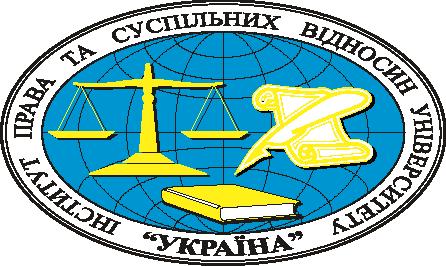 «ЗАТВЕРДЖУЮ»Проректор з освітньої діяльності__________________ Коляда О.П.«____» ______________ 2023 рокуРОБОЧА НАВЧАЛЬНА ПРОГРАМА ДИСЦИПЛІНИКРИМІНАЛЬНЕ ПРАВО        галузь знань 08 «Право»освітня програма «ПРАВО»                             (назва освітньої програми)освітнього рівня «БАКАЛАВР»                             (назва освітнього рівня)галузь знань 08 ПРАВО                             (шифр і назва галузі знань)Спеціальність 081 ПРАВО                              (шифр і назва спеціальності)Інститут права та суспільних відносин(назва навчально-виховного підрозділу)Обсяг, кредитів: 420/14Форма підсумкового контролю: залік, екзаменКиїв – 2023Робоча програма навчальної дисципліни «Кримінальне право» для студентів за галуззю знань 08 «Право», спеціальністю 081 «Право», другого (бакалаврського) рівня. – К.: УУ, «___» ___________, 2023 року –  99 с.Розробник (укладач) програми: Петров В.В., професор кафедри галузевого права та загальноправових дисциплін, кандидат юридичних наук, доцентРобочу програму розглянуто і затверджено на засіданні кафедри галузевого права та загальноправових дисциплін Протокол від «29» серпня 2023 року № 1.Завідувач кафедри           	________________     Фаст О.О.  «_____»___________________ 2023 року Робочу програму погоджено з гарантом освітньої (професійної / наукової) програми (керівником проектної групи) ______________ПРАВО______________(назва освітньої програми)___.________________. 2023 р.Гарант освітньої (професійної/наукової) програми (керівник проектної групи)                                        _______________________ (                              )                                                                      (підпис)                         (прізвище та ініціали)ПРОЛОНГАЦІЯ РОБОЧОЇ НАВЧАЛЬНОЇ ПРОГРАМИМатеріали до курсу розміщені на сайті Інтернет-підтримки навчального процесу http://vo.ukraine.edu.ua/ за адресою: ____________________________.								(вказати адресу)Робочу програму перевірено
________________ 2023 р.Директор Інституту права та суспільних відносин                                        _______________________ (Федоренко Т.В.)                 (підпис)  Зміст1. ОПИС НАВЧАЛЬНОЇ ДИСЦИПЛІНИ……………………………………..2. МЕТА ТА ЗАВДАННЯ НАВЧАЛЬНОЇ ДИСЦИПЛІНИ…………………..3. РЕЗУЛЬТАТИ НАВЧАННЯ ЗА ДИСЦИПЛІНОЮ, ВІДПОВІДНІСТЬПРОГРАМНИХ КОМПЕТЕНТНОСТЕЙ ТА РЕЗУЛЬТАТІВ НАВЧАННЯ КОМПОНЕНТАМ ОСВІТНЬОЇ ПРОГРАМИ…………………………………4. ПРОГРАМА НАВЧАЛЬНОЇ ДИСЦИПЛІНИ……………………………….4.1. Анотація дисципліни…………………………………………………....4.2. Структура навчальної дисципліни………………………………….….4.2.1. Тематичний план………………………………………………...4.2.2. Навчально-методична картка дисципліни …………………………4.3. Форми організації занять……………………………………………….4.3.1. Теми семінарських занять……………………………………….4.3.2. Індивідуальні завдання…………………………………………..4.3.3. Індивідуальна навчально-дослідна робота……………………..4.3.4. Теми самостійної роботи студентів……………………………..5. МЕТОДИ НАВЧАННЯ………………………………………………………..5.1. Методи організації та здійснення навчально-пізнавальної діяльності……………………………………………………………………...5.2. Методи стимулювання інтересу до навчання і мотивації навчально-пізнавальної діяльності………………………………………5.3. Інклюзивні методи навчання…………………………………………….6. СИСТЕМА ОЦІНЮВАННЯ НАВЧАЛЬНИХ ДОСЯГНЕНЬ ЗДОБУВАЧІВ ВИЩОЇ ОСВІТИ…………………………………………………6.1. Загальні критерії оцінювання навчальних досягнень студентів………6.2. Система оцінювання роботи студентів/аспірантів упродовж семестру………………………………………………………………………...6.3. Оцінка за теоретичний і практичний курс: шкала оцінювання національна та ECTS…………………………………………………………..6.4. Оцінка за екзамен: шкала оцінювання національна та ECTS…………..6.5. Загальна оцінка з дисципліни: шкала оцінювання національната ECTS………………………………………………………………………….6.6. Розподіл балів, які отримують студенти…………………………………6.7. Орієнтовний перелік питань до екзамену (заліку)………………………7. МЕТОДИЧНЕ ЗАБЕЗПЕЧЕННЯ……………………………………………….7.1. Навчально-методичні аудіо- і відеоматеріали, у т.ч. для студентівз інвалідністю…………………………………………………………………...7.2. Глосарій (термінологічний словник)……………………………………...7.3. Рекомендована література………………………………………………....7.4. Інформаційні ресурси……………………………………………………...8. МАТЕРІАЛЬНО-ТЕХНІЧНЕ ЗАБЕЗПЕЧЕННЯ ДИСЦИПЛІНИ……ОПИС НАВЧАЛЬНОЇ ДИСЦИПЛІНИКРИМІНЛЬНЕ ПРАВО2. МЕТА ТА ЗАВДАННЯ НАВЧАЛЬНОЇ ДИСЦИПЛІНИМетою курсу є не лише детальне вивчення студентами конспектів лекцій та діючого законодавства, керівних роз’яснень Пленуму Верховного Суду України, підручників і учбових посібників, а й необхідність вивчення додаткової літератури, що буде сприяти правильному вмінню аналізувати та тлумачити кримінально-правові норми діючого законодавства, положення постанов Пленуму Верховного Суду України і застосовувати їх до конкретних обставин; засвоєнню основних проблем науки кримінального права; знанню сучасних тенденцій кримінально-правової політики в Україні.   Основними завданнями курсу «Кримінальне право» є: 1. навчити студентів самостійно аналізувати норми кримінального права та ситуації, які регулюються його нормами;  2. навчити студентів виявляти проблеми та тенденції розвитку кримінального права України;  3. навчити студентів самостійно досліджувати, аналізувати, систематизувати та узагальнювати здобуті знання щодо кримінального права України;  4. розширювати правничий світогляд студентів.  РЕЗУЛЬТАТИ НАВЧАННЯ ЗА ДИСЦИПЛІНОЮ, ВІДПОВІДНІСТЬ ПРОГРАМНИХ КОМПЕТЕНТНОСТЕЙ ТА РЕЗУЛЬТАТІВ НАВЧАННЯ КОМПОНЕНТАМ ОСВІТНЬОЇ ПРОГРАМИЗгідно з вимогами освітньо-професійної програми студенти повинні оволодіти такими предметними компетенціями:  знати основоположні засади побудови сучасного українського кримінального права;  знати, вміти пояснювати, грамотно використовувати основну юридичну термінологію в галузі кримінального права;  знати, називати, аналізувати нормативно-правові акти, що регулюють норми сучасного кримінального права,  бути здатними юридично правильно кваліфікувати факти і обставини, що виникли в кримінальних правовідносинах, визначати обтяжуючі та пом’якшуючі обставини;  бути готовими до здійснення попередження правопорушень, виявлення та усування причин та умов, що сприяють їх вчиненню;  знати та  вміти пояснювати основні інститути кримінального права;здатність до абстрактного, логічного та критичного мислення, аналізу і синтезу під час кваліфікації конкретних кримінально-правових ситуацій;вміти системно тлумачити положення особливої частини КК України, виявляти структуру і зміст ознак юридичного складу відповідних злочинів; вміти грамотно і точно формулювати та висловлювати свої позиції, належним чином їх обґрунтовувати, брати участь в аргументованій професійній дискусії;знати та застосувати положення особливої частини КК України для здійснення правильної кваліфікації відповідних злочинів.Рядок дисципліни в «Матриці відповідності загальних програмних компетентностей компонентам освітньої програми»Рядок дисципліни в «Матриці відповідності спеціальних (фахових) програмних компетентностей компонентам освітньої програми»Рядок дисципліни в «Матриці забезпечення програмних результатів навчання (ПРН) відповідними компонентами освітньої програми»74. ПРОГРАМА НАВЧАЛЬНОЇ ДИСЦИПЛІНИ4.1. Анотація дисципліниНавчальна дисципліна «Кримінальне право» складається з двох органічно пов'язаних частин: «Кримінальне право (Загальна частина)» та «Кримінальне право (Особлива частина)». Навчальна дисципліна «Кримінальне право» як складова юридичної освіти займає самостійне місце в системі навчальних дисциплін, що викладаються на юридичних факультетах вищих навчальних закладів.Дисципліна «Кримінальне право (Загальна частина)» є основою для вивчення дисципліни «Кримінальне право (Особлива частина)» та викладається перед останньою за часом. Курс кримінального права (Загальна і Особлива частини) як складова правової науки займає самостійне місце в системі наукових дисциплін, Разом з тим, він знаходиться у тісному зв'язку з іншими дисциплінами кримінально-правового циклу (кримінальне процесуальне право, кримінально-виконавче право, кримінологія, криміналістика) і містить систему знань, що є базою для їх вивчення. Дисципліна «Кримінальне право (Загальна частина)» як складова циклу фундаментальної та професійно-орієнтованої підготовки перебуває у тісному зв'язку з іншими дисциплінами цього циклу, зокрема, «Цивільним правом», «Адміністративним процесуальним правом», «Господарським правом» та іншими. Дисципліна «Кримінальне право (Загальна частина)» як складова курсу кримінального права перебуває у певному зв'язку з дисциплінами циклу гуманітарної та соціально-економічної підготовки студентів-правників. Такими дисциплінами, зокрема, є: історія, філософія, логіка, економічна теорія, психологія, соціологія та ін. Ці дисципліни створюють загальну світоглядну і методологічну основу для сприйняття студентами змісту курсу кримінального права.Вивчення модулю «Кримінальне право (особлива частина)» має велике теоретичне і практичне значення у підготовці юристів. Підвищуючи рівень фундаментальних правових знань студентів як майбутніх високоосвічених юристів, а також формуючи у студентів відповідні навички правозастосування, викладання кредитного модулю «Кримінальне право (особлива частина)» сприятиме реалізації кримінально-правової політики в Україні на основі принципу верховенства права і, відповідно, розбудові правової держави в Україні. Засвоєння матеріалу модулю студентами-правниками є не лише необхідною умовою якісного здійснення ними в майбутньому функцій судді, прокурора, слідчого, адвоката, але й дозволить значно підвищити свій професійний рівень, використовуючи відповідні знання і навички на посадах юрисконсульта, нотаріуса тощо.Передреквізити: Попередньо вивчені дисципліни – Теорія держави і права, Історія держави і права України, Конституційне право. Організація судових та правоохоронних органів, Адміністративне право Постреквізити: Криміналістика, Кримінологія, Кримінальний процес, Кримінально-виконавче правоМіждисциплінарні зв’язки дисципліни «Кримінальне право» перетинаються із наступними дисциплінами:  «Соціологія», «Кримінологія», «Організація судових та правоохоронних органів», «Кримінальне процесуальне право», «Криміналістика», «Кримінальне-виконавче право». ПРОГРАМА НАВЧАЛЬНОЇ ДИСЦИПЛІНИЗАГАЛЬНА ЧАСТИНАТЕМА № 1. «Поняття і система кримінального права»Поняття кримінального права як самостійної галузі права. Загальні та специфічні ознаки кримінального права, його предмет і метод правового регулювання. Визначення кримінального права як галузі права. Значення понять кримінального правопорушення і покарання у визначенні кримінального права.Завдання кримінального права. Функції кримінального права як галузі права. Охоронна функція кримінального права, її вираз у КК України і втіленість у кримінальній політиці. Регулятивна функція, її прояви в нормах кримінального права.Поняття принципів кримінального права. Найважливіші принципи кримінального права: відповідальність лише за вчинення суспільно небезпечного діяння, передбаченого законом як кримінальні правопорушення; відповідальність лише за наявності вини; особистий характер відповідальності; індивідуалізація кримінальної відповідальності та покарання.Система кримінального права. Загальна і Особлива частини. Поняття і система Загальної частини.Кримінальне право і суміжні галузі права. Конституція України та її значення для кримінального права. Кримінальне і адміністративне право. Кримінальне і кримінально-процесуальне право. Кримінальне і кримінально-виконавче право. Кримінальне право і міжнародне право.Наука кримінального права як частина юридичної науки і одна з галузей суспільних наук. Зміст науки кримінального права.Предмет і методи науки кримінального права. Зв’язок науки кримінального права із суміжними науками (кримінологією, юридичною статистикою, психологією, психіатрією, судовою медициною тощо). Методи науки кримінального права.Основні завдання науки кримінального права. Система курсу кримінального права як юридичної дисципліни.ТЕМА № 2. «Закон про кримінальну відповідальність»Поняття закону про кримінальну відповідальність. Ознаки закону про кримінальну відповідальність. Завдання закону про кримінальну відповідальність. Функції закону про кримінальну відповідальність.Структура Кримінального кодексу України. Зміст Загальної та Особливої частини Кримінального кодексу України. Структура (розділи, статті тощо), значення та органічний взаємозв’язок Загальної та Особливої частини Кримінального кодексу України. Структура кримінально-правової норми. Види диспозицій та санкцій закону про кримінальну відповідальність.Поняття тлумачення закону про кримінальну відповідальність. Види тлумачення закону про кримінальну відповідальність.ТЕМА № 3. «Чинність закону про кримінальну відповідальність в просторі і часі»Порядок набрання та втрати чинності законом про кримінальну відповідальність. Дія закону про кримінальну відповідальність у часі. Зворотна дія цього закону у часі.Зміст принципів чинності закону про кримінальну відповідальність у просторі.Принцип громадянства, принцип територіальний, реальний та універсальний.Визначення поняття кордон, державний кордон України та з’ясування меж території України.Правові наслідки засудження особи за межами України.Вирішення питання про кримінальну відповідальність осіб, які підлягають кримінальній відповідальності за законодавством іноземної держави і перебувають на території України, та виконання вироків, винесених іноземними судами чи міжнародними судовими установами.ТЕМА № 4. «Кримінальна відповідальність та її підстави»Поняття кримінальної відповідальності. Сутність кримінальної відповідальності у науці кримінального права.Кримінальна відповідальність як один з видів юридичної відповідальності. Характерні ознаки кримінальної відповідальності. Визначення кримінальної відповідальності.Відображення у кримінальній відповідальності факту реальної взаємодії особи, яка вчинила кримінальне правопорушення і спеціальних органів держави в межах кримінально-правових відносин. Кримінально-правові відносини: їх юридичний зміст, суб’єкти та об’єкт. Момент виникнення і закінчення кримінальної відповідальності. Форми реалізації кримінальної відповідальності.Підстави кримінальної відповідальності. Філософське обґрунтування кримінальної відповідальності особи, яка вчинила кримінальне правопорушення. Питання про свободу волі у кримінальному праві. Зовнішні та внутрішні обставини, які впливають на поведінку особи.Єдина підстава кримінальної відповідальності за ч. 1 ст. 2 КК України. Фактична і юридична сторона в межах єдиної підстави кримінальної відповідальності. Матеріальна і процесуальна (ч. 2 ст. 2 КК України) підстави кримінальної відповідальності.Відповідність положення ч. 3 ст. 2 КК України вимогам ч. 1 ст. 61 Конституції України.ТЕМА № 5. «Кримінальне правопорушення та його види»Поняття кримінального правопорушення. Види визначень поняття кримінального правопорушення: формальне, матеріальне, формально-матеріальне. Поняття кримінального правопорушення відповідно до ч. 1 ст. 11 КК України, та його значення.Ознаки кримінального правопорушення. Суспільна небезпечність як матеріальна ознака кримінального правопорушення. Значення суспільної небезпечності. Протиправність як формальна ознака кримінального правопорушення. Співвідношення суспільної небезпечності та протиправності.Винність як ознака кримінального правопорушення, її зміст та значення.Караність як невід’ємна ознака кримінального правопорушення. Співвідношення караності як ознаки кримінального правопорушення і фактичного призначення покарання за кримінальне правопорушення.Значення ч. 2 ст. 11 КК України для визначення кримінального правопорушення. Відмінність малозначного діяння від кримінального правопорушення.Місце кримінального правопорушення в системі правопорушень. Критерії відмежування кримінального правопорушення від інших правопорушень. Питання про відмежування кримінального правопорушення від інших правопорушень у науці кримінального права.Класифікація кримінальних правопорушень та її значення. Класифікація кримінальних правопорушень за ступенем тяжкості (ст. 12 КК України), за формами вини, за родовим об’єктом.ТЕМА № 6. «Склад кримінального правопорушення»Поняття складу кримінального правопорушення та його значення. Вичерпний перелік складів кримінального правопорушення у чинному законодавстві. Елементи складу кримінального правопорушення. Ознаки складу кримінального правопорушення, які характеризують об’єкт, об’єктивну сторону, суб’єкт, суб’єктивну сторону.Ознаки конкретного, родового та загального складу кримінального правопорушення.Поділ ознак загального складу кримінального правопорушення на обов’язкові та факультативні; значення такого поділу.Види конкретних складів кримінальних правопорушень. Конкретний склад кримінального правопорушення і кваліфікація кримінального правопорушення.Співвідношення кримінального правопорушення і складу кримінального правопорушення.ТЕМА № 7. «Об’єкт та предмет кримінального правопорушення»Поняття об’єкта кримінального правопорушення. Дискусія відносно об’єкта кримінального правопорушення в науці кримінального права.Об’єкт кримінального правопорушення в реальній дійсності.Ознаки об’єкта загального та родового об’єктів. Безпосередній об’єкт кримінального правопорушення. Ознаки основного і додаткового безпосередніх об’єктів у конкретних складах кримінального правопорушення.Поняття предмета кримінального правопорушення та його місце в структурі складу кримінального правопорушення.ТЕМА № 8. «Об’єктивна сторона кримінального правопорушення»Поняття та ознаки об’єктивної сторони кримінального правопорушення. Ознаки складу кримінального правопорушення, які характеризують об’єктивну сторону. Поділ ознак об’єктивної сторони загального складу кримінального правопорушення на обов’язкові та факультативні. Значення об’єктивної сторони кримінального правопорушення.Суспільно небезпечне діяння. Форми вираження діяння згідно зі ст. 11 КК України: дія або бездіяльність. Сукупність ознак, якою визначається поняття діяння: суспільна небезпечність; протиправність; конкретний характер поведінки людини; свідомий акт поведінки людини; вольовий акт поведінки людини.Поняття та ознаки дії. Класифікація дій: прості й складні; фізичні та інформаційні. Значення способу вчинення кримінального правопорушення. А також засобів і знаряддя для характеристики кримінально протиправної дії.Бездіяльність. Умови кримінальної відповідальності за кримінально протиправну бездіяльність. Непереборна сила, непереборний фізичний примус, психічний примус та їх значення для вирішення питання про кримінальну відповідальність за суспільно небезпечну дію або бездіяльність.Суспільно небезпечні наслідки як ознака об’єктивної сторони кримінального правопорушення. Поняття суспільно небезпечних наслідків. Розподіл цих наслідків, залежно від характеру і обсягу шкоди, заподіяної діянням об’єкту, на наслідки у виді реальної шкоди і наслідки у виді створення загрози (небезпеки) заподіяння шкоди. Види суспільно небезпечних наслідків: матеріальні й нематеріальні; основні й додаткові.Прийоми законодавчого опису кримінально протиправних наслідків. Склади кримінальних правопорушень з ознаками кримінально протиправних наслідків (так звані «матеріальні» склади або кримінальні правопорушення з «матеріальним» складом) і склади кримінального правопорушення без ознак кримінально протиправних наслідків (так звані «формальні» склади або кримінальні правопорушення з «формальним» складом). Значення суспільно небезпечних наслідків. Причинний зв’язок між діянням (дією або бездіяльністю) і суспільно небезпечними наслідками. Поділ причинного зв’язку на необхідний та випадковий, безпосередній та опосередкований.Місце, час, обстановка, спосіб, засоби та знаряддя вчинення кримінального правопорушення, їх значення для характеристики об’єктивної сторони.ТЕМА № 9. «Суб’єкт кримінального правопорушення»Поняття суб’єкта кримінального правопорушення, тобто особи, яка підлягає кримінальній відповідальності. Обов’язкові ознаки суб’єкта кримінального правопорушення відповідно до ч. 1 ст. 18 КК України.Дискусія відносно визнання юридичних осіб, а також держави суб’єктами окремих кримінального правопорушення.Спеціальний суб’єкт кримінального правопорушення. Ч. 2 ст. 18 КК України стосовно ознак спеціального суб’єкта кримінального правопорушення. Службова особа та її поняття (ч. 3 та 4 ст. 18 КК України).Осудність як обов’язкова ознака суб’єкта кримінального правопорушення. Формула осудності (ч. 1 ст. 19 КК України).Поняття неосудності за кримінальним правом. Формула неосудності за Кримінальним кодексом України (ч. 2 ст. 19 КК України).Критерії неосудності: медичний (біологічний) та юридичний (психологічний). Ознаки медичного критерію неосудності: хронічне психічне захворювання, тимчасовий розлад душевної діяльності, недоумство, інший хворобливий стан психіки. Значення медичного критерію для визнання особи неосудною.Ознаки юридичного критерію неосудності. Характеристика інтелектуальної та вольової ознак юридичного критерію неосудності та їх співвідношення. Співвідношення юридичного та медичного критеріїв неосудності. Наслідки визнання особи неосудною.Положення ч. 3 ст. 19 КК України стосовно особи, яка вчинила кримінальне правопорушення у стані осудності, але до постановлення вироку захворіла на психічну хворобу, що позбавляє її можливості усвідомлювати свої дії (бездіяльність) або керувати ними.Поняття, критерії та наслідки визнання особи обмежено осудною (ст. 20 КК України).Кримінальна відповідальність за кримінальні правопорушення, вчинені у стані сп’яніння внаслідок вживання алкоголю, наркотичних засобів або інших одурманюючих речовин (ст. 21 КК України).Вік, з якого може наставати кримінальна відповідальність (ст. 22 КК України). Загальний та знижений вік кримінальної відповідальності. Критерії встановлення в законі зниженого віку кримінальної відповідальності.ТЕМА № 10. «Суб’єктивна сторона кримінального правопорушення»Поняття та ознаки суб’єктивної сторони кримінального правопорушення. Ознаки складу кримінального правопорушення, які характеризують суб’єктивну сторону. Поділ ознак суб’єктивної сторони загального складу кримінального правопорушення на обов’язкові та факультативні. Значення суб’єктивної сторони кримінального правопорушення.Поняття та форми вини згідно зі ст. 23 КК України. Зміст, сутність та ступінь вини. Неприпустимість об’єктивного ставлення. Співвідношення вини та винності.Умисел і його види (ч. 1 ст. 24 КК України). Поняття прямого умислу (ч. 2 ст. 24 КК України). Інтелектуальні ознаки та вольова ознака прямого умислу.Поняття непрямого умислу (ч. 3 ст. 24 КК України). Інтелектуальні ознаки та вольова ознака непрямого умислу.Відмінність непрямого умислу від прямого. Спеціальні види умислу, їх характеристика і значення.Необережність та її види (ч. 1 ст. 25 КК України).Кримінально протиправна самовпевненість, її інтелектуальна та вольова ознаки (ч. 2 ст. 25 КК України). Відмежування кримінально протиправної самовпевненості від непрямого умислу.Кримінально протиправна недбалість, її інтелектуальна та вольова ознаки (ч. 3 ст. 25 КК України). Випадок (казус) як невинне заподіяння суспільно небезпечних наслідків; його відмінність від кримінально протиправної недбалості.Змішана (подвійна, складна) форма вини та її значення для кваліфікації кримінального правопорушення.Мотив і мета як факультативні ознаки суб’єктивної сторони складу кримінального правопорушення. Значення мотиву і мети та їх вплив на кримінальну відповідальність і покарання. Емоції як ознака суб’єктивної сторони складу кримінального правопорушення.Помилка, її поняття та види. Юридична помилка, її види і вплив на кримінальну відповідальність. Фактична помилка, її види і вплив на кримінальну відповідальність. Випадки, які приєднуються до помилок: помилка щодо особи потерпілого; відхилення дії чи удару.ТЕМА № 11. «Стадії вчинення кримінального правопорушення»Поняття та види стадій вчинення кримінального правопорушення.Поняття закінченого кримінального правопорушення (ч. 1 ст. 13 КК України).Поняття та види незакінченого кримінального правопорушення (ч. 2 ст. 13 КК України).Поняття готування до кримінального правопорушення, його об’єктивні та суб’єктивні ознаки (ч. 1 ст. 14 КК України). Відмежування готування до кримінального правопорушення від виявлення умислу.Поняття замаху на кримінальне правопорушення, його об’єктивні та суб’єктивні ознаки (ч. 1 ст. 15 КК України). Види замаху на кримінальне правопорушення. Кримінальна відповідальність за незакінчене кримінальне правопорушення (ст. 16 КК України).Підстави кримінальної відповідальності за незакінчене кримінальне правопорушення. Кваліфікація незакінченого кримінального правопорушення.Поняття та ознаки добровільної відмови при незакінченому кримінальному правопорушенні (ст. 17 КК України). Правові наслідки добровільної відмови (ч. 2 ст. 17 КК України). Дійове каяття при вчиненні кримінального правопорушення: поняття і види. Відмінність дійового каяття від добровільної відмови.ТЕМА № 12. «Співучасть у кримінальному правопорушенні»Законодавче визначення поняття співучасті у кримінальному правопорушенні (ст. 26 КК України).Об’єктивні та суб’єктивні ознаки співучасті.Види співучасників згідно зі ст. 27 КК України. Законодавче визначення виконавця (співвиконавця), передбачене ч. 2 ст. 27 КК України.Організатор вчинення кримінального правопорушенні, його поняття і види (ч. 3 ст. 27 КК України). Об’єктивна та суб’єктивна сторона дій організатора.Підбурювач (ч. 4 ст. 27 КК України). Характеристика дій підбурювача з об’єктивної та суб’єктивної сторони.Пособник (ч. 5 ст. 27 КК України). Характеристика дій пособника з об’єктивної та суб’єктивної сторони. Види пособництва: фізичне та інтелектуальне, їх зміст.Форми співучасті: поняття та критерії поділу.Поділ форм співучасті за об’єктивними ознаками: проста співучасть; складна співучасть (співучасть із розподілом ролей).Поділ форм співучасті за суб’єктивними ознаками, тобто за стійкістю суб’єктивних зв’язків, стійкістю умислу (ст. 28 КК України): вчинення кримінального правопорушення групою осіб (ч. 1 ст. 28 КК України); вчинення кримінального правопорушення групою осіб за попередньою змовою (ч. 2 ст. 28 КК України); вчинення кримінального правопорушення організованою групою (ч. 3 ст. 28 КК України); вчинення кримінального правопорушення злочинною організацією (ч. 4 ст. 28 КК України).Кримінальна відповідальність співучасників (ст. 29 КК України). Особливості кримінальної відповідальності організаторів та учасників організованої групи чи злочинної організації (ст. 30 КК України).Спеціальні питання відповідальності за співучасть: співучасть у кримінальних правопорушеннях із спеціальним суб’єктом; провокація кримінального правопорушення; ексцес виконавця; безнаслідкова співучасть; невдале підбурювання або пособництво; добровільна відмова співучасників відповідно до ст. 31 КК України.Причетність до кримінального правопорушення. Поняття і види причетності на підставі положень частин 6 і 7 ст. 27 КК України. Невизнання чинним КК кримінальним правопорушенням неповідомлення про кримінальне правопорушення (ч. 7 ст. 27 КК України).ТЕМА № 13. «Повторність, сукупність та рецидив кримінальних правопорушень»Повторність, сукупність та рецидив кримінальних правопорушень як види множинності кримінальних правопорушень.Одиничне кримінальне правопорушення як структурний елемент множинності кримінальних правопорушень. Види одиничних кримінальних правопорушень: прості та ускладнені (триваючі, продовжувані та складні (складені) кримінальні правопорушення).Види множинності кримінальних правопорушень. Повторність та її ознаки. Види повторності: повторність, не пов’язана із засудженням (фактична повторність), та повторність, пов’язана із засудженням (рецидив).Види фактичної повторності: повторність тотожних (ч. 1 ст. 32 КК України) та однорідних кримінальних правопорушень (ч. 3 ст. 32 КК України). Кваліфікація повторності тотожних та однорідних кримінальних правопорушень. Відмежування повторності тотожних кримінальних правопорушень від продовжуваного кримінального правопорушення (ч. 2 ст. 32 КК України).Умови відсутності повторності кримінальних правопорушень (ч. 4 ст. 32 КК України).Сукупність кримінальних правопорушень та її ознаки (ч. 1 ст. 33 КК України). Види сукупності кримінальних правопорушень: ідеальна та реальна сукупність. Відмежування ідеальної сукупності від одиничного кримінального правопорушення. Відмежування сукупності кримінальних правопорушень від конкуренції норм. Кваліфікація кримінальних правопорушень при ідеальній та реальній сукупності (ч. 2 ст. 33 КК України). Значення сукупності кримінальних правопорушень для кваліфікації та призначення покарання. Повторність та реальна сукупність кримінальних правопорушень.Поняття рецидиву кримінальних правопорушень (ст. 34 КК України). Ознаки рецидиву. Види рецидиву: загальний та спеціальний; простий та складний (багаторазовий); пенітенціарний та рецидив тяжких і особливо тяжких кримінальних правопорушень. Кваліфікація рецидиву.Правові наслідки повторності, сукупності та рецидиву кримінальних правопорушень (ст. 35 КК України).ТЕМА № 14. «Обставини, що виключають кримінальну протиправність діяння»Поняття та види обставин, що виключають кримінальну протиправність діяння. Загальні ознаки обставин, що виключають кримінальну протиправність діяння, їх значення.Поняття необхідної оборони відповідно до ч. 1 ст. 36 КК України та її наукове визначення. Право на необхідну оборону як природне, невідчужуване, абсолютне право людини. Відповідність закріпленого в ст. 36 КК України права на необхідну оборону конституційному положенню про те, що кожен може захищати своє життя і здоров’я, життя і здоров’я інших людей від протиправних посягань (ч. 3 ст. 27 Конституції України). Поняття та елементи підстави необхідної оборони. Ознаки необхідної оборони, визначені у ст.36 КК України, які характеризують: мету оборони; спрямованість (об’єкт) заподіяння шкоди; характер дій того, хто захищається; своєчасність оборони; співрозмірність оборони небезпечності посягання і обстановці захисту.Перевищення меж (ексцес) необхідної оборони (ч. 3 ст. 36 КК України). Види ексцесів оборони. Відповідальність за ексцес оборони.Спеціальні види необхідної оборони: оборона особи, яка через сильне душевне хвилювання, викликане суспільно небезпечним посяганням, не могла оцінити відповідність заподіяної нею шкоди небезпечності посягання чи обстановці захисту (ч. 4 ст. 36 КК України); оборона від нападу озброєної особи або нападу групи осіб, а також від протиправного насильницького вторгнення у житло чи інше приміщення (ч. 5 ст. 36 КК України); уявна оборона (ст. 37 КК України).Поняття і ознаки уявної оборони. Вирішення питання про відповідальність при уявній обороні.Затримання особи, що вчинила кримінальне правопорушення, як обставина, що виключає кримінальну протиправність діяння. Поняття правомірного затримання особи що вчинила кримінальне правопорушення потерпілим або іншими особами (ч. 1 ст. 38 КК України). Підстава затримання особи що вчинила кримінальне правопорушення. Ознаки, що характеризують правомірність затримання особи що вчинили кримінальне правопорушення: мета затримання; особа, яка підлягає затриманню; характер дій при затриманні; необхідність заподіяння шкоди; співрозмірність шкоди, заподіяної особі, при його затриманні.Перевищення заходів, необхідних для затримання особи що вчинила кримінальне правопорушення: поняття, ознаки та види. Відповідальність за перевищення заходів необхідних для затримання особи, яка вчинила кримінальне правопорушення (ч. 2 ст. 38 КК України).Поняття крайньої необхідності за ч. 1 ст. 39 КК України та її наукове визначення. Субсидіальний (додатковий) характер права на заподіяння шкоди у стані крайньої необхідності.Поняття та елементи підстави крайньої необхідності.Ознаки діяння, що вчинюється у стані крайньої необхідності: мета крайньої необхідності; спрямованість (об’єкт) заподіяння шкоди; характер дій; своєчасність заподіяння шкоди; межі заподіяння шкоди.Перевищення меж (ексцес) крайньої необхідності (ч. 2 ст. 39 КК України). Відповідальність за ексцес крайньої необхідності. Умови, при яких особа не підлягає кримінальній відповідальності за перевищення меж крайньої необхідності (ч. 3 ст. 39 КК України).Відмінність крайньої необхідності від необхідної оборони.Фізичний або психічний примус. Непереборний фізичний примус як обставина, що виключає кримінальну протиправність діяння (ч. 1 ст. 40 КК України). Питання про кримінальну відповідальність особи за заподіяння шкоди у випадку переборного фізичного примусу або психічного примусу (ч. ст. 40 КК України).Виконання законного наказу або розпорядження як обставина, що виключає кримінальну протиправність діяння (ч. 1 ст. 41 КК України). Критерії визнання наказу або розпорядження законними (ч. 2 ст. 41 КК України).Кримінально-правові наслідки невиконання чи виконання явно кримінально протиправного наказу або розпорядження (чч. 3 і 4 ст. 41 КК України). Відповідальність у випадку, якщо особа не усвідомлювала і не могла усвідомлювати кримінально протиправного характеру наказу чи розпорядження (ч. 5 ст. 41 КК України).Виправданий ризик як обставина, що виключає кримінальну протиправність діяння. Підстави та ознаки виправданого ризику відповідно до ст. 42 КК України. Умови невизнання ризику виправданим (ч. 3 ст. 42 КК України). Відповідальність за ексцес ризикованого діяння.Виконання спеціального завдання з попередження чи розкриття кримінально протиправної діяльності організованої групи чи злочинної організації як обставина, що виключає кримінальну протиправність діяння (ч.1 ст. 43 КК України). Підстава і ознаки правомірності заподіяння шкоди: поняття та види (ч.2 ст. 43 КК України). Відповідальність за перевищення меж заподіяння шкоди відповідно до ч. 3 ст. 43 КК УкраїниТЕМА № 15. «Звільнення від кримінальної відповідальності»Поняття звільнення від кримінальної відповідальності. Правові підстави та порядок звільнення від кримінальної відповідальності згідно зі ст. 44 КК України.Види звільнення від кримінальної відповідальності: обов’язкове і необов’язкове (факультативне); безумовне і умовне; залежно від правової підстави.Звільнення від кримінальної відповідальності у зв’язку з дійовим каяттям. Поняття, умови, правові наслідки (ст. 45 КК України). Перелік корупційних кримінальних правопорушень (Примітка до ст. 45 КК України).Звільнення від кримінальної відповідальності у зв’язку з примиренням винного з потерпілим. Умови такого звільнення (ст. 46 КК України).Звільнення від кримінальної відповідальності у зв’язку з передачею особи на поруки. Умови та строки передачі на поруки (ст. 47 КК України).Звільнення від кримінальної відповідальності у зв’язку зі зміною обстановки. Умови звільнення (ст. 48 КК України).Звільнення від кримінальної відповідальності у зв’язку із закінченням строків давності, розміри цих строків, початковий момент перебігу давності і кінцевий момент обчислення строків давності (ч. 1 ст. 49 КК України).Зупинення перебігу давності. Момент відновлювання перебігу давності у цих випадках. Умови звільнення у цьому разі особи від кримінальної відповідальності (ч. 2 ст. 49 КК України).Умови і наслідки переривання перебігу давності (ч. 3 ст. 49 КК України).Питання про застосування давності до особи, що вчинила особливо тяжкий злочин, за який згідно із законом може бути призначене довічне позбавлення волі (ч. 4 ст. 49 КК України), а також до особи, що вчинила злочин проти миру та безпеки людства (ч. 5 ст. 49 КК України).ТЕМА № 16. «Покарання та його види»Поняття покарання у Кримінальному кодексі (ч. 1 ст. 50 КК України). Значення та ознаки покарання.Мета покарання. Питання про мету покарання в науці кримінального права. Мета покарання відповідно до ч. 2 ст. 50 КК України.Поняття та ознаки системи покарань. Види покарань, які містить у собі система покарань, встановлена ст. 51 КК України (12 видів).Поняття і значення класифікації покарань.Класифікація покарань за порядком призначення покарань (ст. 52 КК України): основні покарання; додаткові покарання; покарання, що можуть призначатися і як основні, і як додаткові.Класифікація покарань за суб’єктом, до якого застосовується покарання: основні та спеціальні покарання.Класифікація покарань за можливістю визначення строку покарання: строкові та безстрокові покарання.Наслідки ухилення від покарання, призначеного вироком суду (ч. 5 ст. 52 КК України).Основні покаранняГромадські роботи (ст. 56 КК України). Поняття та зміст громадських робіт. Строки й порядок їх застосування. Особи, до яких цей вид покарання не може бути застосовано.Виправні роботи (ст. 57 КК України). Поняття та зміст виправних робіт. Строки й порядок їх застосування. Розмір відрахувань із суми заробітку засудженого в доход держави. Особи, до яких цей вид покарання не може бути застосовано. Порядок заміни виправних робіт особам, які стали непрацездатними після постановлення вироку.Службові обмеження для військовослужбовців (ст. 58 КК України). Умови та строки застосування. Відрахування із суми грошового забезпечення засудженого як компонент даного виду покарання та його розміри. Вплив службового обмеження на підвищення у посаді, військовому званні та на строк вислуги років для присвоєння чергового військового звання.Арешт (ст. 60 КК України). Поняття та зміст арешту. Строки й порядок його застосування. Особи, до яких арешт як вид кримінального покарання не може бути застосовано.Обмеження волі (ст. 61 КК України). Поняття, зміст і умови застосування обмеження волі. Строки й порядок застосування. Особи, яким цей вид покарання не може бути застосовано.Тримання у дисциплінарному батальйоні військовослужбовців (ст. 62 КК України). Підстава, порядок та строки призначення цього виду покарання. Особи, до яких цей вид покарання не може бути застосовано.Позбавлення волі на певний строк (ст. 63 КК України). Поняття, зміст, мета та порядок застосування цього виду покарання. Строки позбавлення волі.Довічне позбавлення волі (ст. 64 КК України). Поняття, підстави та умови застосування цього виду покарання. Особи, до яких цей вид покарання не може бути застосовано. Випадки, коли довічне позбавлення волі не застосовується (ч. 4 ст. 68 КК України).Додаткові покаранняПозбавлення військового спеціального звання, рангу, чину або кваліфікаційного класу (ст. 54 КК України). Підстави та порядок призначення цього додаткового покарання. Відсутність у Кримінальному кодексі права суду позбавляти засудженого наукових ступенів і звань, а також почесних звань.Конфіскація майна (ст. 59 КК України). Ст. 41 Конституції України про конфіскацію майна. Поняття та сутність конфіскації майна як виду додаткового покарання. Підстави та порядок призначення конфіскації майна. Майно, що не підлягає конфіскації. Відмінність конфіскації майна як виду покарання від «спеціальної конфіскації».Покарання, що можуть призначатися і як основні, і як додатковіШтраф (ст. 53 КК України). Поняття штрафу. Розмір штрафу. Особливості призначення штрафу як додаткового виду покарання. Штраф із розстрочкою виплати. Підстави і порядок заміни штрафу іншими видами покарань.Позбавлення права обіймати певні посади або займатися певною діяльністю (ст. 55 КК України). Поняття та строки призначення цього виду покарання як основного і як додаткового. Обчислення строку цього виду покарання, призначеного як додаткове покаранняТЕМА № 17. «Призначення покарання»Поняття законної підстави для призначення покарання. Принципи призначення покарання: законність покарання; визначеність покарання в судовому вироку; обґрунтованість і обов’язковість його мотивування у вироку; гуманність покарання; індивідуалізація покарання.Загальні засади призначення покарання. Критерії загальних засад призначення покарання відповідно до ст. 65 КК України: 1) у межах, встановлених у санкції статті (санкції частини статті) Особливої частини КК України, що передбачає відповідальність за вчинене кримінальне правопорушення, за винятком випадків, передбачених ч. 2 ст. 53 КК; 2) відповідно до положень Загальної частини КК України; 3) враховуючи ступінь тяжкості вчиненого кримінального правопорушення, особу винного та обставин, що пом’якшують та обтяжують покарання.Загальна характеристика та значення для призначення покарання обставин, що пом’якшують (ст. 66 КК України) і обтяжують (ст. 67 КК України) покарання, їх види та характеристика. Межі врахування судом при призначенні покарання обставин, які пом’якшують та обтяжують покарання.Призначення покарання за незакінчене кримінальне правопорушення (чч. 1-4 ст. 68 КК України). Урахування ступеня тяжкості вчиненого діяння, ступеня здійснення кримінально протиправного наміру та причин, внаслідок яких кримінальне правопорушення не було доведено до кінця.Призначення покарання за кримінальне правопорушення, вчинене у співучасті (ч. 5 ст. 68 КК України). Урахування характеру та ступеня участі кожного співучасника у вчиненні кримінального правопорушення.Призначення більш м’якого покарання, ніж передбачено законом (ст. 69 КК України). Підстави та порядок призначення судом більш м’якого покарання, ніж передбачено законом. Призначення покарання нижче від найнижчої межі, передбаченої законом за дане кримінальне правопорушення. Перехід до іншого, більш м’якого виду основного покарання. Особливості застосування норм про призначення більш м’якого покарання.Призначення покарання за наявності обставин, що пом’якшують покарання (ст. 69-1 КК України)Призначення покарання за сукупністю кримінальних правопорушень (ст. 70 КК України). Правила призначення покарання за сукупністю кримінальних правопорушень. Призначення покарання за окремі кримінальні правопорушення, які входять до сукупності кримінальних правопорушень. Призначення остаточного (загального) покарання за сукупністю кримінальних правопорушень шляхом поглинення менш суворого покарання більш суворим. Визначення остаточного покарання за сукупністю кримінальних правопорушень шляхом повного чи часткового складання покарань. Правила складання покарань за сукупністю кримінальних правопорушень. Межі призначення покарання за сукупністю кримінальних правопорушень. Особливості призначення остаточного покарання у випадках, якщо один із злочинів є умисним тяжким або таким, за який може бути призначене довічне позбавлення волі. Порядок призначення додаткових покарань за сукупністю кримінальних правопорушень. Особливості призначення основних та додаткових покарань різного виду за сукупністю кримінальних правопорушень. Особливості призначення покарання за сукупністю кримінальних правопорушень за ч. 4 ст. 70 КК України.Призначення покарання за сукупністю вироків (ст. 71 КК України). Правила призначення покарання за сукупністю вироків. Межі застосування повного чи часткового складання покарань за сукупністю вироків. Правила складання покарань за сукупністю вироків. Порядок призначення за сукупністю вироків додаткових покарань. Можливість використання поглинення покарань за сукупністю вироків. Особливості (порядок) призначення основних та додаткових покарань різного виду за сукупністю вироків.Порядок призначення покарань при одночасному збігу сукупності кримінальних правопорушень та сукупності вироків.Відмінність між правилами призначення покарання за сукупністю кримінальних правопорушень та за сукупністю вироків. Правила складання покарань та зарахування строку попереднього ув’язнення (ст. 72 КК України).Обчислення строків покарання (ст. 73 КК України)ТЕМА № 18. «Звільнення від покарання та його відбування»Поняття звільнення від покарання, його підстави, умови та види відповідно до ч. 1 ст. 74 КК України. Відмінність між звільненням від покарання і звільненням від кримінальної відповідальності.Звільнення від покарання у разі прийняття нового закону (чч. 2-3 ст. 74 КК).Звільнення від покарання у зв’язку з втратою особою суспільної небезпечності (ч. 4 ст. 74 КК України).Звільнення від покарання на підставах, передбачених ст. 49 КК України (ч. 5 ст. 74 КК України).Звільнення від відбування покарання з випробуванням за ст. 75 КК України. Підстави та умови його застосування. Іспитовий строк, його тривалість та значення.Обов’язки, які покладає суд на особу, звільнену від відбування покарання з випробуванням (чч. 1-2 ст. 76 КК України). Нагляд за особами, звільненими від відбування покарання з випробуванням (ч. 3 ст. 76 КК України).Застосування додаткових покарань у разі звільнення від відбування основного покарання з випробуванням (ст. 77 КК України).Правові наслідки звільнення від відбування покарання з випробуванням (ч. 1 ст. 78 КК України). Підстави скасування звільнення від відбування з випробуванням та його наслідки (чч. 2-3 ст. 78 КК України).Звільнення від відбування покарання з випробуванням вагітних жінок і жінок, які мають дітей віком до семи років (ст. 79 КК України). Підстави, умови та особливості його застосування, нагляд за засудженими жінками. Правові наслідки та умови скасування цього виду звільнення.Звільнення від покарання у зв’язку із закінченням строків давності виконання обвинувального вироку (ст. 80 КК України). Розміри цих строків та їх обчислення. Зупинення перебігу давності. Відновлення перебігу давності у випадку його зупинення. Переривання давності. Обчислення давності при її перериванні. Питання про застосування давності до осіб, які засуджені до довічного позбавлення волі. Давність виконання обвинувального вироку щодо осіб, яким призначено додаткове покарання. Незастосування давності виконання обвинувального вироку.Умовно-дострокове звільнення від відбування покарання (ст. 81 КК України). Поняття та значення. Підстави та умови умовно-дострокового звільнення. Види покарань, при відбуванні яких можливе умовно-дострокове звільнення. Невідбутий строк при умовно-достроковому звільненні, його значення. Правові наслідки умовно-дострокового звільнення. Дострокове звільнення від додаткового покарання. Заміна невідбутої частини покарання більш м’яким (ст. 82 КК України). Поняття і значення, умови, підстави та порядок такої заміни. Правові наслідки заміни невідбутої частини покарання більш м’яким.Звільнення від відбування покарання вагітних жінок і жінок, які мають дітей віком до трьох років (ст. 83 КК України). Підстави, умови та особливості його застосування, нагляд за звільненими від відбування покарання вагітними жінками і жінками, які мають дітей віком до трьох років. Правові наслідки та умови скасування цього виду звільнення.Звільнення від покарання за хворобою (ст. 84 КК України). Його види і підстави. Наслідки одужання осіб, звільнених від покарання або його відбування за хворобою. Зарахування часу застосування примусових заходів медичного характеру в строк покарання.Звільнення від покарання на підставі Закону України про амністію або акта про помилування (ст.ст. 85-87 КК України).ТЕМА № 19. «Судимість, її погашення та зняття»Поняття і значення судимості. Правові наслідки судимості (чч. 1–2 ст.88 КК України). Особи, які визнаються такими, що не мають судимості (чч. 3–4 ст.88 КК України).Види припинення судимості.Погашення судимості. Строки погашення судимості (ст. 89 КК України). Обчислення строків погашення судимості (ст. 90 КК України). Наслідки вчинення нового кримінального правопорушення протягом цих строків (ч. 5 ст. 90 КК України).Зняття судимості та умови його застосування (ст. 91 КК України). Види зняття судимості. Відмінність зняття судимості від її погашення.ТЕМА № 20. «Заходи кримінально-правового характеру»Поняття та мета примусових заходів медичного характеру (ст. 92 КК України). Підстави їх застосування.Особи, до яких застосовуються примусові заходи медичного характеру (ст. 93 КК України).Види примусових заходів медичного характеру та критерії їх призначення (ст. 94 КК України). Продовження, зміна та припинення застосування примусових заходів медичного характеру (ст. 95 КК України). Зарахування часу застосування примусових заходів медичного характеру в строк покарання.Примусове лікування (ст. 96 КК України). Мета та підстави його застосування. Особи, до яких застосовується примусове лікування.ТЕМА № 21. «Особливості кримінальної відповідальності та покарання неповнолітніх»Особливості кримінальної відповідальності неповнолітніх як вияв гуманізму кримінального законодавства України.Звільнення неповнолітніх від кримінальної відповідальності із застосуванням примусових заходів виховного характеру. Підстави такого звільнення (ст. 97 КК України).Види примусових заходів виховного характеру та особливості їх призначення. Наслідки ухилення неповнолітнього від застосування до нього примусових заходів виховного характеру.Види покарань, які застосовуються до неповнолітніх, особливості їх застосування (ст.ст. 98-102 КК України).Особливості призначення покарання неповнолітнім (ст. 103 КК України). Призначення позбавлення волі неповнолітнім за сукупністю кримінальних правопорушень або вироків.Особливості застосування до неповнолітніх звільнення від відбування покарання з випробуванням (ст. 104 КК України).Звільнення неповнолітніх від покарання із застосуванням примусових заходів виховного характеру (ст. 105 КК України). Підстави такого звільнення, види примусових заходів виховного характеру.Особливості звільнення неповнолітніх від кримінальної відповідальності та відбування покарання у зв’язку із закінченням строків давності (ст. 106 КК України).Особливості умовно-дострокового звільнення від покарання осіб, які вчинили кримінальні правопорушення у віці до 18 років (ст. 107 КК України).Особливості погашення та зняття судимості щодо осіб, які вчинили кримінальні правопорушення у віці до 18 років (ст. 108 КК України).ТЕМА № 22. «Основні питання Загальної частини кримінального права зарубіжних держав»Загальна характеристика джерел кримінального права зарубіжних країн. Дуалізм права. Кримінально-правові норми конституцій США, Франції та Німеччини. Значення для англійського кримінального права Великої Хартії Вільностей, Білю про права та інших актів, що мають конституційний характер. Судовий прецедент та доктрина як джерела кримінального права Великобританії та США, підзаконні акти як джерела кримінального права зарубіжних країн.Передумови дослідження інституту mens rea у кримінальному законодавстві країн загальної системи права. Поняття mens rea як суб’єктивної складової діяння та необхідного елементу в структурі кримінальних правопорушеннь.Питання кримінальної відповідальності юридичних осіб у Великобританії, США, Франції, Нідерландах та інших державах.Визначення поняття покарання та цілей покарання в англо-американському праві. Чотири основні теорії покарання: 1) покарання як відплата (кара); 2) покарання як засіб постраху (превенція); 3) покарання як засіб утримання особи від вчинення нових кримінальних правопорушень; 4) покарання як засіб виправлення та ресоціалізації. Система покарань. Основні та додаткові покарання. Альтернативні види покарання за кримінальним правом зарубіжних країн.ОСОБЛИВА ЧАСТИНАТЕМА № 1. «Поняття Особливої частини кримінального права, її система та значення. Наукові основи кваліфікації кримінальних правопорушень»Поняття Особливої частини кримінального права України: як галузі права, галузі наукових знань та навчальної дисципліни.Специфіка Особливої частини кримінального права та її єдність і зв’язок із Загальною частиною. Система Особливої частини кримінального права. Сучасне уявлення про ієрархію цих цінностей та його вплив на систематизацію Особливої частини кримінального права. Структура Особливої частини Кримінального кодексу України. Критерії поділу на розділи та статті. Співвідношення кримінально-правової норми та статті Особливої частини Кримінального кодексу.Наука Особливої частини кримінального права та її роль у розкритті змісту норм Особливої частини кримінального права та статей Кримінального кодексу. Значення судової практики для правильного розуміння і застосування кримінально-правових норм Особливої частини.Значення Особливої частини кримінального права. Завдання Особливої частини в механізмі соціального контролю злочинності.Поняття і види кваліфікації кримінальних правопорушень.Кримінальні правопорушення та склад кримінальних правопорушень як фактична і правова підстави кваліфікації.Вчинення кримінального правопорушення – фактична підстава притягнення до кримінальної відповідальності й кваліфікації скоєного.Поняття, ознаки та елементи кримінального правопорушення. Одиничні кримінальні правопорушення і множинність кримінальних правопорушень, їх види.Склад кримінального правопорушення – правова модель і основа кваліфікації. Поняття і ознаки складу кримінального правопорушення. Обов’язкові й факультативні ознаки складу кримінального правопорушення. Класифікація складів кримінальних правопорушеннь. Конкуренція норм Особливої частини Кримінального кодексу. Правила кваліфікації при конкуренції норм. Відмінність конкуренції від колізії правових норм, шляхи подолання колізії.Значення правильної кваліфікації для здійснення правосуддя. Правильна кваліфікація як необхідна умова дотримання законності, прав і свобод людини. Значення правильної кваліфікації для визначення рівня і стану злочинності та обліку кримінальних правопорушень.ТЕМА № 2. «Кримінальні правопорушення проти життя та здоров’я особи»Поняття, загальна характеристика, та види кримінальних правопорушення проти життя та здоров’я особи.Кримінальні правопорушення проти життя особи.Ст. 3 і 27 Конституції України про охорону життя людини. Загальна характеристика кримінальних правопорушень проти життя. Життя як основний безпосередній об’єкт цих кримінальних правопорушень. Поняття вбивства і його види: умисне вбивство та вбивство через необережність. Умисне вбивство та його види.Умисне вбивство за обтяжуючих обставин. Вбивство двох або більше осіб. Єдність умислу на вбивство двох або більше осіб як обов’язкова ознака суб’єктивної сторони. Вбивство малолітньої дитини або жінки, яка завідомо для винного перебувала у стані вагітності. Вбивство заручника. Поняття заручника. Вбивство, вчинене з особливою жорстокістю. Поняття особливої жорстокості. Вбивство, вчинене способом, небезпечним для життя багатьох осіб. Відмежування цього виду вбивства від терористичного акту. Вбивство з корисливих мотивів. Поняття корисливих мотивів. Вбивство з хуліганських мотивів. Поняття хуліганських мотивів. Вбивство особи чи її близького родича у зв’язку з виконанням цією особою службового або громадського обов’язку. Вбивство з метою приховати інше кримінальне правопорушення або полегшити його вчинення. Вбивство, поєднане із зґвалтуванням або насильницьким задоволенням статевої пристрасті неприродним способом. Вбивство, вчинене на замовлення. Поняття замовлення. Відмежування від вбивства з корисливих мотивів. Вбивство, вчинене за попередньою змовою групою осіб. Вбивство, вчинене особою, яка раніше вчинила умисне вбивство, за винятком вбивства, передбаченого статтями 116-118 КК України. Умисне вбивство з мотивів расової, національної чи релігійної нетерпимості. Відмежування від вбивства двох або більше осіб. Кваліфікація вбивства за наявності кількох обтяжуючих обставин. Умисне вбивство за пом’якшуючих обставин, його види.Умисне вбивство, вчинене у стані сильного душевного хвилювання. Особливості об’єктивних та суб’єктивних ознак цього кримінального правопорушення (ст. 116 КК України).Умисне вбивство матір’ю своєї новонародженої дитини. Особливості суб’єктивних ознак цього кримінального правопорушення. Відповідальність співучасників цього кримінального правопорушення (ст. 117 КК України).Умисне вбивство при перевищенні меж необхідної оборони або у разі перевищення заходів, необхідних для затримання особи, яка вчинила кримінальне правопорушення. Об’єктивні та суб’єктивні ознаки цього кримінального правопорушення (ст. 118 КК України).Умисне вбивство. Об’єктивні та суб’єктивні ознаки цього кримінального правопорушення. Вбивство через необережність. Відмінність цього кримінального правопорушення від інших, наслідком котрих є смерть потерпілої особи (ст. 119 КК України). Доведення до самогубства та його форми (ст. 120 КК України). Кваліфікуючі ознаки цього кримінального правопорушення. Відмінність доведення до самогубства від умисного вбивства та вбивства через необережність.Кримінальні правопорушення проти здоров’я особи.Загальна характеристика кримінальних правопорушень проти здоров’я. Здоров’я як основний безпосередній об’єкт цих кримінальних правопорушень.Поняття і види тілесних ушкоджень. Правила судово-медичного визначення ступеня тяжкості тілесних ушкоджень.Умисне тяжке тілесне ушкодження, його поняття та види (ст. 121 КК України). Критерії визнання тілесного ушкодження тяжким: медичний, соціальний, економічний. Естетичний. Кваліфікуючі ознаки тяжкого тілесного ушкодження. Відмежування тяжкого тілесного ушкодження, що спричинило смерть потерпілого, від вбивства.Умисне тяжке тілесне ушкодження, вчинене за пом’якшуючих обставин: заподіяне у стані сильного душевного хвилювання; у разі перевищення меж необхідної оборони або у разі перевищення заходів, необхідних для затримання особи, яка вчинила кримінальне правопорушення.Умисне середньої тяжкості тілесне ушкодження (ст. 122 КК України), його поняття, види та критерії визначення. Кваліфікуючі ознаки цього кримінального правопорушення.Необережне тяжке або середньої тяжкості тілесне ушкодження (ст. 128 КК України).Умисне легке тілесне ушкодження, його поняття види, критерії визнання (ст. 125 КК України).Побої і мордування (ст. 126 КК України). Поняття і відмінність від тілесних ушкоджень. Кваліфікуючі ознаки цього кримінального правопорушення.Кримінально-правова характеристика домашнього насильства (ст. 126-1 КК України).Зараження вірусом імунодефіциту людини чи іншої невиліковної інфекційної хвороби (ст. 130 КК України). Об’єктивні та суб’єктивні ознаки цього кримінального правопорушення. Кваліфікуючі ознаки.Неналежне виконання професійних обов’язків, що спричинило зараження особи вірусом імунодефіциту людини чи іншої невиліковної інфекційної хвороби (ст. 131 КК України). Об’єктивні та суб’єктивні ознаки цього кримінального правопорушення. Кваліфікуючі ознаки.Зараження венеричною хворобою (ст. 133 КК України). Об’єктивні та суб’єктивні ознаки цього кримінального правопорушення. Кваліфікуючі ознаки.Кримінальні правопорушення, що ставлять у небезпеку життя та здоров’я особи.Погроза вбивством (ст. 129 КК України). Реальність погрози як умова відповідальності за це кримінальне правопорушення. Кваліфікуючі ознаки. Відмежування цього кримінального правопорушення від готування до чи замаху.Катування (ст. 127 КК України). Об’єктивні та суб’єктивні ознаки цього кримінального правопорушення. Кваліфікуючі ознаки цього кримінального правопорушення. Відмінність цього кримінального правопорушення від вчинення побоїв та мордувань.Незаконне проведення аборту або стерилізації (ст. 134 КК України). Поняття аборту. Особливості суб’єкта кримінального правопорушення. Кваліфікуючі ознаки.Залишення в небезпеці (ст. 135 КК України). Об’єктивні та суб’єктивні ознаки цього кримінального правопорушення. Особливості суб’єкта кримінального правопорушення. Кваліфікуючі ознаки.Ненадання допомоги особі, яка перебуває в небезпечному для життя стані (ст. 136 КК України). Особливості об’єктивної сторони та суб’єкту кримінального правопорушення. Кваліфікуючі ознаки.Неналежне виконання обов’язків щодо охорони життя та здоров’я дітей (ст. 137 КК України). Об’єктивні та суб’єктивні ознаки. Суб’єкт кримінального правопорушення. Кваліфікуючі ознаки.Незаконна лікувальна діяльність (ст. 138 КК України). Об’єктивні ознаки. Суб’єкт кримінального правопорушення.Ненадання допомоги хворому медичним працівником (ст. 139 КК України). Завідомість як ознака цього складу кримінального правопорушення. Суб’єкт кримінального правопорушення. Кваліфікуючі ознаки.Неналежне виконання професійних обов’язків медичним або фармацевтичним працівником (ст. 140 КК України). Об’єктивні ознаки. Суб’єкт кримінального правопорушення. Кваліфікуючі ознаки.Порушення прав пацієнта (ст. 141 КК України). Особливості цього складу кримінального правопорушення. Суб’єкт кримінального правопорушення.Незаконне проведення дослідів над людиною (ст. 142 КК України). Об’єктивні та суб’єктивні ознаки. Кваліфікуючі ознаки цього кримінального правопорушення.Порушення встановленого законом порядку трансплантації анатомічних матеріалів людини (ст. 143 КК України). Об’єктивні та суб’єктивні ознаки. Кваліфікуючі ознаки цього кримінального правопорушення.Насильницьке донорство. Об’єктивні та суб’єктивні ознаки. Кваліфікуючі ознаки.Інші кримінальні правопорушення.Розголошення відомостей про проведення медичного огляду на виявлення зараження вірусом імунодефіциту людини чи іншої невиліковної інфекційної хвороби (ст. 132 КК України). Об’єктивні та суб’єктивні ознаки. Особливості суб’єкта кримінального правопорушення. Незаконне розголошення лікарської таємниці (ст. 145 КК України). Об’єктивні та суб’єктивні ознаки. Особливості суб’єкта кримінального правопорушення.ТЕМА № 3. «Кримінальні правопорушення проти волі, честі та гідності особи»Загальна характеристика кримінальних правопорушеннь проти волі, честі та гідності особи.Незаконне позбавлення волі або викрадення людини (ст. 146 КК України). Кваліфікуючі та особливо кваліфікуючі ознаки цього кримінального правопорушення.Насильницьке зникнення (ст. 146-1 КК України). Поняття представника держави та представника іноземної держави.Захоплення заручників (ст. 147 КК України). Відмежування від позбавлення волі або викрадення людини. Кваліфікуючі та особливо кваліфікуючі ознаки цього кримінального правопорушення.Підміна дитини (ст. 148 КК України). Відмежування від викрадення людини.Торгівля людьми (ст. 149 КК України). Форми торгівлі людьми. Кваліфікуючі ознаки торгівлі людьми. Особливо кваліфікуючі ознаки торгівлі людьми.Експлуатація дітей (ст. 150 КК України). Кваліфікуючі ознаки експлуатації дітей.Використання малолітньої дитини для заняття жебрацтвом (ст. 150-1 КК України). Кваліфікуючі ознаки.Незаконне поміщення в психіатричний заклад (ст. 151 КК України). Кваліфікуючі ознаки.Примушування до шлюбу (ст. 151-2 КК України).ТЕМА № 4. «Кримінальні правопорушення проти статевої свободи та статевої недоторканості особи»Загальна характеристика кримінальних правопорушень проти статевої свободи та статевої недоторканості особи.Зґвалтування (ст. 152 КК України). Об’єктивні та суб’єктивні ознаки. Особливості суб’єкта кримінального правопорушення. Кваліфікуючі та особливо кваліфікуючі ознаки зґвалтування.Сексуальне насильство (ст. 153 КК України). Суб’єкт кримінального правопорушення. Кваліфікуючі та особливо кваліфікуючі ознаки цього кримінального правопорушення. Відмежування сексуального насильства від зґвалтування.Примушування до вступу в статевий зв’язок (ст. 154 КК України). Суб’єкт кримінального правопорушення. Кваліфікуючі ознаки цього кримінального правопорушення. Відмежування примушування до вступу в статевий зв’язок від зґвалтування.Статеві зносини з особою, яка не досягла шістнадцятирічного віку (ст. 155 КК України). Кваліфікуючі ознаки цього кримінального правопорушення. Відмежування його від зґвалтування та сексуального насильства.Розбещення неповнолітніх (ст. 156 КК України). Кваліфікуючі ознаки цього кримінального правопорушення.ТЕМА № 5. «Кримінальні правопорушення проти виборчих, трудових та інших особистих прав і свобод людини і громадянина»Загальна характеристика та види кримінльних правопорушень проти виборчих, трудових та інших особистих прав і свобод людини і громадянина.Кримінальні правопорушення проти виборчих правПерешкоджання здійсненню виборчого права, або права брати учать у референдумі, роботі виборчої комісії або комісії з референдуму чи діяльності офіційного спостерігача (ст. 157 КК України). Форми та кваліфікуючі ознаки цього кримінального правопорушення.Надання неправдивих відомостей до органу ведення Державного реєстру виборців або фальсифікація виборчих документів, документів референдуму, підсумків голосування або відомостей Державного реєстру виборців (ст. 158 КК України). Об’єктивні та суб’єктивні ознаки.Незаконне використання виборчого бюлетеня, бюлетеня для голосування на референдумі, голосування виборцем, учасником референдуму більше ніж один раз (ст. 158-1 КК України). Об’єктивні та суб’єктивні ознаки.Незаконне знищення виборчої документації або документів референдуму (ст. 158-2 КК України). Об’єктивні та суб’єктивні ознаки.Порушення таємниці голосування (ст. 159 КК України). Суб’єкт порушення таємниці голосування.Порушення порядку фінансування політичної партії, передвиборної агітації, агітації з всеукраїнського або місцевого референдуму (ст. 159-1 КК України).Підкуп виборця, учасника референдуму (ст. 160 КК України). Форми та кваліфікуючі ознаки цього кримінального правопорушення.Кримінальні правопорушення проти трудових правГрубе порушення законодавства про працю (ст. 172 КК України). Кваліфікуючі ознаки цього кримінального правопорушення.Грубе порушення угоди про працю (ст. 173 КК України). Кваліфікуюча обставина цього кримінального правопорушення.Невиплата заробітної плати, стипендії, пенсії чи інших установлених законом виплат (ст. 175 КК України). Кваліфікуючі ознаки цього кримінального правопорушення. Звільнення від кримінальної відповідальності за невиплату заробітної плати, стипендії, пенсії чи інших установлених законом виплат.Кримінльні правопорушення проти інших особистих прав і свобод людини і громадянинаПорушення рівноправності громадян залежно від їх расової, національної належності, релігійних переконань, інвалідності та за іншими ознаками (ст. 161 КК України). Кваліфікуючі та особливо кваліфікуючі ознаки цього кримінального правопорушення.Порушення недоторканності житла (ст. 162 КК України). Кваліфікуючі ознаки цього кримінального правопорушення.Порушення таємниці листування, телефонних розмов, телеграфної чи іншої кореспонденції, що передаються засобами зв’язку або через комп’ютер (ст. 163 КК України). Кваліфікуючі ознаки цього кримінального правопорушення.Ухилення від сплати аліментів на утримання дітей (ст. 164 КК України). Кваліфікуючі ознаки цього кримінального правопорушення.Ухилення від сплати коштів на утримання непрацездатних батьків (ст. 165 КК України). Кваліфікуючі ознаки цього кримінального правопорушення.Злісне невиконання обов’язків по догляду за дитиною або особою, щодо якої встановлена опіка чи піклування (ст.166 КК України). Об’єктивні ознаки. Суб’єкт цього кримінального правопорушення. Зловживання опікунськими правами (ст. 167 КК України). Види зловживань. Суб’єкт кримінального правопорушення.Розголошення таємниці усиновлення (удочеріння) (ст. 168 КК України). Кваліфікуючі ознаки цього кримінального правопорушення.Незаконні дії щодо усиновлення (удочеріння) (ст. 169 КК України). Об’єктивні та суб’єктивні ознаки. Кваліфікуючі ознаки.Перешкоджання законній діяльності професійних спілок, політичних партій, громадських організацій (ст. 170 КК України). Об’єктивні та суб’єктивні ознаки. Перешкоджання законній професійній діяльності журналістів (ст. 171 КК України). Кваліфікуючі ознаки цього кримінального правопорушення.Примушування до участі у страйку або перешкоджання участі у страйку (ст. 174 КК України). Об’єктивні та суб’єктивні ознаки. Порушення авторського права і суміжних прав (ст. 176 КК України). Кваліфікуючі та особливо кваліфікуючі ознаки цього кримінального правопорушення.Порушення прав на винахід, корисну модель, промисловий зразок, топографію інтегральної мікросхеми, сорт рослин, раціоналізаторську пропозицію (ст. 177 КК України). Кваліфікуючі ознаки цього кримінального правопорушення.Пошкодження релігійних споруд чи культових будинків (ст. 178 КК України).Незаконне утримування, осквернення або знищення релігійних святинь (ст. 179 КК України).Перешкоджання здійсненню релігійного обряду (ст. 180 КК України). Кваліфікуючі ознаки цього кримінального правопорушення.Посягання на здоров’я людей під приводом проповідування релігійних віровчень чи виконання релігійних обрядів (ст. 181 КК України). Кваліфікуючі ознаки цього кримінального правопорушення.Порушення недоторканності приватного життя (ст. 182 КК України).Порушення права на отримання освіти (ст. 183 КК України). Кваліфікуючі ознаки цього кримінального правопорушення.Порушення права на безоплатну медичну допомогу (ст. 184 КК України). Кваліфікуючі ознаки цього кримінального правопорушення.ТЕМА № 6. «Кримінальні правопорушення проти власності»Загальна характеристика та види кримінальних правопорушень проти власності. Корисливі та некорисливі кримінальні правопорушення проти власності.Корисливі кримінальні правопорушення проти власності: викрадення чужого майна та кримінальні правопорушення без ознак викрадення.Поняття викрадення чужого майна та його ознаки. Предмет викрадення: його фізична, соціальна, економічна та юридична ознаки. Форми викрадення в залежності від способу вилучення чужого майна. Види викрадення в залежності від вартості викраденого майна. Визначення вартості викраденого. Значення поділу викрадення на форми та види.Корисливий мотив як обов’язкова ознака викрадення. Суб’єкт викрадення.Викрадення чужого майнаКрадіжка (ст. 185 КК України). Поняття і види таємного викрадення. Кваліфікуючі ознаки.Грабіж (ст. 186 КК України). Характеристика відкритого викрадення. Кваліфікуючі ознаки. Відмінність грабежу від крадіжки.Розбій (ст. 187 КК України). Поняття і ознаки розбою. Безпосередній об’єкт розбійного нападу. Момент закінчення цього кримінального правопорушення. Кваліфікуючі ознаки розбою. Відмінність розбою від насильницького грабежу і бандитизму.Викрадення води, електричної або теплової енергії шляхом її самовільного використання (ст. 188-1 КК України). Кваліфікуючі ознаки.Корисливі кримінальні правопорушення проти власності без ознак викраденняЗагальна характеристика корисливих кримінальних правопорушень проти власності без ознак викрадення, їх відмежування від викрадення. Види цих кримінальних правопорушень.Вимагання (ст. 189 КК України). Поняття, кваліфікуючі ознаки, відмежування вимагання, поєднаного з насильством від розбою.Шахрайство (ст. 190 КК України). Поняття, кваліфікуючі ознаки, відмежування від крадіжки, поєднаної з обманом.Привласнення, розтрата майна або заволодіння ним шляхом зловживання службовим становищем (ст. 191 КК України).Заподіяння майнової шкоди шляхом обману або зловживання довірою (ст. 192 КК України). Кваліфікуючі ознаки цього кримінального правопорушення. Відмежування від шахрайства.Незаконне привласнення особою знайденого або чужого майна, що випадково опинилося у неї (ст. 193 КК України).Некорисливі кримінальні правопорушення проти власностіПоняття і види некорисливих кримінальних правопорушень проти власності.Умисне знищення або пошкодження майна (ст. 194 КК України). Предмет цього кримінального правопорушення. Кваліфікуючі ознаки знищення або пошкодження майна.Умисне пошкодження об’єктів електроенергетики (ст. 194-1 КК України). Предмет цього кримінального правопорушення. Кваліфікуючі ознаки.Погроза знищення майна (ст. 195 КК України). Предмет цього кримінального правопорушення. Особливості погрози у складі цього кримінального правопорушення.Необережне знищення або пошкодження майна (ст. 196 КК України).Порушення обов’язків щодо охорони майна (ст. 197 КК України).Самовільне зайняття земельної ділянки та самовільне будівництво (ст. 197-1 КК України). Кваліфікуючі ознаки цього кримінального правопорушення. Відмежування від інших кримінальних правопорушень проти власності.Придбання, отримання, зберігання чи збут майна, одержаного злочинним шляхом як корисливе або некорисливе кримінальне правопрушення (ст. 198 КК України).ТЕМА № 7. «Кримінальні правопорушення у сфері службової діяльності та професійної діяльності, пов’язаної з наданням публічних послуг»Поняття, загальна характеристика та види кримінальних правопорушень у сфері службової діяльності. Поняття службової особи.Поняття, загальна характеристика та види кримінальних правопорушень у сфері службової діяльності. Поняття службової особи. Кримінальні правопорушення проти правомірної діяльності державних установ і недержавних формувань незалежно від форм власності й видів діяльності, що вчинюються службовими особами з використанням ними своїх обов’язків (ст.ст. 364-367 КК України). Кримінальні правопорушення проти авторитету державного апарату, апарату підприємств, установ, організацій незалежно від форми власності й пов’язані з ними (кримінальні правопорушення пов’язані з неправомірною вигодою). Прийняття пропозиції, обіцянки або одержання неправомірної вигоди службовою особою (ст. 368 КК України). Поняття та ознаки неправомірної вигоди. Незаконне збагачення (ст. 368-2 КК України). Підкуп службової особи юридичної особи приватного права незалежно від організаційно-правової форми (ст. 368-3 КК України). Підкуп особи, яка надає публічні послуги (ст. 368-4 КК України). Пропозиція, обіцянка або надання неправомірної вигоди службовій особ (ст. 369 КК України). Зловживання впливом (ст. 369-2 КК України). Протиправний вплив на результати офіційних спортивних змагань (ст. 369-3 КК України). Провокація підкупу (ст. 370 КК України).ТЕМА № 8. «Кримінальні правопорушення у сфері господарської діяльності»Поняття, загальна характеристика та види кримінальних правопорушень у сфері господарської діяльності.Кримінальні правопорушення у сфері кредитно-фінансової, банківської та бюджетної систем УкраїниВиготовлення, зберігання, придбання, перевезення, пересилання, ввезення в Україну з метою використання при продажу товарів, збуту або збут підроблених грошей, державних цінних паперів, білетів державної лотереї, марок акцизного податку чи голографічних захисних елементів (ст. 199 КК України). Визначення предмета кримінального правопорушення. Види дій. Момент закінчення кримінального правопорушення. Мета збуту як ознака суб’єктивної сторони. Кваліфікуючі ознаки. Відмежування цього кримінального правопорушення від шахрайства.Незаконні дії з документами на переказ, платіжними картками та іншими засобами доступу до банківських рахунків, електронними грошима, обладнанням для їх виготовлення (ст. 200 КК України). Визначення предмету кримінального правопорушення. Види дій. Момент закінчення. Мета збуту як ознака суб’єктивної сторони. Кваліфікуючі ознаки. Відмежування цього кримінального правопорушення від шахрайства та виготовлення, зберігання, придбання, перевезення, пересилання, ввезення в Україну з метою збуту або збуту підроблених грошей, державних цінних паперів чи білетів державної лотереї.Контрабанда (ст. 201 КК України): характеристика об’єктивних та суб’єктивних ознак. Визначення предметів кримінального правопорушення. Види діянь. Поняття вчинення контрабанди у великих розмірах. Визначення предметів кримінального правопорушення. Види діянь. Момент закінчення. Особливості суб’єкта і суб’єктивної сторони кримінального правопорушення. Кваліфікуючі ознаки.Незаконне виготовлення, зберігання, збут або транспортування з метою збуту підакцизних товарів (ст. 204 КК України)Характеристика об’єктивних та суб’єктивних ознак. Визначення предметів кримінального правопорушення. Види діянь. Визначення наслідків. Характеристика об’єктивних та суб’єктивних ознак. Визначення предметів кримінального правопорушення. Види діянь. Визначення наслідків. Нецільове використання бюджетних коштів, здійснення видатків бюджету чи надання кредитів з бюджету без встановлених бюджетних призначень або з їх перевищенням (ст. 210 КК України): характеристика об’єктивних та суб’єктивних ознак. Поняття бюджетних коштів як предмета цього кримінального правопорушення. Визначення вчинення кримінального правопорушення у великому розмірі. Види діянь. Момент закінчення. Особливості суб’єкта і суб’єктивної сторони кримінального правопорушення. Кваліфікуючі ознаки. Відмежування цього кримінального правопорушення від заволодіння майном шляхом зловживання службовим становищем. Видання нормативно-правових актів, що зменшують надходження бюджету або збільшують витрати бюджету всупереч закону (ст. 211 КК України): характеристика об’єктивних та суб’єктивних ознак. Види діянь. Особливості суб’єктивної сторони і суб’єкта кримінального правопорушення. Кваліфікуючі ознаки. Відмежування цього кримінального правопорушення від порушення законодавства про бюджетну систему України. Ухилення від сплати податків, зборів (обов’язкових платежів) (ст. 212 КК України): характеристика об’єктивних та суб’єктивних ознак. Визначення предметів кримінального правопорушення. Умови кримінальної відповідальності за бездіяльність. Суспільно небезпечні наслідки. Момент закінчення кримінального правопорушення. Особливості суб’єкта і суб’єктивної сторони. Кваліфікуючі ознаки. Умови звільнення від кримінальної відповідальності за вчинення кримінального правопорушення. Ухилення від сплати єдиного внеску на загальнообов’язкове державне соціальне страхування та страхових внесків на загальнообов’язкове державне пенсійне страхування (ст. 212-1 КК України) характеристика об’єктивних та суб’єктивних ознак. Визначення предметів кримінального правопорушення. Момент закінчення кримінального правопорушення. Особливості суб’єкта і суб’єктивної сторони. Кваліфікуючі ознаки. Умови звільнення від кримінальної відповідальності за вчинення кримінального правопорушення. Незаконне виготовлення, підроблення, використання або збут незаконно виготовлених, одержаних чи підроблених контрольних марок (ст. 216 КК України): характеристика об’єктивних та суб’єктивних ознак. Визначення предмета кримінального правопорушення. Види діянь. Момент закінчення. Особливості суб’єкта і суб’єктивної сторони кримінального правопорушення. Кваліфікуючі ознаки.Доведення банку до неплатоспроможності (ст. 218-1 КК України) характеристика об’єктивних та суб’єктивних ознак. Поняття суспільно небезпечного протиправного діяння, що характеризує доведення банку до неплатоспроможності.Порушення порядку ведення бази даних про вкладників або порядку формування звітності (ст. 220-1 КК України) Характеристика об’єктивних та суб’єктивних ознак. Момент закінчення кримінального правопорушення.Фальсифікація фінансових документів та звітності фінансової організації, приховування неплатоспроможності фінансової установи або підстав для відкликання (анулювання) ліцензії фінансової установи (ст. 220-2 КК України) Характеристика об’єктивних та суб’єктивних ознак. Момент закінчення кримінального правопорушення.Кримінальні правопорушення у сфері підприємництва, конкурентних відносин та іншої діяльності суб’єктів господарювання.Незаконний обіг дисків для лазерних систем зчитування, матриць, обладнання та сировини для їх виробництва (ст. 203-1 КК України): характеристика об’єктивних та суб’єктивних ознак. Предмети кримінального правопорушення. Види діянь. Кваліфікуючі ознаки.Зайняття гральним бізнесом (ст. 203-2 КК України): характеристика об’єктивних та суб’єктивних ознак.Підроблення документів, які подаються для проведення державної реєстрації юридичної особи та фізичних осіб – підприємців (ст. 205-1 КК України): характеристика об’єктивних та суб’єктивних ознак. Протидія законній господарській діяльності (ст. 206 КК України): характеристика об’єктивних та суб’єктивних ознак. Види діянь. Потерпілий від кримінального правопорушення. Момент закінчення. Кваліфікуючі ознаки. Відмежування цього кримінального правопорушення від вимагання.Протиправне заволодіння майном підприємства, установи, організації (ст. 206-2 КК України): характеристика об’єктивних та суб’єктивних ознак. Види діянь. Потерпілий від кримінального правопорушення. Момент закінчення. Кваліфікуючі ознаки. Відмежування цього кримінального правопорушення від вимагання.Легалізація (відмивання) доходів, одержаних злочинним шляхом (ст. 209 КК України): характеристика об’єктивних та суб’єктивних ознак. Поняття суспільно небезпечного протиправного діяння, що передувало легалізації (відмиванню) доходів. Кваліфікуючі ознаки.Умисне порушення вимог законодавства про запобігання та протидію легалізації (відмиванню) доходів, одержаних злочинним шляхом, або фінансування тероризму (ст. 209-1 КК України). Характеристика об’єктивних та суб’єктивних ознак. Кваліфікуючі ознаки.Порушення порядку здійснення операцій з металобрухтом (ст. 213 КК України): характеристика об’єктивних та суб’єктивних ознак. Види діянь. Потерпілий від кримінального правопорушення. Момент закінчення. Кваліфікуючі ознаки.Незаконне використання знака для товарів і послуг, фірмового найменування, кваліфікованого зазначення походження товару (ст. 229 КК України): характеристика об’єктивних та суб’єктивних ознак. Визначення предмета кримінального правопорушення. Поняття незаконного використання знака для товарів і послуг, фірмового найменування, кваліфікованого зазначення походження товару. Отримання доходу у великому розмірі як ознака кримінального правопорушення. Особливості суб’єкта і суб’єктивної сторони кримінального правопорушення. Кваліфікуючі ознаки.Незаконне збирання з метою використання або використання відомостей, що становлять комерційну або банківську таємницю (ст. 231 КК України): характеристика об’єктивних та суб’єктивних ознак. Визначення предмета кримінального правопорушення. Види дій. Визначення суспільно небезпечних наслідків кримінального правопорушення. Відмежування цього кримінального правопорушення від адміністративного правопорушення, а також від шпіонажу.Розголошення комерційної або банківської таємниці (ст. 232 КК України): характеристика об’єктивних та суб’єктивних ознак. Визначення предмета кримінального правопорушення. Види дій. Визначення суспільно небезпечних наслідків кримінального правопорушення. Особливості суб’єкта і суб’єктивної сторони кримінального правопорушення.Кримінальні правопорушення у сфері банкрутства.Доведення до банкрутства (ст. 219 КК України): характеристика об’єктивних та суб’єктивних ознак. Види діянь. Суспільно небезпечні наслідки. Особливості суб’єктів кримінального правопорушення. Мотиви його вчинення.Кримінальні правопорушення у сфері використання фінансових ресурсів та обігу цінних паперів.Шахрайство з фінансовими ресурсами (ст. 222 КК України): характеристика об’єктивних та суб’єктивних ознак. Предмет кримінального правопорушення. Характеристика діянь. Суб’єктивна сторона. Мета кримінального правопорушення. Суб’єкт кримінального правопорушення. Кваліфікуючі ознаки. Відмежування цього кримінального правопорушення від кримінальних правопорушень проти власності.Маніпулювання на фондовому ринку (ст. 222-1 КК України): характеристика об’єктивних та суб’єктивних ознак. Предмет кримінального правопорушення. Характеристика діянь. Суб’єктивна сторона. Мета кримінального правопорушення. Суб’єкт кримінального правопорушення. Кваліфікуючі ознаки. Відмежування цього кримінального правопорушення від кримінальних правопорушень проти власності.Підроблення документів, які подаються для реєстрації випуску цінних паперів (ст. 223-1 КК України): характеристика об’єктивних та суб’єктивних ознак. Визначення предметів кримінального правопорушення. Види діянь. Момент закінчення. Особливості суб’єкта і суб’єктивної сторони кримінального правопорушення. Кваліфікуючі ознаки.Виготовлення, збут та використання підроблених недержавних цінних паперів (ст. 224 КК України): характеристика об’єктивних та суб’єктивних ознак. Визначення предметів кримінального правопорушення. Види діянь. Момент закінчення. Особливості суб’єкта і суб’єктивної сторони кримінального правопорушення. Кваліфікуючі ознаки.Незаконне використання інсайдерської інформації (ст. 232-1 КК України): характеристика об’єктивних та суб’єктивних ознак. Визначення предметів кримінального правопорушення. Види діянь. Момент закінчення. Особливості суб’єкта і суб’єктивної сторони кримінального правопорушення. Кваліфікуючі ознаки.Приховування інформації про діяльність емітента (ст. 232-2 КК України): характеристика об’єктивних та суб’єктивних ознак. Визначення предметів кримінального правопорушення. Види діянь. Момент закінчення. Особливості суб’єкта і суб’єктивної сторони кримінального правопорушення. Кваліфікуючі ознаки.Кримінальні правопорушення у сфері обслуговування споживачів і захисту їх прав.Умисне введення в обіг на ринки України (випуск на ринок України) небезпечної продукції (ст. 227 КК України): характеристика об’єктивних та суб’єктивних ознак. Визначення предмета кримінального правопорушення. Види дій. Поняття їх вчинення у великих розмірах. Особливості суб’єкта і суб’єктивної сторони кримінального правопорушення.Кримінальні правопорушення у сфері приватизації державного і комунального майна.Незаконна приватизація державного, комунального майна (ст. 233 КК України): характеристика об’єктивних та суб’єктивних ознак. Види діянь. Момент закінчення кримінального правопорушення. Характеристика суб’єктивної сторони та суб’єкта. Кваліфікуючі ознаки.ТЕМА № 9. «Кримінальні правопорушення проти довкілля»Поняття, загальна характеристика та види кримінальних правопорушень проти довкілля.Кримінальні правопорушення проти посягання на живу природуЗнищення або пошкодження об’єктів рослинного світу (ст. 245 КК України): характеристика об’єктивних та суб’єктивних ознак. Особливості предмета кримінального правопорушення. Момент закінчення кримінального правопорушення. Характеристика способу скоєння кримінального правопорушення. Суб’єктивна сторона цього кримінального правопорушення. Вік відповідальності. Кваліфікуючі ознаки. Поняття тяжких наслідків.Незаконна порубка лісу (ст. 246 КК України): характеристика об’єктивних та суб’єктивних ознак кримінального правопорушення. Об’єкт та предмет кримінального правопорушення. Місце скоєння кримінального правопорушення. Поняття істотної шкоди. Суб’єкт кримінального правопорушення.Порушення законодавства про захист рослин (ст. 247 КК України): характеристика об’єктивних та суб’єктивних ознак. Вид кримінально-правової норми. Момент закінчення кримінального правопорушення. Суб’єкт кримінального правопорушення.Незаконне полювання (ст. 248 КК України): характеристика об’єктивних та суб’єктивних ознак. Предмет кримінального правопорушення. Момент закінчення кримінального правопорушення. Суб’єктивна сторона незаконного полювання. Особливості суб’єкта незаконного полювання. Кваліфікуючі ознаки цього кримінального правопорушення.Незаконне зайняття рибним, звіриним або іншим водним добувним промислом (ст. 249 КК України): характеристика об’єктивних та суб’єктивних ознак. Поняття промислу. Кваліфікуючі ознаки кримінального правопорушення.Кримінальні правопорушення щодо посягання на об’єкти неживої природиЗабруднення або псування земель (ст. 239 КК України): характеристика об’єктивних та суб’єктивних ознак. Основний та додатковий об’єкт забруднення або псування земель. Предмет кримінального правопорушення. Відмінність забруднення від псування. Момент закінчення кримінального правопорушення. Об’єктивна сторона злочинного забруднення та псування земель. Вік кримінальної відповідальності за цей кримінальне правопорушення. Кваліфікуючі ознаки.Незаконне заволодіння ґрунтовим покривом (поверхневим шаром) земель (ст. 239-1 КК України): характеристика об’єктивних та суб’єктивних ознак. Момент закінчення кримінального правопорушення. Кваліфікуючі ознаки.Незаконне заволодіння землями водного фонду в особливо великих розмірах (ст. 239-2 КК України): характеристика об’єктивних та суб’єктивних ознак. Момент закінчення кримінального правопорушення. відмежування від незаконне заволодіння ґрунтовим покривом (поверхневим шаром) земель. Кваліфікуючі ознаки. Забруднення атмосферного повітря (ст. 241 КК України): характеристика об’єктивних та суб’єктивних ознак. Суб’єктивна сторона забруднення атмосферного повітря. Суб’єкт кримінального правопорушення.Забруднення моря (ст. 243 КК України): характеристика об’єктивних та суб’єктивних ознак. Основний та додатковий об’єкт кримінального правопорушення. Особливості предмета забруднення моря. Особливості об’єктивної сторони кримінального правопорушення. Суб’єктивна сторона забруднення моря. Види суб’єктів цього кримінального правопорушення. Порушення законодавства про континентальний шельф України (ст. 244 КК України): характеристика об’єктивних та суб’єктивних ознак. Поняття континентального шельфу України. Вид кримінально-правової норми. Особливості об’єктивної сторони. Суб’єктивна сторона кримінального правопорушення. Вік, з якого наступає кримінальна відповідальність за вказане кримінального правопорушення.Умисне знищення або пошкодження територій, взятих під охорону держави, та об’єктів природно-заповідного фонду (ст. 252 КК України): характеристика об’єктивних та суб’єктивних ознак. Особливості предмета кримінального правопорушення. Значення способу для кваліфікації цього кримінального правопорушення.Безгосподарське використання земель (ст. 254 КК України): характеристика об’єктивних та суб’єктивних ознак. Момент закінчення кримінального правопорушення. Суб’єкт кримінального правопорушення. Кримінальні правопорушення, що порушують правові норми у сфері екологіїПорушення правил екологічної безпеки (ст. 236 КК України): характеристика об’єктивних та суб’єктивних ознак. Поняття екологічної безпеки. Об’єктивна сторона. Наслідки кримінального правопорушення та їх значення для кваліфікації. Суб’єкт цього кримінального правопорушення.Порушення правил охорони або використання надр (ст. 240 КК України): характеристика об’єктивних та суб’єктивних ознак. Поняття надр. Об’єктивна сторона. Момент закінчення кримінального правопорушення. Суб’єктивна сторона та суб’єкт.Порушення правил охорони вод (ст. 242 КК України): характеристика об’єктивних та суб’єктивних ознак. Види об’єктів вказаного кримінального правопорушення. Види діянь та їх наслідки. Суб’єкт кримінального правопорушення. Кваліфікуючі ознаки.Проведення вибухових робіт з порушенням правил охорони рибних запасів (ст. 250 КК України): характеристика об’єктивних та суб’єктивних ознак. Момент закінчення кримінального правопорушення. Суб’єктивна сторона цього кримінального правопорушення. Суб’єкт проведення вибухових робіт з порушенням правил охорони рибних запасів.Порушення ветеринарних правил (ст. 251 КК України): характеристика об’єктивних та суб’єктивних ознак. Поняття епізоотії. Момент закінчення кримінального правопорушення. Суб’єктивна сторона. Суб’єкт цього кримінального правопорушення.Інші кримінальні правопорушення проти довкілляНевжиття заходів щодо ліквідації наслідків екологічного забруднення (ст. 237 КК України): характеристика об’єктивних та суб’єктивних ознак. Види об’єктів кримінального правопорушення. Особливості об’єктивної сторони. Момент закінчення кримінального правопорушення. Суб’єктивна сторона та суб’єкт зазначеного кримінального правопорушення.Приховування або перекручення відомостей про екологічний стан або захворюваність населення (ст. 238 КК України): характеристика об’єктивних та суб’єктивних ознак. Момент закінчення кримінального правопорушення. Суб’єктивна сторона. Суб’єкт кримінального правопорушення і його спеціальні ознаки. Значення наслідків для кваліфікації кримінального правопорушення.Проектування чи експлуатація споруд без систем захисту довкілля (ст. 253 КК України): характеристика об’єктивних та суб’єктивних ознак. Предмет кримінального правопорушення. Об’єктивна сторона. Види діянь. Значення наслідків для кваліфікації кримінального правопорушення. Суб’єктивна сторона вказаного кримінального правопорушення. Особливості особи, що вчинила цей кримінального правопорушення.ТЕМА № 10. «Кримінальні правопорушення проти громадської безпеки»Поняття громадської безпеки, загальна характеристика та види кримінальних правопорушень, передбачених ІХ розділом Особливої частини Кримінального кодексу України. Об’єктивні та суб’єктивні ознаки цих кримінальних правопорушень. Кримінальні правопорушення, пов’язані з діяльністю злочинних угрупуваньСтворення злочинної організації (ст. 255 КК України): характеристика об’єктивних та суб’єктивних ознак. Об’єкт кримінального правопорушення. Об’єктивна сторона. Види діянь. Момент закінчення кримінального правопорушення. Суб’єктивна сторона створення злочинної організації. Вік, з якого настає кримінальна відповідальність за це кримінальне правопорушення. Умови звільнення від кримінальної відповідальності та особи, що підлягають звільненню від кримінальної відповідальності за створення злочинної організації.Сприяння учасникам злочинних організацій та укриття їх злочинної діяльності (ст. 256 КК України): характеристика об’єктивних та суб’єктивних ознак. Об’єктивна сторона. Види діянь. Момент закінчення кримінального правопорушення. Відмінність від співучасті. Особливості суб’єкта цього кримінального правопорушення. Кваліфікуючі ознаки.Бандитизм (ст. 257 КК України): характеристика об’єктивних та суб’єктивних ознак. Об’єктивна сторона. Види діянь. Момент початку та закінчення цього кримінального правопорушення. Суб’єктивна сторона та суб’єкт бандитизму.Створення терористичної групи чи терористичної організації (ст. 258-3 КК України). Умови звільнення від кримінальної відповідальності за вказані кримінальні правопорушення.Створення не передбачених законом воєнізованих або збройних формувань (ст. 260 КК України): характеристика об’єктивних та суб’єктивних ознак. Поняття воєнізованих формувань. Види діянь. Момент закінчення кримінального правопорушення. Суб’єктивна сторона. Суб’єкт кримінального правопорушення. Кваліфікуючі ознаки цього кримінального правопорушення. Умови звільнення від кримінальної відповідальності за цією статтею.Кримінальні правопорушення, пов’язані з порушенням громадського спокоюТерористичний акт (ст. 258 КК України), характеристика об’єктивних та суб’єктивних ознак. Поняття терористичного акту. Види об’єктів кримінального правопорушення. Характеристика дій. Наслідки кримінального правопорушення. Суб’єктивна сторона зазначеного кримінального правопорушення. Кваліфікуючі ознаки. Відмежування від диверсії та бандитизму.Завідомо неправдиве повідомлення про загрозу безпеці громадян, знищення чи пошкодження об’єктів власності (ст. 259 КК України): характеристика об’єктивних та суб’єктивних ознак. Об’єктивна сторона кримінального правопорушення. Момент його закінчення. Завідомість як ознака кримінального правопорушення. Відмежування від кримінальних правопорушень проти власності. Кваліфікуючі ознаки.Напад на об’єкти, на яких є предмети, що становлять підвищену небезпеку для оточення (ст. 261 КК України): характеристика об’єктивних та суб’єктивних ознак. Момент закінчення кримінального правопорушення. Суб’єктивна сторона кримінального правопорушення. Мета як обов’язкова ознака суб’єктивної сторони. Суб’єкт цього кримінального правопорушення.Кримінальні правопорушення, пов’язані з незаконним або недбалим поводженням зі зброєю, боєприпасами та вибуховими речовинами Викрадення, привласнення, вимагання вогнепальної зброї, бойових припасів, вибухових речовин чи радіоактивних матеріалів або заволодіння ними шляхом шахрайства або зловживання службовим становищем (ст. 262 КК України): характеристика об’єктивних та суб’єктивних ознак. Предмет кримінального правопорушення. Об’єктивна сторона. Види діянь. Кваліфікуючі ознаки. Відмежування від інших кримінальних правопорушень.Незаконне поводження зі зброєю, бойовими припасами або вибуховими речовинами (ст. 263 КК України): характеристика об’єктивних та суб’єктивних ознак. Предмет кримінального правопорушення. Об’єктивна сторона та види діянь. Момент початку і закінчення кримінального правопорушення. Умови звільнення від кримінальної відповідальності за це кримінальне правопорушення.Незаконне виготовлення, переробка чи ремонт вогнепальної зброї або фальсифікація, незаконне видалення чи зміна її маркування, або незаконне виготовлення бойових припасів, вибухових речовин чи вибухових пристроїв (ст. 263-1 КК України): характеристика об’єктивних та суб’єктивних ознак. Предмет кримінального правопорушення. Об’єктивна сторона та види діянь. Кваліфікуючі ознаки.Недбале зберігання вогнепальної зброї або бойових припасів (ст. 264 КК України): характеристика об’єктивних та суб’єктивних ознак. Об’єкт і предмет кримінального правопорушення. Об’єктивна сторона. Значення наслідків для кваліфікації. Суб’єктивна сторона та суб’єкт кримінального правопорушення.Кримінальні правопорушення, пов’язані з незаконним поводженням з радіоактивними матеріалами, вибуховими, легкозаймистими та іншими шкідливими матеріаламиНезаконне поводження з радіоактивними матеріалами (ст. 265 КК України): характеристика об’єктивних та суб’єктивних ознак. Предмет кримінального правопорушення. Об’єктивна сторона. Види діянь. Значення наслідків для кваліфікації. Суб’єктивна сторона кримінального правопорушення.Погроза вчинити викрадення або використати радіоактивні матеріали (ст. 266 КК України): характеристика об’єктивних та суб’єктивних ознак. Предмет кримінального правопорушення. Об’єктивна сторона цього кримінального правопорушення, момент його закінчення. Суб’єктивна сторона та суб’єкт кримінального правопорушення.Порушення правил поводження з вибуховими, легкозаймистими та їдкими речовинами або радіоактивними матеріалами (ст. 267 КК України): характеристика об’єктивних та суб’єктивних ознак. Об’єкти кримінального правопорушення. Предмет кримінального правопорушення. об’єктивна сторона. Види порушень та їх наслідки. Суб’єктивна сторона. Кваліфікуючі ознаки.Незаконне ввезення на територію України відходів і вторинної сировини (ст. 268 КК України): характеристика об’єктивних та суб’єктивних ознак. Предмет кримінального правопорушення. Об’єктивна сторона. Суб’єкт цього кримінального правопорушення. Кваліфікуючі ознаки.Незаконне перевезення на повітряному судні вибухових або легкозаймистих речовин (ст. 269 КК України): характеристика об’єктивних та суб’єктивних ознак. Об’єкт та предмет. Кваліфікуючі ознаки кримінального правопорушення.Кримінальні правопорушення, пов’язані з порушенням вимог пожежної безпекиПорушення встановлених законодавством вимог пожежної безпеки (ст. 270 КК України): характеристика об’єктивних та суб’єктивних ознак. Наслідки кримінального правопорушення та їх значення для кваліфікації. Поняття та розміри майнової шкоди. Відмежування цього кримінального правопорушення від кримінальних правопорушень проти власності.Умисне знищення або пошкодження об’єктів житлово-комунального господарства (ст. 270-1 КК України): характеристика об’єктивних та суб’єктивних ознак. Наслідки кримінального правопорушення та їх значення для кваліфікації. Поняття та розміри майнової шкоди. Відмежування цього кримінального правопорушення від кримінальних правопорушень проти власності.ТЕМА № 11. «Кримінальні правопорушення проти безпеки виробництва»Поняття кримінальних правопорушень проти безпеки виробництв, їх загальна характеристика та види. Особливості об’єктивних та суб’єктивних ознак.Порушення вимог законодавства про охорону праці (ст. 271 КК України): характеристика об’єктивних та суб’єктивних ознак. Вид кримінально-правової норми. Об’єктивна сторона. Наслідки та їх значення для кваліфікації. Суб’єктивна сторона зазначеного кримінального правопорушення. Суб’єкт кримінального правопорушення та його спеціальні ознаки.Порушення правил безпеки під час виконання робіт з підвищеною небезпекою (ст. 272 КК України): характеристика об’єктивних та суб’єктивних ознак. Види порушень та їх наслідки. Суб’єктивна сторона. Спеціальні ознаки суб’єкта кримінального правопорушення. Кваліфікуючі ознаки кримінального правопорушення. Порушення правил безпеки на вибухонебезпечних підприємствах або у вибухонебезпечних цехах (ст. 273 КК України): характеристика об’єктивних та суб’єктивних ознак. Діяння та його наслідки. Значення наслідків для кваліфікації кримінального правопорушення. Суб’єктивна сторона. Особливості суб’єкта кримінального правопорушення.Порушення правил ядерної або радіаційної безпеки (ст. 274 КК України): характеристика об’єктивних та суб’єктивних ознак. Наслідки цього кримінального правопорушення та їх значення для кваліфікації. Суб’єктивна сторона. Спеціальні ознаки суб’єкта цього кримінального правопорушення.Порушення правил, що стосуються безпечного використання промислової продукції або безпечної експлуатації будівель і споруд (ст. 275 КК України): характеристика об’єктивних та суб’єктивних ознак. Об’єктивна сторона. Види порушень та їх наслідки. Суб’єктивна сторона. Суб’єкт кримінального правопорушення і його спеціальні ознаки. Кваліфікуючі ознаки кримінального правопорушення.ТЕМА № 12. «Кримінальні правопорушення проти безпеки руху та експлуатації транспорту»Поняття кримінальних правопорушень проти безпеки руху та експлуатації транспорту, їх загальна характеристика та види. Об’єктивні та суб’єктивні ознаки цих кримінальних правопорушень. Види об’єктів.Кримінальні правопорушення діючих на транспорті правилПорушення правил безпеки руху або експлуатації залізничного, водного чи повітряного транспорту (ст. 276 КК України): характеристика об’єктивних та суб’єктивних ознак. Об’єктивна сторона. Види діянь. Значення наслідків для кваліфікації. Суб’єктивна сторона. Спеціальні ознаки особи, що вчинила кримінальне правопорушення.Здійснення професійної діяльності членом екіпажу або обслуговування повітряного руху диспетчером управління повітряним рухом (диспетчером служби руху) у стані алкогольного сп’яніння або під впливом наркотичних чи психотропних речовин (ст. 276-1 КК України): характеристика об’єктивних та суб’єктивних ознак.Порушення правил повітряних польотів (ст. 281 КК України): характеристика об’єктивних та суб’єктивних ознак. Об’єктивна сторона. Наслідки та їх значення. Вік кримінальної відповідальності за це кримінальне правопорушення. Кваліфікуючі ознаки.Порушення правил використання повітряного простору (ст. 282 КК України): характеристика об’єктивних та суб’єктивних ознак. Об’єктивна сторона кримінального правопорушення. Значення наслідків для кваліфікації. Суб’єктивна сторона та суб’єкт кримінального правопорушення.Порушення правил безпеки дорожнього руху або експлуатації транспорту особами, які керують транспортними засобами (ст. 286 КК України): характеристика об’єктивних та суб’єктивних ознак. Поняття транспортного засобу. Об’єктивна сторона. Наслідки кримінального правопорушення та їх значення для кваліфікації. Суб’єктивна сторона та суб’єкт кримінального правопорушення. Відмежування цього кримінального правопорушення від суміжних.Керування транспортними засобами в стані алкогольного, наркотичного чи іншого сп’яніння або під впливом лікарських препаратів, що знижують увагу та швидкість реакції (ст. 286-1 КК України): характеристика об’єктивних та суб’єктивних ознак.Порушення правил, норм і стандартів, що стосуються убезпечення дорожнього руху (ст. 288 КК України): характеристика об’єктивних та суб’єктивних ознак. Об’єктивна сторона. Момент закінчення кримінального правопорушення. Суб’єктивна сторона кримінального правопорушення. Вимоги до особи, що скоїла кримінальне правопорушення.Порушення чинних на транспорті правил (ст. 291 КК України): характеристика об’єктивних та суб’єктивних ознак. Об’єктивна сторона. Суб’єктивна сторона та суб’єкт цього кримінального правопорушення. Відмежування від інших кримінальних правопорушень.Кримінальні правопорушення, пов’язані з пошкодженням чи знищенням транспортних засобів, їх частин або комунікацій Пошкодження шляхів сполучення і транспортних засобів (ст. 277 КК України): характеристика об’єктивних та суб’єктивних ознак. Об’єктивна сторона. Види діянь. Момент закінчення кримінального правопорушення. Значення суб’єктивної сторони. Суб’єкт кримінального правопорушення. Кваліфікуючі ознаки.Знищення, підробка або заміна номерів вузлів та агрегатів транспортного засобу (ст. 290 КК України): характеристика об’єктивних та суб’єктивних ознак. Предмет кримінального правопорушення. Об’єктивна сторона. Види дій. Момент закінчення кримінального правопорушення. Суб’єктивна сторона та суб’єкт кримінального правопорушення.Пошкодження об’єктів магістральних або промислових нафто-, газо-, конденсатопроводів та нафтопродуктопроводів (ст. 292 КК України): характеристика об’єктивних та суб’єктивних ознак. Об’єктивна сторона. Момент закінчення кримінального правопорушення. Суб’єктивна сторона. Суб’єкт кримінального правопорушення. Кваліфікуючі ознаки.Кримінальні правопорушення, пов’язані з незаконним заволодінням або блокуванням транспортних засобів чи комунікацій Угон або захоплення залізничного рухомого складу, повітряного, морського чи річкового судна (ст. 278 КК України): характеристика об’єктивних та суб’єктивних ознак. Предмет кримінального правопорушення. Об’єктивна сторона. Момент закінчення кримінального правопорушення. Суб’єктивна сторона. Вік кримінальної відповідальності за зазначене кримінальне правопорушення. Кваліфікуючі ознаки.Блокування транспортних комунікацій, а також захоплення транспортного підприємства (ст. 279 КК України): характеристика об’єктивних та суб’єктивних ознак. Об’єктивна сторона. Види діянь та їх наслідки. Суб’єктивна сторона. Кваліфікуючі ознаки кримінального правопорушення. Відмежування кримінального правопорушення від суміжних складів.Незаконне заволодіння транспортним засобом (ст. 289 КК України): характеристика об’єктивних та суб’єктивних ознак. Поняття транспортного засобу. Об’єктивна сторона. Поняття незаконного заволодіння транспортним засобом. Момент закінчення кримінального правопорушення. Суб’єктивна сторона. Суб’єкт кримінального правопорушення. Вік кримінальної відповідальності за це кримінальне правопорушення. Кваліфікуючі ознаки кримінального правопорушення. Умови звільнення від кримінальної відповідальності за незаконне заволодіння транспортним засобом.Інші транспортні правопорушення.Примушування працівника транспорту до невиконання своїх службових обов’язків (ст. 280 КК України): характеристика об’єктивних та суб’єктивних ознак. Об’єктивна сторона кримінального правопорушення. Спосіб вчинення кримінального правопорушення та момент його закінчення. Кваліфікуючі ознаки.Самовільне без нагальної потреби зупинення поїзда (ст. 283 КК України): характеристика об’єктивних та суб’єктивних ознак. Об’єктивна сторона кримінального правопорушення. Види дій. Момент закінчення кримінального правопорушення. Суб’єктивна сторона. Суб’єкт кримінального правопорушення. Кваліфікуючи ознаки кримінального правопорушення.Ненадання допомоги судну та особам, що зазнали лиха (ст. 284 КК України): характеристика об’єктивних та суб’єктивних ознак. Об’єктивна сторона. Момент закінчення кримінального правопорушення. Суб’єктивна сторона та суб’єкт кримінального правопорушення.Неповідомлення капітаном назви свого судна при зіткненні суден (ст. 285 КК України): характеристика об’єктивних та суб’єктивних ознак. Об’єктивна сторона. Суб’єктивна сторона. Особливості суб’єкта цього кримінального правопорушення.Випуск в експлуатацію технічно несправних засобів або інше порушення їх експлуатації (ст. 287 КК України): характеристика об’єктивних та суб’єктивних ознак. Поняття транспортного засобу. Об’єктивна сторона кримінального правопорушення. Види діянь та їх наслідки. Суб’єктивна сторона. Завідомість як ознака кримінального правопорушення. Суб’єкт кримінального правопорушення і його спеціальні ознаки.ТЕМА № 13. «Кримінальні правопорушення проти громадського порядку та моральності»Поняття, загальна характеристика й види кримінальних правопорушень проти громадського порядку та моральності.Кримінальні правопорушення проти громадського порядкуГрупове порушення громадського порядку (ст. 293 КК України). Поняття та ознаки діяння. Момент закінчення кримінального правопорушення. Суб’єктивні ознаки. Відмежування від суміжних кримінальних правопорушень.Масові заворушення (ст. 294 КК України). Поняття та ознаки діяння. Момент закінчення кримінального правопорушення. Кваліфікуючі ознаки. Відмежування від суміжних кримінальних правопорушень.Заклики до вчинення дій, що загрожують громадському порядку (ст. 295 КК України). Поняття та ознаки діяння. Момент закінчення кримінального правопорушення. Суб’єктивні ознаки.Хуліганство (ст. 296 КК України). Поняття та види. Момент закінчення кримінального правопорушення. Знаряддя хуліганства та їх вплив на кваліфікацію. Суб’єктивні ознаки. Кваліфікуючі ознаки. Відмежування від суміжних кримінальних правопорушень.Кримінальні правопорушення проти моральностіНаруга над могилою, іншим місцем поховання або над тілом померлого (ст. 297 КК України). Види діяння. Місце вчинення кримінального правопорушення. Момент закінчення кримінального правопорушення. Суб’єктивні ознаки. Відмінність від кримінальних правопорушень проти власності.Незаконне проведення пошукових робіт на об’єкті археологічної спадщини, знищення, руйнування або пошкодження об’єктів культурної спадщини (ст. 298 КК України). Види діяння. Особливості предмета кримінального правопорушення. Момент закінчення кримінального правопорушення. Суб’єктивні ознаки. Кваліфікуючі та особливо кваліфікуючі ознаки. Відмінність від суміжних складів.Жорстоке поводження з тваринами (ст. 299 КК України). Ознаки предмета кримінального правопорушення. Види діяння та його наслідки. Суб’єктивні ознаки. Кваліфікуючі ознаки. Відмежування від суміжних складів.Ввезення, виготовлення або розповсюдження творів, що пропагують культ насильства й жорстокості, расову, національну чи релігійну нетерпимість та дискримінацію (ст. 300 КК України). Ознаки предмета кримінального правопорушення. Види діяння та момент закінчення кримінального правопорушення. Суб’єктивні ознаки. Кваліфікуючі ознаки.Ввезення, виготовлення, збування й розповсюдження порнографічних предметів (ст. 301 КК України). Ознаки предмета кримінального правопорушення. Види діяння та момент закінчення кримінального правопорушення. Суб’єктивні ознаки. Кваліфікуючі ознаки.Створення або утримання місць розпусти і звідництво (ст. 302 КК України). Види дій та момент закінчення кримінального правопорушення. Суб’єктивні ознаки кримінального правопорушення. Кваліфікуючі ознаки.Сутенерство або втягнення особи в заняття проституцією (ст. 303 КК України). Види дій та момент закінчення кримінального правопорушення. Суб’єктивні ознаки кримінального правопорушення. Кваліфікуючі ознаки.Втягнення неповнолітніх у злочинну діяльність (ст. 304 КК України). Види дій та момент закінчення кримінального правопорушення. Суб’єктивні ознаки. Відмежування від кримінальних правопорушень проти волі, честі та гідності особи.ТЕМА № 14. «Кримінальні правопорушення у сфері обігу наркотичних засобів, психотропних речовин, їх аналогів або прекурсорів та інші кримінальні правопорушення проти здоров’я населення»Поняття, загальна характеристика та види кримінальних правопорушень у сфері обігу наркотичних засобів, психотропних речовин, їх аналогів або прекурсорів та інші кримінальні правопорушення проти здоров’я населення. Об’єктивні та суб’єктивні ознаки цих кримінальних правопорушеннь.Кримінальні правопорушення у сфері обігу наркотичних засобів, психотропних речовин, їх аналогів чи прекурсорів або фальсифікованих лікарських засобівКонтрабанда наркотичних засобів, психотропних речовин, їх аналогів чи прекурсорів або фальсифікованих лікарських засобів (ст. 305 КК України): характеристика об’єктивних та суб’єктивних ознак. Предмет кримінального правопорушення. Об’єктивна сторона. Момент закінчення кримінального правопорушення. Суб’єктивна сторона та суб’єкт кримінального правопорушення. Кваліфікуючі ознаки, поняття великого та особливо великого розміру наркотичних засобів, психотропних речовин, їх аналогів або прекурсорів.Незаконне виробництво, виготовлення, придбання, зберігання, перевезення, пересилання чи збут наркотичних засобів, психотропних речовин або їх аналогів (ст. 307 КК України): характеристика об’єктивних та суб’єктивних ознак. Предмет кримінального правопорушення та його види. Об’єктивна сторона. Види діянь та момент закінчення кримінального правопорушення. Суб’єктивна сторона. Кваліфікуючі ознаки кримінального правопорушення. Умови звільнення від кримінальної відповідальності.Викрадення, привласнення, вимагання наркотичних засобів, психотропних речовин або їх аналогів чи заволодіння ними шляхом шахрайства або зловживання службовим становищем (ст. 308 КК України): характеристика об’єктивних та суб’єктивних ознак. Предмет кримінального правопорушення. Форми заволодіння. Суб’єкт кримінального правопорушення. Вік відповідальності. Кваліфікуючі ознаки. Відмежування від кримінальних правопорушень проти власності.Незаконне виробництво, виготовлення, придбання, зберігання, перевезення, пересилання наркотичних засобів, психотропних речовин або їх аналогів без мети збуту (ст. 309 КК України): характеристика об’єктивних та суб’єктивних ознак. Предмет кримінального правопорушення і його види. Момент закінчення кримінального правопорушення. Суб’єктивна сторона. Мета – обов’язкова ознака суб’єктивної сторони цього кримінального правопорушення. Суб’єкт кримінального правопорушення. Кваліфікуючі ознаки. Умови звільнення від кримінальної відповідальності за некваліфікований склад кримінального правопорушення.Посів або вирощування снотворного маку чи конопель (ст. 310 КК України): характеристика об’єктивних та суб’єктивних ознак. Предмет кримінального правопорушення та його види і розмір. Момент закінчення кримінального правопорушення. Суб’єктивна сторона. Кваліфікуючі ознаки кримінального правопорушення.Незаконне виробництво, виготовлення, придбання, зберігання, перевезення чи пересилання прекурсорів (ст. 311 КК України): характеристика об’єктивних та суб’єктивних ознак. Предмет кримінального правопорушення. Об’єктивна сторона. Види діянь. Момент закінчення кримінального правопорушення. Кваліфікуючі ознаки. Умови звільнення від кримінальної відповідальності.Викрадення, привласнення, вимагання прекурсорів або заволодіння ними шляхом шахрайства або зловживання службовим становищем (ст. 312 КК України): характеристика об’єктивних та суб’єктивних ознак. Предмет кримінального правопорушення. Форми заволодіння. Суб’єктивна сторона кримінального правопорушення. Суб’єкт. Кваліфікуючі ознаки кримінального правопорушення.Незаконне виробництво, виготовлення, придбання, перевезення, пересилання, зберігання з метою збуту або збут отруйних і сильнодіючих речовин або отруйних чи сильнодіючих лікарських засобів (ст. 321 КК України): характеристика об’єктивних та суб’єктивних ознак. Предмет кримінального правопорушення. Об’єктивна сторона. Види діянь. Момент закінчення кримінального правопорушення. Суб’єктивна сторона та суб’єкт кримінального правопорушення.Фальсифікація лікарських засобів або обіг фальсифікованих лікарських засобів (ст. 321-1 КК України). Предмет кримінального правопорушення. Об’єктивна сторона. Види діянь. Момент закінчення кримінального правопорушення. Суб’єктивна сторона та суб’єкт кримінального правопорушення.Кримінальні правопорушення, пов’язані з протиправним отриманням та вживанням наркотичних засобів, психотропних речовин, їх аналогів або прекурсорів, а також інших засобів, що не є наркотичнимиНезаконне виготовлення, підроблення, використання чи збут підроблених документів на отримання наркотичних засобів, психотропних речовин або прекурсорів (ст. 318 КК України): характеристика об’єктивних та суб’єктивних ознак. Предмет кримінального правопорушення та його види. Види дій. Момент закінчення кримінального правопорушення. Суб’єктивна сторона. Кваліфікуючі ознаки.Незаконна видача рецепта на право придбання наркотичних засобів або психотропних речовин (ст. 319 КК України): характеристика об’єктивних та суб’єктивних ознак. Предмет кримінального правопорушення. Момент закінчення кримінального правопорушення. Суб’єктивна сторона. Мотиви кримінального правопорушення. Суб’єкт кримінального правопорушення та його спеціальні ознаки. Кваліфікуючі ознаки.Порушення встановлених правил обігу наркотичних засобів, психотропних речовин, їх аналогів або прекурсорів (ст. 320 КК України): характеристика об’єктивних та суб’єктивних ознак. Об’єктивна сторона. Момент закінчення кримінального правопорушення. Суб’єктивна сторона та суб’єкт цього кримінального правопорушення. Кваліфікуючі ознаки.Незаконне введення в організм наркотичних засобів, психотропних речовин або їх аналогів (ст. 314 КК України): характеристика об’єктивних та суб’єктивних ознак. Суб’єктивна сторона. Момент закінчення кримінального правопорушення. Суб’єктивна сторона. Суб’єкт кримінального правопорушення. Кваліфікуючі ознаки.Схиляння до вживання наркотичних засобів, психотропних речовин або їх аналогів (ст. 315 КК України): характеристика об’єктивних та суб’єктивних ознак. Потерпілий від цього кримінального правопорушення. Об’єктивна сторона. Момент закінчення кримінального правопорушення. Суб’єктивна сторона. Кваліфікуючі ознаки.Незаконне публічне вживання наркотичних засобів (ст. 316 КК України): характеристика об’єктивних та суб’єктивних ознак. Предмет кримінального правопорушення. Види дій. Поняття публічного вживання наркотичних засобів. Місце вчинення та момент закінчення кримінального правопорушення. Суб’єктивна сторона. Кваліфікуючі ознаки.Організація або утримання місць для незаконного вживання, виробництва чи виготовлення наркотичних засобів, психотропних речовин або їх аналогів (ст. 317 КК України): характеристика об’єктивних та суб’єктивних ознак. Об’єктивна сторона кримінального правопорушення. Види діянь та момент закінчення кримінального правопорушення. Кваліфікуючі ознаки.Незаконна організація або утримання місць для вживання одурманюючих засобів (ст. 322 КК України): характеристика об’єктивних та суб’єктивних ознак. Об’єктивна сторона. Суб’єктивна сторона та суб’єкт кримінального правопорушення.Спонукання неповнолітніх до застосування допінгу (ст. 323 КК України): характеристика об’єктивних та суб’єктивних ознак. Предмет кримінального правопорушення. Поняття допінгу. Потерпілий від цього кримінального правопорушення. Момент закінчення кримінального правопорушення. Об’єктивна сторона. Значення настання наслідків для кваліфікації. Суб’єктивна сторона. Ознаки суб’єкта цього кримінального правопорушення. Кваліфікуючі ознаки.Схиляння неповнолітніх до вживання одурманюючих засобів (ст. 324 КК України): характеристика об’єктивних та суб’єктивних ознак. Предмет кримінального правопорушення. Момент закінчення кримінального правопорушення. Суб’єктивна сторона. Потерпілий від цього кримінального правопорушення.Порушення встановленого порядку доклінічного вивчення, клінічних випробувань і державної реєстрації лікарських засобів (ст. 321-2 КК України): характеристика об’єктивних та суб’єктивних ознак.Інші кримінальні правопорушення, пов’язані з незаконним обігом наркотичних засобів, психотропних речовин, їх аналогів або прекурсорівВикористання коштів, здобутих від незаконного обігу наркотичних засобів, психотропних речовин, їх аналогів або прекурсорів, отруйних чи сильнодіючих речовин або отруйних чи сильнодіючих лікарських засобів (ст. 306 КК України): характеристика об’єктивних та суб’єктивних ознак. Предмет кримінального правопорушення. Види дій. Момент закінчення кримінального правопорушення. Суб’єктивна сторона. Мета кримінального правопорушення. Кваліфікуючі ознаки. Поняття великого розміру.Викрадення, привласнення, вимагання обладнання, призначеного для виготовлення наркотичних засобів, психотропних речовин або їх аналогів, чи заволодіння ними шляхом шахрайства або зловживання службовим становищем та інші незаконні дії з таким обладнанням (ст. 313 КК України): характеристика об’єктивних та суб’єктивних ознак. Предмет кримінального правопорушення. Об’єктивна сторона. Види діянь та момент закінчення кримінального правопорушення. Суб’єктивна сторона та суб’єкт цього кримінального правопорушення. Кваліфікуючі ознаки.Інші кримінальні правопорушення проти здоров’я населенняПорушення санітарних норм і правил щодо запобігання інфекційними захворюваннями та масовими отруєннями (ст. 325 КК України): характеристика об’єктивних та суб’єктивних ознак. Об’єктивна сторона. Наслідки та їх значення для кваліфікації. Момент закінчення кримінального правопорушення. Суб’єктивна сторона.Порушення правил поводження з мікробіологічними або іншими біологічними агентами чи токсинами (ст. 326 КК України): характеристика об’єктивних та суб’єктивних ознак. Предмет кримінального правопорушення. Об’єктивна сторона. Види діянь. Момент закінчення кримінального правопорушення. Суб’єктивна сторона та суб’єкт кримінального правопорушення. Кваліфікуючі ознаки.Заготівля, перероблення або збут радіоактивно забруднених продуктів харчування чи іншої продукції (ст. 327 КК України): характеристика об’єктивних та суб’єктивних ознак. Предмет кримінального правопорушення. Об’єктивна сторона. Види діянь. Момент закінчення кримінального правопорушення. Суб’єктивна сторона. Мета як обов’язковий елемент суб’єктивної сторони. Суб’єкт кримінального правопорушення. Кваліфікуючі ознаки.ТЕМА № 15. «Кримінальні правопорушення у сфері використання електронно-обчислювальних машин (комп’ютерів), систем та комп’ютерних мереж і мереж електрозв’язку»Поняття, загальна характеристика і види кримінальних правопорушень у сфері використання електронно-обчислювальних машин (комп’ютерів), систем та комп’ютерних мереж і мереж електрозв’язку. Несанкціоноване втручання в роботу електронно-обчислювальних машин (комп’ютерів), автоматизованих систем, комп’ютерних мереж чи мереж електрозв’язку (ст. 361 КК України). Характеристика об’єктивних та суб’єктивних ознак кримінального правопорушення. Кваліфікуючі ознаки.Створення з метою використання, розповсюдження або збуту шкідливих програмних чи технічних засобів, а також їх розповсюдження або збут (ст. 361-1 КК України). Характеристика об’єктивних та суб’єктивних ознак кримінального правопорушення. Кваліфікуючі ознаки.Несанкціоновані збут або розповсюдження інформації з обмеженим доступом, яка зберігається в електронно-обчислювальних машинах (комп’ютерах), автоматизованих системах, комп’ютерних мережах або на носіях такої інформації (ст. 361-2 КК України). Характеристика об’єктивних та суб’єктивних ознак кримінального правопорушення. Кваліфікуючі ознаки.Несанкціоновані дії з інформацією, яка оброблюється в електронно-обчислювальних машинах (комп’ютерах), автоматизованих системах, комп’ютерних мережах або зберігається на носіях такої інформації, вчинені особою, яка має право доступу до неї (ст. 362 КК України). Характеристика об’єктивних та суб’єктивних ознак кримінального правопорушення. Кваліфікуючі ознаки.Порушення правил експлуатації електронно-обчислювальних машин (комп’ютерів), автоматизованих систем, комп’ютерних мереж чи мереж електрозв’язку або порядку чи правил захисту інформації, яка в них оброблюється (ст. 363 КК України). Характеристика об’єктивних та суб’єктивних ознак кримінального правопорушення. Перешкоджання роботі електронно-обчислювальних машин (комп’ютерів), автоматизованих систем, комп’ютерних мереж чи мереж електрозв’язку шляхом масового розповсюдження повідомлень електрозв’язку (ст. 363-1 КК України). Характеристика об’єктивних та суб’єктивних ознак кримінального правопорушення. Кваліфікуючі ознаки.ТЕМА № 16. «Злочини проти основ національної безпеки України»Поняття, загальна характеристика та види кримінальних правопорушень проти національної безпеки України. Особливості суб’єктивної сторони цих кримінальних правопорушень.Кримінальні правопорушення, що посягають на основи конституційної системиДії, спрямовані на насильницьку зміну чи повалення конституційного ладу або на захоплення державної влади (ст. 109 КК України). Види дій. Момент закінчення кримінального правопорушення. Його кваліфікуючі ознаки.Посягання на територіальну цілісність і недоторканність України (ст. 110 КК України). Види дій. Момент закінчення кримінального правопорушення. Кваліфікуючі та особливо кваліфікуючі ознаки.Фінансування дій, вчинених з метою насильницької зміни чи повалення конституційного ладу або захоплення державної влади, зміни меж території або державного кордону України (ст. 110-2 КК України): характеристика об’єктивних та суб’єктивних ознак.Посягання на життя державного чи громадського діяча (ст. 112 КК України). Особливості потерпілого від цього кримінального правопорушення. Момент закінчення кримінального правопорушення. Мотив кримінального правопорушення. Відмежування від умисного убивства.Кримінальні правопорушення, що посягають на основи зовнішньої безпеки УкраїниДержавна зрада (ст. 111 КК України). Поняття і форми державної зради. Суб’єктивні ознаки державної зради. Спеціальні умови звільнення від кримінальної відповідальності за державну зраду.Шпигунство та його форми (ст. 114 КК України). Суб’єкт шпигунства. Відмінність шпигунства від державної зради у формі шпигунства. Спеціальні умови звільнення від кримінальної відповідальності за шпигунство.Кримінальні правопорушення, що посягають на основи внутрішньої безпеки і економічної системи УкраїниДиверсія (ст. 113 КК України): поняття та види диверсійних дій. Зміст мети як обов’язкової ознаки суб’єктивної сторони складу кримінального правопорушення диверсії. Відмінність диверсії від терористичного акту, а також від суміжних складів суспільно небезпечних діянь проти життя та здоров’я особи, власності, довкілля та громадської безпекиТЕМА № 17. «Кримінальні правопорушення у сфері охорони державної таємниці, недоторканності державних кордонів, забезпечення призову та мобілізації»Поняття, загальна характеристика, особливості та види кримінальних правопорушень у сфері охорони державної таємниці, недоторканності державних кордонів, забезпечення призову та мобілізації.Кримінальні правопорушення у сфері охорони державної таємниціРозголошення державної таємниці (ст. 328 КК України): характеристика об’єктивних та суб’єктивних ознак. Предмет кримінального правопорушення. Поняття державної таємниці. Об’єктивна сторона. Момент закінчення кримінального правопорушення. Суб’єктивна сторона кримінального правопорушення. Особливості суб’єкта цього кримінального правопорушення. Кваліфікуючі ознаки.Втрата документів, що містять державну таємницю (ст. 329 КК України): характеристика об’єктивних та суб’єктивних ознак. Предмет кримінального правопорушення. Поняття державної таємниці. Момент закінчення кримінального правопорушення. Значення наслідків. Особливості суб’єктивної сторони цього кримінального правопорушення. Суб’єкт кримінального правопорушення. Кваліфікуючі ознаки.Передача або збирання відомостей, що становлять службову інформацію, зібрану у процесі оперативно-розшукової, контррозвідувальної діяльності, у сфері оборони країни (ст. 330 КК України): характеристика об’єктивних та суб’єктивних ознак. Предмет кримінального правопорушення. Об’єктивна сторона. Види діянь та момент закінчення кримінального правопорушення. Суб’єктивна сторона. Значення мотиву для кваліфікації. Спеціальні ознаки суб’єкта кримінального правопорушення. Кваліфікуючі ознаки.Кримінальні правопорушення у сфері недоторканності державних кордонівНезаконне переправлення осіб через державний кордон України (ст. 332 КК України): характеристика об’єктивних та суб’єктивних ознак. Поняття державного кордону. Об’єктивна сторона. Види діянь та момент закінчення кримінального правопорушення. Суб’єкт кримінального правопорушення. Кваліфікуючі ознаки кримінального правопорушення.Порушення порядку в’їзду на тимчасово окуповану територію України та виїзду з неї (ст. 332-1 КК України): характеристика об’єктивних та суб’єктивних ознак.Незаконне перетинання державного кордону України (ст. 332-2 КК України): характеристика об’єктивних та суб’єктивних ознак.Порушення порядку здійснення міжнародних передач товарів, що підлягають державному експортному контролю (ст. 333 КК України): характеристика об’єктивних та суб’єктивних ознак. Предмет кримінального правопорушення. Об’єктивна сторона. Момент закінчення кримінального правопорушення. Суб’єктивна сторона та суб’єкт кримінального правопорушення. Кваліфікуючі ознаки.Порушення правил міжнародних польотів (ст. 334 КК України): характеристика об’єктивних та суб’єктивних ознак. Об’єктивна сторона. Види діянь та момент закінчення кримінального правопорушення. Суб’єкт кримінального правопорушення.Кримінальні правопорушення у сфері забезпечення призову та мобілізаціїУхилення від призову на строкову військову службу, військову службу за призовом осіб офіцерського складу (ст. 335 КК України): характеристика об’єктивних та суб’єктивних ознак. Об’єктивна сторона. Поняття призову на строкову військову службу. Момент початку та закінчення кримінального правопорушення. Суб’єктивна сторона. Вік кримінальної відповідальності.Ухилення від призову за мобілізацією (ст. 336 КК України): характеристика об’єктивних та суб’єктивних ознак. Об’єктивна сторона. Поняття призову за мобілізацією. Об’єктивна сторона. Момент закінчення кримінального правопорушення. Суб’єктивна сторона та суб’єкт кримінального правопорушення.Ухилення від військового обліку або спеціальних зборів (ст. 337 КК України): характеристика об’єктивних та суб’єктивних ознак. Об’єктивна сторона. Момент закінчення кримінального правопорушення. Суб’єктивна сторона. Суб’єкт кримінального правопорушення.ТЕМА № 18. «Кримінальні правопорушення проти авторитету органів державної влади, органів місцевого самоврядування, об’єднань громадян та кримінальні правопорушення проти журналістів»Загальна характеристика кримінальних правопорушень проти авторитету органів державної влади, органів місцевого самоврядування та об’єднань громадян.Кримінальні правопорушення проти встановленого порядку використання спеціальних предметів, що використовуються органами владиНаруга над державними символами (ст. 338 КК України). Предмети кримінального правопорушення. Види діянь. Зміст поняття «публічна наруга». Незаконне підняття Державного Прапора України на річковому або морському судні (ст. 339 КК України). Поняття «підняття Державного Прапора України». Момент закінчення кримінального правопорушення. Суб’єкт незаконного підняття Державного прапора України.Викрадення, привласнення, вимагання документів, штампів, печаток, заволодіння ними шляхом шахрайства чи зловживання службовим становищем або їх пошкодження (ст. 357 КК України). Види предметів кримінального правопорушення. Різновиди діянь. Мотиви кримінального правопорушення. Кваліфікуючі ознаки.Підроблення документів, печаток, штампів та бланків, збут чи використання підроблених документів, печаток, штампів (ст. 358 КК України). Предмет кримінального правопорушення. Види дій. Мотив кримінального правопорушення. Кваліфікуючі ознаки.Незаконні придбання, збут або використання спеціальних технічних засобів отримання інформації (ст. 359 КК України). Ознаки об’єктивної сторони кримінального правопорушення. Суб’єктивні ознаки. Відмежування від порушення таємниці листування, телефонних розмов, телеграфної чи іншої кореспонденції, що передаються засобами зв’язку або через комп’ютер. Кваліфікуючі ознаки.Умисне пошкодження ліній зв’язку (ст. 360 КК України). Предмети кримінального правопорушення. Характеристика об’єктивної сторони. Суб’єктивна сторона кримінального правопорушення.Кримінальні правопорушення проти встановленого порядку діяльності органів державної влади, місцевого самоврядування, громадських формувань, окремих громадян, пов’язані з незаконним впливом на її суб’єктів чи з перешкоджанням їх діяльностіОпір представникові влади, працівникові правоохоронного органу, державному виконавцю, приватному виконавцю, члену громадського формування з охорони громадського порядку і державного кордону або військовослужбовцеві, уповноваженій особі Фонду гарантування вкладів фізичних осіб (ст. 342 КК України). Потерпілий від цього кримінального правопорушення. Діяльність представника влади чи працівника правоохоронного органу з виконання службових обов’язків та діяльність члена громадського формування з охорони громадського порядку й державного кордону або військовослужбовця з виконання покладених на нього обов’язків щодо охорони громадського порядку. Відмежування опору від злісної непокори. Вина при вчиненні опору. Суб’єкт кримінального правопорушення. Зміст примушення потерпілого при вчиненні опору.Втручання в діяльність працівника правоохоронного органу, працівника державної виконавчої служби, приватного виконавця (ст. 343 КК України). Потерпілий від цього кримінального правопорушення. Види впливу на потерпілого. Зміст вини, мотиву та мети при вчиненні кримінального правопорушення. Суб’єкт втручання. Кваліфікуючі ознаки.Втручання у діяльність державного діяча (ст. 344 КК України). Потерпілий від цього кримінального правопорушення. Форми незаконного впливу на потерпілого. Зміст суб’єктивної сторони кримінального правопорушення. Кваліфікуючі ознаки.Погроза або насильство щодо працівника правоохоронного органу (ст. 345 КК України). Потерпілий від цього кримінального правопорушення. Зміст юридичної конструкції «у зв’язку з виконанням цим працівником службових обов’язків». Кваліфікуючі ознаки кримінального правопорушення.Погроза або насильство щодо державного або громадського діяча (ст. 346 КК України). Потерпілий від кримінального правопорушення. Мотив і мета кримінального правопорушення. Кваліфікуючі ознаки.Умисне знищення або пошкодження майна працівника правоохоронного органу, працівника органу державної виконавчої служби чи приватного виконавця (ст. 347 КК України). Поняття «працівник правоохоронного органу», «працівник органу державної виконавчої служби» та «приватний виконавець». Зміст юридичної конструкції «у зв’язку з виконанням цим працівником службових обов’язків». Кваліфікуючі ознаки.Посягання на життя працівника правоохоронного органу, члена громадського формування з охорони громадського порядку і державного кордону або військовослужбовця (ст. 348 КК України). Поняття «посягання на життя». Відмінність цього кримінального правопорушення від умисного вбивства особи чи її близького родича у зв’язку з виконанням цією особою службового або громадського обов’язку.Захоплення представника влади або працівника правоохоронного органу як заручника (ст. 349 КК України). Потерпілі від кримінального правопорушення. Мета кримінального правопорушення. Відмежування цього кримінального правопорушення від захоплення заручників.Погроза або насильство щодо службової особи чи громадянина, який виконує громадський обов’язок (ст. 350 КК України). Потерпілі від цього кримінального правопорушення. Види кримінально протиправних діянь. Мета кримінального правопорушення. Відмінність цього кримінального правопорушення від погрози або насильства щодо працівника правоохоронного органу. Кваліфікуючі ознаки.Перешкоджання діяльності народного депутата та депутата місцевої ради (ст. 351 КК України). Види кримінально протиправних діянь. Відмінність цього кримінального правопорушення від втручання у діяльність народного депутата України.Умисне знищення або пошкодження майна службової особи чи громадянина, який виконує громадський обов’язок (ст. 352 КК України). Потерпілий від цього кримінального правопорушення. Мотив і мета кримінального правопорушення. Відмежування цього кримінального правопорушення від умисного знищення або пошкодження майна працівника правоохоронного органу та від умисного знищення або пошкодження майна. Кваліфікуючі ознаки.Примушування до виконання чи невиконання цивільно-правових зобов’язань (ст. 355 КК України). Об’єктивні та суб’єктивні ознаки кримінального правопорушення. Кваліфікуючі ознаки.Кримінальні правопорушення проти встановленого порядку діяльності органів державної влади, місцевого самоврядування та об’єднань громадян, не пов’язані з незаконним впливом на її суб’єктівНезаконне перешкоджання організації або проведенню зборів, мітингів, походів і демонстрацій (ст. 340 КК України). Поняття незаконного перешкоджання. Особливості об’єктивної і суб’єктивної сторони (можливість у деяких випадках впливу на представників органів місцевого самоврядування). Суб’єкт кримінального правопорушення.Захоплення державних або громадських будівель чи споруд (ст. 341 КК України). Характеристика об’єктивної сторони кримінального правопорушення. Мета кримінального правопорушення (можливість у деяких випадках впливу на певних представників).Самовільне присвоєння владних повноважень або звання службової особи (ст. 353 КК України). Види діянь. Мета самовільного присвоєння вказаних повноважень або звання посадової особи. Суб’єкт кримінального правопорушення. Підкуп працівника підприємства, установи чи організації (ст. 354 КК України). Особливості законодавчої конструкції кримінального правопорушення. Суб’єкт кримінального правопорушення. Самоправство (ст. 356 КК України). Особливості об’єктивної сторони. Суб’єкт кримінального правопорушення.Кримінальні правопорушення проти журналістівПогроза або насильство щодо журналіста (ст. 345-1 КК України): характеристика об’єктивних та суб’єктивних ознак. Потерпілий від цього кримінального правопорушення.Умисне знищення або пошкодження майна журналіста (ст. 347-1 КК України): характеристика об’єктивних та суб’єктивних ознак.Посягання на життя журналіста (ст. 348-1 КК України): характеристика об’єктивних та суб’єктивних ознак.Захоплення журналіста як заручника (ст. 349-1 КК України): характеристика об’єктивних та суб’єктивних ознак.ТЕМА № 19. «Кримінальні правопорушення проти правосуддя»Поняття, загальна характеристика і види кримінальних правопорушень проти правосуддя.Кримінальні правопорушення проти конституційних принципів діяльності органів розслідування, прокуратури і судуЗавідомо незаконне затримання, привід, арешт або тримання під вартою (ст. 371 КК України). Види дій. Момент закінчення кримінального правопорушення. Суб’єктивні ознаки. Завідомість як ознака кримінального правопорушення. Кваліфікуючі та особливо кваліфікуючі ознаки.Притягнення завідомо невинного до кримінальної відповідальності (ст. 372 КК України). Поняття та ознаки діяння. Момент закінчення кримінального правопорушення. Особливості суб’єктивної сторони. Кваліфікуючі ознаки.Постановляння суддею (суддями) завідомо неправосудного вироку, рішення, ухвали або постанови (ст. 375 КК України). Поняття та ознаки діяння. Момент закінчення кримінального правопорушення. Особливості суб’єктивної сторони. Кваліфікуючі ознаки. Відмежування від суміжних кримінальних правопорушень.Кримінальні правопорушення проти безпеки, честі та гідності суддів, народних засідателів, присяжнихВтручання в діяльність судових органів (ст. 376 КК України). Поняття та види діяння. Момент закінчення кримінального правопорушення. Особливості суб’єктивної сторони. Кваліфікуючі ознаки.Погроза або насильство щодо суддів, народного засідателя чи присяжного (ст. 377 КК України). Види діяння. Момент закінчення кримінального правопорушення. Особливості суб’єктивної сторони. Потерпілий від цього кримінального правопорушення. Кваліфікуючі та особливо кваліфікуючі ознаки.Умисне знищення або пошкодження майна судді, народного засідателя чи присяжного (ст. 378 КК України). Поняття та ознаки діяння. Момент закінчення кримінального правопорушення. Наслідки. Потерпілий від цього кримінального правопорушення. Суб’єктивні ознаки. Кваліфікуючі ознаки.Посягання на життя судді, народного засідателя чи присяжного у зв’язку з їх діяльністю, пов’язаною зі здійсненням правосуддя (ст. 379 КК України). Поняття та види діяння. Момент закінчення кримінального правопорушення. Потерпілий від цього кримінального правопорушення. Суб’єктивні ознаки.Кримінальні правопорушення проти прав та інтересів суб’єктів кримінального або цивільного процесуНевжиття заходів безпеки щодо осіб, взятих під захист (ст. 380 КК України). Види діяння. Момент закінчення кримінального правопорушення. Наслідки. Потерпілий від цього кримінального правопорушення. Суб’єктивні ознаки.Розголошення відомостей про заходи безпеки щодо особи, взятої під захист (ст. 381 КК України). Види діяння. Момент закінчення кримінального правопорушення. Наслідки. Суб’єктивні ознаки. Кваліфікуючі ознаки.Втручання в діяльність захисника чи представника особи (ст. 397 КК України). Поняття та види діяння. Момент закінчення кримінального правопорушення. Суб’єктивні ознаки. Кваліфікуючі ознаки.Порушення права на захист (ст. 374 КК України). Поняття та види діяння. Момент закінчення кримінального правопорушення. Суб’єкт кримінального правопорушення. Суб’єктивна сторона. Кваліфікуючі та особливо кваліфікуючі ознаки. Погроза або насильство щодо захисника чи представника особи (ст. 398 КК України). Види діяння. Момент закінчення кримінального правопорушення. Потерпілий від цього кримінального правопорушення. Суб’єктивні ознаки. Кваліфікуючі ознаки. Умисне знищення або пошкодження майна захисника чи представника особи (ст. 399 КК України). Види діяння. Суб’єктивні ознаки. Кваліфікуючі та особливо кваліфікуючі ознаки.Посягання на життя захисника чи представника особи у зв’язку з діяльністю, пов’язаною з наданням правової допомоги (ст. 400 КК України). Поняття та види діяння. Момент закінчення кримінального правопорушення. Потерпілий від цього кримінального правопорушення. Суб’єктивні ознаки.Кримінальні правопорушення проти інтересів всебічного, повного неупередженого розслідування і судового розгляду кримінальних справПримушування давати показання (ст. 373 КК України). Поняття та види діяння. Момент закінчення кримінального правопорушення. Суб’єктивні ознаки. Кваліфікуючі ознаки.Завідомо неправдиве повідомлення про вчинення злочину (ст. 383 КК України). Поняття та види діяння. Момент закінчення кримінального правопорушення. Особливості суб’єктивної сторони. Відмежування від суміжних складів.Завідомо неправдиве показання (ст. 384 КК України). Види дій. Момент закінчення кримінального правопорушення. Особливості суб’єктивної сторони. Суб’єкт кримінального правопорушення. Кваліфікуючі ознаки.Відмова свідка від давання показань або відмова експерта чи перекладача від виконання покладених на них обов’язків (ст. 385 КК України). Види діяння. Момент закінчення кримінального правопорушення. Обставини, що виключають суспільну небезпечність цього діяння. Час вчинення цього кримінального правопорушення. Суб’єктивні ознаки.Перешкоджання з’явленню свідка, потерпілого, експерта, примушування їх до відмови від давання показань чи висновку (ст. 386 КК України). Види діяння. Момент закінчення кримінального правопорушення. Потерпілий від цього кримінального правопорушення. Особливості суб’єктивної сторони. Суб’єкт кримінального правопорушення. Відмінність від суміжних складів.Кримінальні правопорушення проти інтересів своєчасного припинення та розкриття правопоруньРозголошення даних оперативно-розшукової діяльності, досудового розслідування (ст. 387 КК України). Види діяння. Момент закінчення кримінального правопорушення. Суб’єктивні ознаки. Кваліфікуючі ознаки.Приховування злочину (ст. 396 КК України). Поняття та види діяння. Момент закінчення кримінального правопорушення. Суб’єктивні ознаки. Обставини, що виключають відповідальність за це діяння. Відмінність від співучасті.Кримінальні правопорушення проти інтересів забезпечення неухильного виконання судових рішеньНевиконання судового рішення (ст. 382 КК України). Види діяння. Момент закінчення кримінального правопорушення. Суб’єктивні ознаки. Кваліфікуючі та особливо кваліфікуючі ознаки.Незаконні дії щодо майна, на яке накладено арешт, заставленого майна або майна, яке описано чи підлягає конфіскації (ст. 388 КК України). Предмет кримінального правопорушення. Види діяння. Момент закінчення кримінального правопорушення. Суб’єктивні ознаки.Ухилення від покарання, не пов’язаного з позбавленням волі (ст. 389 КК України). Види діяння. Момент закінчення кримінального правопорушення. Суб’єктивна сторона. Суб’єкт кримінального правопорушення.Умисне невиконання угоди про примирення або про визнання винуватості (ст. 389-1 КК України). Момент закінчення кримінального правопорушення. Суб’єктивна сторона. Суб’єкт кримінального правопорушення.Ухилення від відбування покарання у вигляді обмеження волі та у вигляді позбавлення волі (ст. 390 КК України). Види діяння. Момент закінчення кримінального правопорушення. Суб’єктивна сторона. Суб’єкт кримінального правопорушення.Злісна непокора вимогам адміністрації установи виконання покарань (ст. 391 КК України). Види діяння. Поняття адміністрації виправної установи. Суб’єктивна сторона. Суб’єкт кримінального правопорушення. Відмінність від суміжних складів.Дії, що дезорганізують роботу установ виконання покарань (ст. 392 КК України). Види діяння. Момент закінчення кримінального правопорушення. Суб’єктивна сторона. Суб’єкт кримінального правопорушення. Відмінність від суміжних кримінального правопорушення.Втеча з місця позбавлення волі або з-під варти (ст. 393 КК України). Поняття та ознаки діяння. Момент закінчення кримінального правопорушення. Суб’єктивна сторона. Суб’єкт кримінального правопорушення. Кваліфікуючі ознаки.Втеча зі спеціалізованого лікувального закладу (ст. 394 КК України). Види діяння. Момент закінчення кримінального правопорушення. Суб’єктивна сторона. Суб’єкт кримінального правопорушення.Порушення правил адміністративного нагляду (ст. 395 КК України). Види діяння. Умови звільнення від кримінальної відповідальності. Момент закінчення кримінального правопорушення. Особливості суб’єктивної сторони. Суб’єкт кримінального правопорушення.ТЕМА № 20. «Кримінальні правопорушення проти встановленого порядку несення військової служби (військові кримінальні правопорушення)»Поняття, загальна характеристика й види військових кримінальних правопорушень. Відмежування військового правопорушення від дисциплінарного проступку.Кримінальні правопорушення проти порядку підлеглості та військової честіНепокора (ст. 402 КК України). Об’єктивна сторона. Види діянь. Момент закінчення кримінального правопорушення. Кваліфікуючі та особливо кваліфікуючі ознаки. Відмежування від суміжних складів.Невиконання наказу (ст. 403 КК України). Об’єктивна сторона та момент закінчення кримінального правопорушення. Кваліфікуючі ознаки. Відмежування від непокори.Опір начальникові або примушування його до порушення службових обов’язків (ст. 404 КК України). Види дій та момент закінчення кримінального правопорушення. Кваліфікуючі та особливо кваліфікуючі ознаки. Відмежування від суміжних кримінальних правопорушень.Погроза або насильство щодо начальника (ст. 405 КК України). Види дій та момент закінчення кримінального правопорушення. Мотив кримінального правопорушення й його вплив на кваліфікацію. Кваліфікуючі та особливо кваліфікуючі ознаки кримінального правопорушення. Відмежування від суміжних складів.Порушення статутних правил взаємовідносин між військовослужбовцями за відсутності відносин підлеглості (ст. 406 КК України). Об’єктивна сторона та момент закінчення кримінального правопорушення. Суб’єктивні ознаки кримінального правопорушення. Кваліфікуючі та особливо кваліфікуючі ознаки кримінального правопорушення.Кримінальні правопорушення проти порядку проходження військової службиСамовільне залишення військової частини або місця служби (ст. 407 КК України). Види дій та момент закінчення кримінального правопорушення. Тривалість залишення військової частини або місця служби й кваліфікація кримінального правопорушення. Суб’єктивні ознаки кримінального правопорушення. Кваліфікуючі та особливо кваліфікуючі ознаки кримінального правопорушення. Відмежування від суміжних складів і дисциплінарного проступку.Дезертирство (ст. 408 КК України). Об’єктивна сторона та момент закінчення кримінального правопорушення. Особливості суб’єктивної сторони. Кваліфікуючі та особливо кваліфікуючі ознаки. Відмежування від самовільного залишення військової частини або місця служби.Ухилення від військової служби шляхом самоскалічення або іншим способом (ст. 409 КК України). Об’єктивна сторона та момент закінчення кримінального правопорушення. Кваліфікуючі та особливо кваліфікуючі ознаки кримінального правопорушення.Кримінальні правопорушення проти порядку користування військовим майном та його збереженняВикрадення, привласнення, вимагання військовослужбовцем зброї, бойових припасів, вибухових, інших бойових речовин, засобів пересування, військової та спеціальної техніки чи іншого військового майна, а також заволодіння ними шляхом шахрайства або зловживання службовим становищем (ст. 410 КК України). Особливості предмета кримінального правопорушення. Види та способи діяння. Момент закінчення кримінального правопорушення. Суб’єктивні ознаки. Кваліфікуючі та особливо кваліфікуючі ознаки. Відмежування від суміжних складів.Умисне знищення або пошкодження військового майна (ст. 411 КК України). Види діяння та момент закінчення кримінального правопорушення. Суб’єктивні ознаки. Кваліфікуючі та особливо кваліфікуючі ознаки.Необережне знищення або пошкодження військового майна (ст. 412 КК України). Види діяння та момент закінчення кримінального правопорушення. Суб’єктивні ознаки. Кваліфікуючі ознаки.Втрата військового майна (ст. 413 КК України). Види діянь та момент закінчення кримінального правопорушення. Кваліфікуючі та особливо кваліфікуючі ознаки.Порушення правил поводження зі зброєю, а також з речовинами і предметами, що становлять підвищену небезпеку для оточення (ст. 414 КК України). Предмет кримінального правопорушення. Види діянь та їх наслідки. Особливості суб’єктивної сторони. Кваліфікуючі та особливо кваліфікуючі ознаки. Відмінність від суміжних складів.Кримінальні правопорушення проти безпеки руху та експлуатації військової технікиПорушення правил водіння або експлуатації машин (ст. 415 КК України). Поняття машини. Види порушень та їх наслідків. Особливості суб’єктивної сторони.Порушення правил польотів або підготовки до них (ст. 416 КК України). Види порушень та їх наслідки. Особливості суб’єктивної сторони.Порушення правил кораблеводіння (ст. 417 КК України). Види порушень та їх наслідки. Особливості суб’єктивної сторони.Кримінальні правопорушення проти порядку несення окремих видів військової службиПорушення статутних правил вартової служби чи патрулювання (ст. 418 КК України). Види порушень. Момент закінчення кримінального правопорушення. Особливості суб’єктивної сторони. Кваліфікуючі та особливо кваліфікуючі ознаки. Відмежування від дисциплінарного проступку.Порушення правил несення прикордонної служби (ст. 419 КК України). Види порушень. Момент закінчення кримінального правопорушення. Особливості суб’єктивної сторони. Кваліфікуючі ознаки. Відмежування від дисциплінарного проступку.Порушення правил несення бойового чергування (ст. 420 КК України). Види порушень. Момент закінчення кримінального правопорушення. Особливості суб’єктивної сторони. Кваліфікуючі та особливо кваліфікуючі ознаки. Відмежування від дисциплінарного проступку.Порушення статутних правил внутрішньої служби (ст. 421 КК України). Види порушень. Момент закінчення кримінального правопорушення. Особливості суб’єктивної сторони. Кваліфікуючі ознаки. Відмежування від дисциплінарного проступку.Кримінальні правопорушення проти порядку збереження військової таємниціРозголошення відомостей військового характеру, що становлять державну таємницю, або втрата документів чи матеріалів, що містять такі відомості (ст. 422 КК України). Види діянь та момент закінчення кримінального правопорушення. Особливості суб’єктивної сторони. Кваліфікуючі та особливо кваліфікуючі обставини. Відмежування від державної зради.Кримінальні правопорушення проти авторитету і правомірної діяльності військових формувань і правоохоронних органівНедбале ставлення до військової служби (ст. 425 КК України). Види діянь. Особливості складу кримінального правопорушення за конструкцією об’єктивної сторони. Суб’єктивні ознаки. Кваліфікуючі та особливо кваліфікуючі ознаки. Відмінність від зловживання владою або службовим становищем.Бездіяльність військової влади (ст. 426 КК України). Поняття та види бездіяльності. Наслідки кримінального правопорушення. Суб’єктивні ознаки. Кваліфікуючі та особливо кваліфікуючі ознаки. Відмежування від суміжних складів.Перевищення військовою службовою особою влади чи службових повноважень (ст. 426-1 КК України). Характеритстика об’єктивних та суб’єктивних ознак. Кваліфікуючі ознаки.Кримінальні правопорушення проти порядку ведення бойових дій, вимог законів і звичаїв війниЗдача або залишення ворогові засобів ведення війни (ст. 427 КК України). Поняття засобів ведення війни. Види діянь та момент закінчення кримінального правопорушення. Суб’єктивні ознаки. Відмінність від державної зради.Залишення гинучого військового корабля (ст. 428 КК України). Поняття залишення корабля. Суб’єктивні ознаки. Кваліфікуючі ознаки. Відмежування від суміжних кримінального правопорушення.Самовільне залишення поля бою або відмова діяти зброєю (ст. 429 КК України). Види діянь. Суб’єктивні ознаки. Кваліфікуючі ознаки. Відмежування від суміжних складів.Добровільна здача в полон (ст. 430 КК України). Поняття та види діяння. Момент закінчення кримінального правопорушення. Особливості суб’єктивної сторони. Суб’єкт кримінального правопорушення. Відмінність від державної зради.Суспільно протиправні дії військовослужбовця, який перебуває в полоні (ст. 431 КК України). Поняття та види діяння. Місце вчинення кримінального правопорушення. Особливості суб’єктивної сторони. Кваліфікуючі та особливо кваліфікуючі ознаки. Відмінність від державної зради.Мародерство (ст. 432 КК України). Види діяння. Момент закінчення кримінального правопорушення. Місце його вчинення. Суб’єктивні ознаки. Відмежування від суміжних складів.Насильство над населенням у районі воєнних дій (ст. 433 КК України). Поняття та види насильства. Наслідки. Суб’єктивні ознаки. Відмежування від суміжних складів.Погане поводження з військовополоненими (ст. 434 КК України). Види діяння і момент закінчення кримінального правопорушення. Суб’єктивні ознаки. Відмежування від суміжних складів.Незаконне використання символіки Червоного Хреста, Червоного Півмісяця, Червоного Кристала та зловживання нею (ст. 435 КК України). Ознаки незаконності діяння та його види. Момент закінчення кримінального правопорушення. Суб’єктивні ознаки.ТЕМА № 21. «Кримінальні правопорушення проти миру, безпеки людства та міжнародного правопорядку»Поняття, загальна характеристика і види кримінальних правопорушень проти миру, безпеки людства та міжнародного правопорядку.Кримінальні правопорушення проти мируПропаганда війни (ст. 436 КК України). Види діянь. Момент закінчення кримінального правопорушення.Виготовлення, поширення комуністичної, нацистської символіки та пропаганда комуністичного та націонал-соціалістичного (нацистського) тоталітарних режимів (ст. 436-1 КК України). Види діянь, їх об’єктивні та суб’єктивні ознаки. Кваліфікуючі ознаки.Планування, підготовка, розв’язування та ведення агресивної війни (ст. 437 КК України). Види діянь, їх об’єктивні та суб’єктивні ознаки.Кримінальні правопорушення проти безпеки людстваЗастосування зброї масового знищення (ст. 439 КК України). Об’єктивні та суб’єктивні ознаки кримінального правопорушення. Кваліфікуючі ознаки.Розроблення, виробництво, придбання, зберігання, збут, транспортування зброї масового знищення (ст. 440 КК України). Види діянь. Момент закінчення кримінального правопорушення.Екоцид (ст. 441 КК України). Поняття екоциду. Об’єктивні та суб’єктивні ознаки кримінального правопорушення.Геноцид (ст. 442 КК України). Поняття геноциду. Види діянь. Об’єктивні та суб’єктивні ознаки діянь, передбачених статтею КК.Кримінальні правопорушення проти міжнародного правопорядкуПорушення законів та звичаїв війни (ст. 438 КК України). Види діянь. Об’єктивні та суб’єктивні ознаки, кваліфікуючі ознаки кримінального правопорушення.Посягання на життя представника іноземної держави (ст. 443 КК України). Об’єктивні та суб’єктивні ознаки кримінального правопорушення. Мета як обов’язкова ознака суб’єктивної сторони означеного складу кримінального правопорушення.Злочини проти осіб та установ, що мають міжнародний захист (ст. 444 КК України). Види діянь. Об’єктивні та суб’єктивні ознаки цих кримінальних правопорушень. Особливості мети як обов’язкової ознаки суб’єктивної сторони означеного складу кримінального правопорушення.Незаконне використання символіки Червоного Хреста, Червоного Півмісяця, Червоного Кристала (ст. 445 КК України). Відмежування від певного кримінального правопорушення, скоєного військовослужбовцями.Піратство (ст. 446 КК України). Поняття піратства, об’єктивні та суб’єктивні ознаки кримінального правопорушення. Відмежування піратства від терористичного акту та угону або захоплення морського чи річкового судна.Найманство (ст. 447 КК України). Види діянь, їх об’єктивні та суб’єктивні ознаки.4.2. СТРУКТУРА НАВЧАЛЬНОЇ ДИСЦИПЛІНИ4.2.1. ТЕМАТИЧНИЙ ПЛАН4.2.2. Навчально-методична картка дисципліни «Кримінальне право» Разом:420 год., лекції - 76 год., семінарські заняття - 50 год., індивідуальні заняття - __ год., самостійна робота –- 294 год., підсумковий контроль – 2 год.4.3. Форми організації занять4.3.1. Теми семінарських занятьУ ході підготовки до семінарського (практичного) заняття потрібно обов'язково ознайомитися з вказаною літературою. З метою більш поглибленого вивчення навчальної дисципліни рекомендується ознайомитися з науковими публікаціями в різних правових журналах та газетах України. Семінарські заняття передбачають послідовність підготовки до них і певний порядок проведення. За теоретичними питаннями студенти готують виступи або реферати. Виступи слід ілюструвати посиланнями на джерельну базу. У подальшому вони обговорюються групою.Семінарські заняття, їх тематика і обсяг4.3.2. Індивідуальні завданняЗ метою поглиблення знань із дисципліни, прищеплення навичок самостійної роботи з літературою пропонується виконання індивідуальних творчих завдань у вигляді написання наукових рефератів за визначеною тематикою. Реферати виконуються на основі самостійного вивчення рекомендованої літератури і законодавства, перелік яких не обмежує ініціативи студента і його можливостей у використанні більш широкого кола наукових досліджень. До літератури відносяться: першоджерела; підручники і навчальні посібники; наукові дослідження (монографії, наукові статті та ін.) З проблем, досліджених у наукових рефератах, студенти можуть підготувати і виголосити доповіді під час проведення семінарських занять або засідань наукового студентського гуртка. ТЕМИ РЕФЕРАТІВЗАГАЛЬНА ЧАСТИНА1. Поняття, структура та тлумачення закону про кримінальну відповідальність2. Чинність закону про кримінальну відповідальність в часі3. Чинність закону про кримінальну відповідальність у просторі4. Поняття кримінального правопорушення5. Класифікація кримінальних правопорушень6. Склад кримінального правопорушення7. Класифікація складів кримінальних правопорушень8. Кваліфікація кримінальних правопорушень9. Об’єкт кримінального правопорушення10. Безпосередній об’єкт і предмет кримінального правопорушення11. Суспільно небезпечна дія12. Суспільно небезпечна бездіяльність13. Суспільно небезпечні наслідки14. Причинний зв’язок у кримінальному праві15. Факультативні ознаки об’єктивної сторони складу кримінального правопорушення16. Поняття та ознаки суб’єкта кримінального правопорушення17. Осудність та неосудність за кримінальним правом України18. Спеціальний суб’єкт кримінального правопорушення19. Вина в кримінальному праві20. Вчинення кримінального правопорушення з прямим умислом21. Вчинення кримінального правопорушення з непрямим умислом22. Спеціальні види умислу, їх характеристика та значення23. Кримінальна протиправна самовпевненість як вид необережності24. Кримінальна протиправна недбалість як вид необережності25. Випадок (казус) як невинне заподіяння шкоди26. Мотив та мета як ознаки суб’єктивної сторони складу кримінального правопорушення27. Помилка та її значення в кримінальному праві28. Загальна характеристика обставин, що виключають кримінальну протиправність діяння29. Необхідна оборона, її визначення та ознаки30. Уявна оборона, її визначення та ознаки31. Затримання особи, що вчинила кримінальне правопорушення, його визначення та ознаки32. Крайня необхідність, її визначення та ознаки33. Виконання наказу або розпорядження, його визначення та ознаки34. Виконання спеціального завдання з попередження чи розкриття кримінально протиправної діяльності організованої групи чи злочинної організації, його визначення та ознаки35. Готування до вчинення злочину36. Замах на вчинення кримінального правопорушення38. Добровільна відмова від вчинення кримінального правопорушення39. Об’єктивні та суб’єктивні ознаки співучасті у кримінальному правопорушенні40. Підстави та межі відповідальності співучасників41. Опосередковане виконавство, співучасть у злочині із спеціальним суб’єктом та провокація кримінального правопорушення як спеціальні питання відповідальності співучасників.42. Ексцес виконавця та невдале підбурювання та пособництво як спеціальні питання відповідальності за співучасть у кримінальному правопорушенні43. Добровільна відмова співучасників44. Причетність до кримінального правопорушення45. Поняття і види одиничних кримінальних правопорушень46. Повторність кримінальних правопорушень47. Сукупність складів кримінальних правопорушень48. Звільнення від кримінальної відповідальності49. Поняття покарання за кримінальним правом України50. Цілі покарання51. Система покарань у кримінальному праві України52. Позбавлення волі53. Покарання, що не пов’язані с позбавленням волі54. Виправні роботи як вид покарання55. Загальні засади призначення покарання за кримінальним правом України56. Призначення більш м’якого покарання, ніж це передбачено законом.57. Призначення покарання за сукупністю кримінальних правопорушень58. Призначення покарання за сукупністю вироків59. Звільнення від відбування покарання з випробуванням60. Особливості кримінальної відповідальності та покарання неповнолітніх.ОСОБЛИВА ЧАСТИНА1. Кримінально-правова характеристика умисного вбивства без обтяжуючих та пом’якшуючих обставин.2. Спосіб, як обтяжуюча обставина умисного вбивства.3. Мотив, як обтяжуюча обставина умисного вбивства.4. Кримінальна відповідальність за умисне вбивство, вчинене у співучасті.5. Кримінально-правова характеристика умисного вбивства при пом’якшуючих обставинах.6. Кримінально-правова характеристика доведення особи до самогубства.7. Кримінальна відповідальність за тяжке тілесне ушкодження.8. Кримінальна відповідальність за середньої тяжкості тілесне ушкодження.9. Кримінально-правова характеристика побоїв, мордування та катування.10. Кримінально-правова характеристика залишення у небезпеці та ненадання допомоги особі, яка перебуває в небезпечному для життя стані.11. Кримінально-правова характеристика незаконного позбавлення волі або викрадення людини.12. Кримінально-правова характеристика зґвалтування та сексуального насильства.13. Кримінально-правова характеристика примушування до вступу у статевий зв’язок.14. Кримінальні правопорушення проти статевої недоторканості неповнолітніх.15. Кримінальна відповідальність за порушення авторського і суміжних прав.16. Кримінально-правова характеристика насильницьких кримінальних правопорушень проти власності.17. Кримінально-правова характеристика крадіжки та грабежу.18. Кримінально-правова характеристика шахрайства.19. Кримінальна відповідальність за самовільне зайняття земельної ділянки та самовільне будівництво.20. Кримінальна-правова характеристика зловживання владою або службовим становищем, зловживання повноваженнями службовою особою юридичної особи приватного права незалежно від організаційно-правової форми, зловживання повноваженнями особами, які надають публічні послуги.21. Кримінальна-правова характеристика перевищення влади або службових повноважень та перевищення повноважень службовою особою юридичної особи приватного права незалежно від організаційно-правової форми.22. Кримінальна відповідальність за одержання хабара та неправомірної вигоди.23. Кримінально-правова характеристика пропозиції та давання хабара.24. Кримінально-правова характеристика виготовлення, зберігання, придбання, перевезення, пересилання, ввезення в Україну з метою збуту або збут підроблених грошей, державних цінних паперів чи білетів державної лотереї.25. Кримінально-правова характеристика контрабанди.26. Кримінальна відповідальність за ухилення від сплати податків, зборів (обов'язкових платежів), єдиного внеску на загальнообов'язкове державне соціальне страхування та страхових внесків на загальнообов'язкове державне пенсійне страхування.27. Кримінально-правова характеристика злочину, передбаченого ст. 286 КК «Порушення правил безпеки дорожнього руху або експлуатації транспорту особами, які керують транспортними засобами».28. Кримінально-правова характеристика незаконного заволодіння транспортним засобом.29. Кримінально-правова характеристика хуліганства.30. Кримінально-правова характеристика незаконного виробництва, виготовлення, придбання, зберігання, перевезення, пересилання, збуту наркотичних засобів, психотропних речовин або їх аналогів.Загальні методичні вимоги до написання рефератуСтуденти-заочники, які вивчають дисципліну «Кримінальне право» у відповідності з навчальним планом пишуть з зазначеної дисципліни реферати. Студенти денної форми навчання можуть відпрацьовувати пропущенні заняття шляхом написання реферату з пропущеної теми за погодженням з викладачем, що веде семінарські заняття.Реферат – це невелике за обсягом наукове дослідження студента.Написання реферату є необхідною складовою частиною навчального процесу, яка дає змогу студентові проявити свої творчі здібності в сфері проведення самостійних досліджень з теоретичних і практичних проблем кримінології. Метою написання реферату є організація науково–дослідницької роботи студентів з врахуванням певних вимог, а саме: а) системно і творчо, коректно і критично осмислювати існуючі погляди науковців на окремі теоретичні і практичні проблеми кримінології; б) самостійно знаходити шляхи вирішення проблем кримінології, виходячи із сучасного стану законодавства та практики його застосування; г) робота повинна носити творчий характер і відображати додержання етичних норм проведення наукових досліджень, тобто бути забезпеченою науковим апаратом (посилання, наведення цитат, вказівка на джерела використовуваних у роботі таблиць, схем, статистичних даних тощо); д) робота повинна бути оформленою у відповідності до визначених вимог, своєчасно здана на кафедру науковому керівникові. Тому підготовка реферату є однією з важливих форм самостійного, навчального, наукового дослідження під час освоєння студентами курсу зазначеної навчальної дисципліни.Навчальною метою написання реферату є більш глибоке засвоєння тієї частини знань, що отримується під час занять, та їх творче розширення в процесі самостійної роботи з літературою, а також перевірка рівня підготовленості студентів з окремих тем навчальної дисципліни дисципліну «Кримінологія» та вміння застосування набутих знань та навичок до комплексного виконання конкретного завдання.Виховною метою самостійної дослідницької роботи є поглиблення у студентів – майбутніх фахівців-правознавців почуття гордості та відповідальності за свою справу, прагнення подальшого самовдосконалення своїх знань.Розвиваючою метою є розвиток у студентів вміння творчо, свідомо та обізнано підходити до навчального процесу, вміння логічно аналізувати навчально-наукову інформацію, нормативну базу та наукову літературу, застосовувати набуті вміння та навички в практичній діяльності.Реферати пишуться з основних та найбільш актуальних тем навчальної дисципліни. В них на основі аналізу та узагальнення наукового матеріалу порівнюються різні погляди науковців на певну проблему і визначається власна позиція студента з викладом відповідних аргументів.Реферат як перша спроба самостійного дослідження, сприятиме формуванню у майбутніх фахівців власних наукових поглядів з певного напрямку знань, сприятиме їх продовженню у майбутніх наукових пошуках.Реферат повинен бути належним чином оформлений. На титульному аркуші студент повинен зазначити назву вузу, кафедри, повну назву теми реферату, своє прізвище та ініціали, також вчену ступінь, звання, прізвище та ініціали наукового керівника, місце та рік написання реферату.Для написання реферату студент повинен скласти план, який розкриває зміст обраної теми. План реферату, як правило, включає вступ, в якому коротко обґрунтовується актуальність обраної теми, основні питання, що розкривають зміст теми реферату і закінчення, де формуються висновки, оцінки, пропозиції.Викладення матеріалу повинно бути стислим, точним, послідовним, самостійним. Плагіат наукових праць з обраної теми не допускається. Механічно переписані роботи оцінюються на задовільно і повертаються студентові для повторного виконання. В кінці реферату обов'язково наводиться список використаних джерел.При написанні реферату слід робити зноски з зазначенням прізвища та ініціалів автора або авторів, назви книги або статті, місця і року видання, сторінки.Отже, реферат повинен включати: – назву та зміст роботи; – вступ, в якому визначається актуальність проблеми, мета та завдання дослідження; – основну частину, в якій висвітлюються основні проблеми та ступінь їхнього дослідження, аналіз судової практики; – висновки, в яких визначаються основні підсумки дослідження; – список використаних джерел. Обсяг реферату складає 15-20 сторінок рукописного тексту або 10-16 сторінок комп'ютерного виконання на папері формату А-4.4.3.3. Індивідуальна навчально-дослідна робота (навчальний проект) Індивідуальна навчально-дослідна робота (ІНДР) є видом позааудиторної індивідуальної діяльності студента, результати якої використовуються у процесі вивчення програмового матеріалу навчальної дисципліни. Завершується виконання студентами ІНДР прилюдним захистом навчального проекту.Індивідуальне навчально-дослідне завдання (ІНДЗ) з курсу - це вид науково-дослідної роботи студента, яка містить результати дослідницького пошуку, відображає певний рівень його навчальної компетентності.Мета ІНДЗ: самостійне вивчення частини програмового матеріалу, систематизація, узагальнення, закріплення та практичне застосування знань із навчального  курсу,          удосконалення   навичок  самостійної навчально-пізнавальної діяльності.Зміст ІНДЗ: завершена теоретична або практична робота у межах навчальної програми курсу, яка виконується на основі знань, умінь та навичок, отриманих під час лекційних, семінарських, практичних та лабораторних занять і охоплює декілька тем або весь зміст навчального курсу.Види ІНДЗ, вимоги до них та оцінювання:конспект із теми (модуля) за заданим планом (2 бали); конспект із теми (модуля) за планом, який студент розробив самостійно (3 бали); анотація прочитаної додаткової літератури з курсу, бібліографічний опис, тематичні розвідки (3 бали); повідомлення з теми, рекомендованої викладачем (2 бали); повідомлення з теми (без рекомендації викладача): сучасні відкриття з теми, аналіз інформації, самостійні дослідження (3 бали); дослідження різноманітних питань з тематики дисципліни у вигляді есе (5 балів). дослідження з тематики дисципліни у вигляді реферату (охоплює весь зміст навчального курсу) - 15 балів.Орієнтовна структура ІНДЗ - науково-педагогічного дослідження у вигляді реферату: вступ, основна частина, висновки, додатки (якщо вони є), список використаних джерел.Тематика ІНДЗЗАГАЛЬНА ЧАСТИНА 1. Предмет науки кримінального права. 2. Поняття, завдання, функції та принципи кримінального права. 3. Поняття і підстави кримінальної відповідальності. 4. Чинність закону про кримінальну відповідальність у часі та просторі. 5. Поняття злочину і складу злочину. 6. Об’єкт злочину. 7. Поняття та ознаки об’єктивної сторони складу злочину. 8. Факультативні ознаки об’єктивної сторони складу злочину та їх значення. 9. Суб’єкт злочину. 10. Неосудність та її критерії. 11. Афект та його кримінально-правове значення. 12. Спеціальні ознаки суб’єкта злочину. 13. Причинний зв’язок в кримінальному праві. 14. Суспільно - небезпечні наслідки злочину та їх класифікація. 15. Суб’єктивна сторона злочину. 16. Поняття і значення вини. 17. Умисел та його види. 18. Необережність та її види. 19. Факультативні ознаки суб’єктивної сторони складу злочину. 20. Стадії вчинення злочину та їх кримінально-правове значення. 21. Добровільна відмова (кримінально-правова характеристика). 22. Співучасть у злочині та її форми. 23. Кримінально-правова характеристика співучасників. 24. Причетність до злочину. 25. Кримінально-правове значення множинності злочинів. 26. Необхідна оборона (умови, межі). 27. Крайня необхідність. 28. Види покарань по кримінальному праву України та їх значення в кримінальній політиці держави. 29. Принципи та засади призначення покарань. 30. Судимість (правові наслідки, погашення судимості, її зняття). ОСОБЛИВА ЧАСТИНА1. Загальна характеристика Особливої частини Кримінального права. 2. Кваліфікація злочинів. 3. Загальна характеристика злочинів проти основ національної безпеки України. 4. Загальна характеристика злочинів проти життя. 5. Загальна характеристика злочинів проти здоров’я. 6. Загальна характеристика злочинів проти волі, честі та гідності особи. 7. Загальна характеристика злочинів проти статевої недоторканості. 8. Загальна характеристика злочинів проти виборчих трудових та інших особистих прав і свобод людини і громадянина. 9. Загальна характеристика злочинів проти власності. 10. Загальна характеристика злочинів в сфері господарської діяльності. 11. Загальна характеристика злочинів проти довкілля. 12. Загальна характеристика злочинів проти громадської безпеки. 13. Загальна характеристика злочинів проти безпеки виробництва. 14. Загальна характеристика злочинів проти безпеки руху та експлуатації транспорту. 15. Загальна характеристика злочинів проти громадського порядку і моральності. 16. Загальна характеристика злочинів у сфері обігу наркотичних засобів, психотропних речовин, їх аналогів або прекурсорів. 17. Загальна характеристика злочинів у сфері охорони державної таємниці, недоторканості державних кордонів, забезпечення призову та мобілізації. 18. Загальна характеристика злочинів проти авторитету органів державної влади, органів місцевого самоврядування та об’єднань громадян. 19. Загальна характеристика злочинів у сфері використання електронно обчислювальних машин (комп’ютерів), систем та комп’ютерних мереж і мереж електрозв’язку. 20. Загальна характеристика злочинів у сфері службової діяльності. 21. Загальна характеристика злочинів проти правосуддя. 22. Загальна характеристика злочинів проти встановленого порядку несення військової служби. 23. Загальна характеристика злочинів проти миру, безпеки людства і міжнародного правопорядку. 24. Проблеми систематизації юридичних складів злочину проти виборчих трудових та інших особистих прав і свобод людини і громадянина. 25. Проблеми систематизації юридичних складів злочинів у сфері господарської діяльності. 26. Значення факультативних ознак об’єктивної та суб’єктивної сторони для кваліфікації діянь, пов’язаних з порушенням встановленого порядку обігу наркотичних засобів, психотропних речовин, їх аналогів або прекурсорів. 27. Особливості складів злочинів передбачених статтями 368, 369, 370 КК. 28. Особливості складів злочинів проти правосуддя, що вчиняється службовими особами, які здійснюють чи забезпечують здійснення правосуддя. 29. Предмет та способи шахрайства. 30. Особливості кваліфікації злочинів пов’язаних з некорисливим посяганням на власність.4.3.4. Теми самостійної роботи студентів	КАРТА САМОСТІЙНОЇ РОБОТИ СТУДЕНТА5. МЕТОДИ НАВЧАННЯ5.1. Методи організації та здійснення навчально-пізнавальної діяльностіЗ метою більш ефективної активізації навчально-пізнавальної діяльності студентів при вивченні навчальної дисципліни «Кримінальне право» можуть використовуватись: лекції з проблемних питань, робота в малих групах, семінари-дискусії, презентації тощо.Кожен з видів методики застосовується викладачем на власний розсуд. При цьому, слід враховувати рівень підготовленості групи, кількість студентів, бажання студентів приймати участь в тому чи іншому виді методики активізації процесу навчання, а також особливості конкретної дисципліни. За джерелом інформації: словесні: лекція (традиційна, проблемна тощо) із застосуванням комп'ютерних інформаційних технологій (презентація PowerPoint), семінари, пояснення, розповідь, бесіда; наочні: спостереження, ілюстрація, демонстрація; практичні: вправи.Наприклад, лекції з проблемних питань покликані сприяти розвитку логічного мислення студентів і характеризуються тим, що коло питань теми може обмежуватися двома – трьома ключовими моментами, увага студентів концентрується на матеріалі, що не знайшов відображення в підручниках, використовується досвід закордонних навчальних закладів з роздачею під час лекцій друкованого матеріалу та виділенням головних висновків з питань, що розглядаються. При читанні лекцій можуть даватись питання для самостійного їх осмислення.2. За логікою передачі і сприйняття навчальної інформації: індуктивні, дедуктивні, аналітичні, синтетичні.Наприклад, робота в малих групах проводиться з метою активізації навчання при проведенні семінарських і практичних занять. Це так звані групи психологічного комфорту, де кожен учасник відіграє особливу роль і певними своїми індивідуальними якостями та знаннями доповнює інших. Використання цієї технології дає змогу структурувати практично-семінарські заняття за формою і змістом, створює можливість для участі кожного студента в роботі за метою заняття, забезпечує формування особистісних якостей та досвіду спілкування. Така форма навчання використовується також з метою більш ґрунтовного засвоєння матеріалу, загострення уваги на особливо важливих аспектах, що містять в собі винесені на розгляд проблемні питання.3. За ступенем самостійності мислення: репродуктивні, пошукові, дослідницькі.4. За ступенем керування навчальною діяльністю: під керівництвом викладача; самостійна робота студентів із книгою; виконання індивідуальних навчальних проектів, презентацій.Наприклад, презентації проводяться у формі виступів за результатами виконання письмових завдань, з науково-навчальними тезами, рефератами, доповідями перед аудиторією тощо, де також доцільно використовувати для представлення певних досягнень, результатів роботи групи, звіту про виконання індивідуальних завдань, демонстрації нових наукових поглядів, оригінальних висновків та пропозицій.5.2. Методи стимулювання інтересу до навчання і мотивації навчально-пізнавальної діяльності:Методи стимулювання інтересу до навчання: навчальні дискусії; створення ситуації пізнавальної новизни; створення ситуацій зацікавленості (метод цікавих аналогій тощо).Наприклад, семінари-дискусії (колоквіуми) проводяться для того, щоб сприяти обміну думками і поглядами учасників з приводу даної теми, а також розвинути мислення, допомагати формуванню поглядів і переконань, виробити вміння формулювати думки й висловлювати їх, вміння прислухатись до точки зору опонентів і «чути їх», навчитись оцінювати пропозиції інших людей, критично підходити до власних поглядів.5.3. Інклюзивні методи навчанняМетоди формування свідомості: бесіда, диспут, лекція, приклад, пояснення, переконання.Метод організації діяльності та формування суспільної поведінки особистості: вправи, привчання, виховні ситуації, приклад.Методи мотивації та стимулювання: вимога, громадська думка. Вважаємо, що неприпустимо застосовувати в інклюзивному вихованні методи емоційного стимулювання – змагання, заохочення, переконання.Метод самовиховання: самопізнання, самооцінювання, саморегуляція.Методи соціально-психологічної допомоги: психологічне консультування, аутотренінг, стимуляційні ігри.Спеціальні методи: патронат, супровід, тренінг, медіація.Спеціальні методи педагогічної корекції, які варто використовувати для цілеспрямованого виправлення поведінки або інших порушень, викликаних спільною причиною. До спеціальних методів корекційної роботи належать: суб'єктивно-прагматичний метод, метод заміщення, метод "вибуху", метод природних наслідків і трудовий метод.6. СИСТЕМА ОЦІНЮВАННЯ НАВЧАЛЬНИХ ДОСЯГНЕНЬ ЗДОБУВАЧІВ ВИЩОЇ ОСВІТИНавчальна дисципліна оцінюється за модульно-рейтинговою системою. Вона складається з двох модулів, які включають 6 змістовних модулів.Результати навчальної діяльності студентів оцінюються за 100 бальною шкалою в кожному семестрі окремо.За результатами поточного, модульного та семестрового контролів виставляється підсумкова оцінка за 100-бальною шкалою, національною шкалою та шкалою ECTS.Модульний контроль: кількість балів, які необхідні для отримання відповідної оцінки за кожен змістовий модуль упродовж семестру.Семестровий (підсумковий) контроль: виставлення семестрової оцінки студентам, які опрацювали теоретичні теми, практично засвоїли їх і мають позитивні результати, набрали необхідну кількість балів.Загальні критерії оцінювання успішності студентів, які отримали за 4-бальною шкалою оцінки «відмінно», «добре», «задовільно», «незадовільно», подано в таблиці нижче.Кожний модуль включає бали за поточну роботу студента на семінарських, практичних, лабораторних заняттях, виконання самостійної роботи, індивідуальну роботу, модульну контрольну роботу.Виконання модульних контрольних робіт здійснюється в режимі комп’ютерної діагностики або з використанням роздрукованих завдань.Реферативні дослідження та есе, які виконує студент за визначеною тематикою, обговорюються та захищаються на семінарських заняттях. Модульний контроль знань студентів здійснюється після завершення вивчення навчального матеріалу модуля.6.1. Загальні критерії оцінювання навчальних досягнень студентів6.2. Система оцінювання роботи студентів упродовж семеструКількість балів за роботу з теоретичним матеріалом, на практичних заняттях, під час виконання самостійної та індивідуальної навчально-дослідної роботи залежить від дотримання таких вимог:своєчасність виконання навчальних завдань;повний обсяг їх виконання;якість виконання навчальних завдань;самостійність виконання;творчий підхід у виконанні завдань;ініціативність у навчальній діяльності.6.3. Оцінка за теоретичний і практичний курс: шкала оцінювання національна та ECTS6.4. Оцінка за екзамен: шкала оцінювання національна та ECTS6.5. Загальна оцінка з дисципліни: шкала оцінювання національна та ECTS6.6. Розподіл балів, які отримують студентиТ1, Т2 ... Т14 – теми змістових модулів.6.7. ОРІЄНТОВНИЙ ПЕРЕЛІК ПИТАНЬ ДО ЗАЛІКУКонтрольні питання для підготовки до Залікуіз Загальної частини кримінального права1. Загальна характеристика поняття «кримінальне право. Чотири значення цього поняття.2. Кримінальне право як галузь законодавства. Предмет і метод кримінального законодавства.3. Завдання та функції кримінального законодавства.4. Кримінальне право як галузь права. 5. Джерела кримінального законодавства та кримінального права.6. Наука кримінального права. Предмет і методи кримінально-правової науки.7. Кримінальне право як навчальна дисципліна.8. Кримінальне право та суміжні правові галузі.9. Поняття закону про кримінальну відповідальність.10. Структура Кримінального кодексу України.11. Диспозиція статті Особливої частини КК України. Види диспозицій.12. Санкція статті Особливої частини КК України. Види санкцій.13. Тлумачення закону про кримінальну відповідальність. Види тлумачення (за суб’єктом тлумачення, залежно від прийомів та обсягу тлумачення).14. Чинність закону про кримінальну відповідальність у часі.15. Зворотна дія закону про кримінальну відповідальність.16. Загальна характеристика принципів чинності закону про кримінальну відповідальність у просторі.17. Територіальний принцип чинності закону про кримінальну відповідальність у просторі.18. Принцип громадянства чинності закону про кримінальну відповідальність у просторі.19. Універсальний (космополітичний) та реальний принципи чинності закону про кримінальну відповідальність у просторі.20. Правові наслідки засудження особи за межами України. Видача особи, яка обвинувачується у вчиненні злочину та особи, яка засуджена за вчинення злочину.21. Поняття кримінальної відповідальності.22. Форми реалізації кримінальної відповідальності.23. Підстава кримінальної відповідальності.24. Поняття кримінального правопорушення як соціального та правового явища.25. Ознаки та елементи кримінального правопорушення як вольового вчинку людини.26. Загальне визначення кримінального правопорушення в законі про кримінальну відповідальність (ч. 1 ст. 11 КК України). Види загального визначення у вітчизняному та зарубіжному кримінальному законодавстві (так звані «формальне», «матеріальне», «формально-матеріальне» визначення).27. Значення положень ч. 2 ст. 11 КК України про малозначність діяння.28. Класифікація кримінальних правопорушень.29. Поняття складу кримінального правопорушення. Співвідношення кримінального правопорушення як вольового вчинку людини та складу кримінального правопорушення.30. Класифікація складів кримінальних правопорушень.51. Ознаки складу кримінального правопорушення.32. Кваліфікація кримінальних правопорушень.33. Об’єкти кримінальних правопорушень та ознаки об’єктів у складах кримінальних правопорушень.34. Поняття об’єктивної сторони кримінального правопорушення та складу кримінального правопорушення.35. Суспільно небезпечне діяння (дія чи бездіяльність).36. Суспільно небезпечні наслідки.37. Причинний зв’язок між діянням та суспільно небезпечними наслідками.38. Місце, час, спосіб, обстановка, засоби та знаряддя вчинення кримінального правопорушення.39. Поняття особи, яка підлягає кримінальній відповідальності (суб’єкта кримінального правопорушення).40. Поняття спеціального суб’єкта кримінального правопорушення.41. Неосудність та її критерії.42. Обмежена осудність та її критерії.43. Відповідальність за кримінальні правопорушення, вчинені в стані сп’яніння.44. Поняття суб’єктивної сторони кримінального правопорушення та складу кримінального правопорушення.45. Поняття і значення вини. Форми вини.46. Умисел та його види.47. Необережність та її види.48. Змішана форма вини.49. Мотив і мета кримінального правопорушення.50. Помилка та її вплив на форму вини та кримінальну відповідальність.Контрольні питання для підготовки до екзамену із Загальної частини кримінального права1. Загальна характеристика поняття «кримінальне право. Чотири значення цього поняття.2. Кримінальне право як галузь законодавства. Предмет і метод кримінального законодавства.3. Завдання та функції кримінального законодавства.4. Кримінальне право як галузь права. 5. Джерела кримінального законодавства та кримінального права.6. Наука кримінального права. Предмет і методи кримінально-правової науки.7. Кримінальне право як навчальна дисципліна.8. Кримінальне право та суміжні правові галузі.9. Поняття закону про кримінальну відповідальність.10. Структура Кримінального кодексу України.11. Диспозиція статті Особливої частини КК України. Види диспозицій.12. Санкція статті Особливої частини КК України. Види санкцій.13. Тлумачення закону про кримінальну відповідальність. Види тлумачення (за суб’єктом тлумачення, залежно від прийомів та обсягу тлумачення).14. Чинність закону про кримінальну відповідальність у часі.15. Зворотна дія закону про кримінальну відповідальність.16. Загальна характеристика принципів чинності закону про кримінальну відповідальність у просторі.17. Територіальний принцип чинності закону про кримінальну відповідальність у просторі.18. Принцип громадянства чинності закону про кримінальну відповідальність у просторі.19. Універсальний (космополітичний) та реальний принципи чинності закону про кримінальну відповідальність у просторі.20. Правові наслідки засудження особи за межами України. Видача особи, яка обвинувачується у вчиненні злочину та особи, яка засуджена за вчинення злочину.21. Поняття кримінальної відповідальності.22. Форми реалізації кримінальної відповідальності.23. Підстава кримінальної відповідальності.24. Поняття кримінального правопорушення як соціального та правового явища.25. Ознаки та елементи кримінального правопорушення як вольового вчинку людини.26. Загальне визначення кримінального правопорушення в законі про кримінальну відповідальність (ч. 1 ст. 11 КК України). Види загального визначення у вітчизняному та зарубіжному кримінальному законодавстві (так звані «формальне», «матеріальне», «формально-матеріальне» визначення).27. Значення положень ч. 2 ст. 11 КК України про малозначність діяння.28. Класифікація кримінальних правопорушень.29. Поняття складу кримінального правопорушення. Співвідношення кримінального правопорушення як вольового вчинку людини та складу кримінального правопорушення.30. Класифікація складів кримінальних правопорушень.51. Ознаки складу кримінального правопорушення.32. Кваліфікація кримінальних правопорушень.33. Об’єкти кримінальних правопорушень та ознаки об’єктів у складах кримінальних правопорушень.34. Поняття об’єктивної сторони кримінального правопорушення та складу кримінального правопорушення.35. Суспільно небезпечне діяння (дія чи бездіяльність).36. Суспільно небезпечні наслідки.37. Причинний зв’язок між діянням та суспільно небезпечними наслідками.38. Місце, час, спосіб, обстановка, засоби та знаряддя вчинення кримінального правопорушення.39. Поняття особи, яка підлягає кримінальній відповідальності (суб’єкта кримінального правопорушення).40. Поняття спеціального суб’єкта кримінального правопорушення.41. Неосудність та її критерії.42. Обмежена осудність та її критерії.43. Відповідальність за кримінальні правопорушення, вчинені в стані сп’яніння.44. Поняття суб’єктивної сторони кримінального правопорушення та складу кримінального правопорушення.45. Поняття і значення вини. Форми вини.46. Умисел та його види.47. Необережність та її види.48. Змішана форма вини.49. Мотив і мета кримінального правопорушення.50. Помилка та її вплив на форму вини та кримінальну відповідальність.51. Поняття і види стадій вчинення кримінального правопорушення.52. Готування до злочину. Значення положень ч. 2 ст. 14 КК.53. Замах на кримінальне правопорушення. Види замаху.54. Добровільна відмова при незакінченому кримінальному правопорушенні.55. Відмежування добровільної відмови від дійового каяття.56. Поняття та ознаки співучасті у кримінальному правопорушенні.57. Види співучасників.58. Форми співучасті.59. Кримінальна відповідальність співучасників. Ексцес виконавця.60. Добровільна відмова співучасників.61. Причетність до кримінального правопорушення та її види.62. Поняття та види повторності кримінальних правопорушень.63. Поняття та види рецидиву кримінальних правопорушень..64. Поняття та види сукупності складів кримінальних правопорушень.65. Поняття та види обставин, що виключають кримінальну протиправність діяння.66. Необхідна оборона.67. Перевищення меж необхідної оборони (ексцес оборони).68. Спеціальні види необхідної оборони.69. Уявна оборона.70. Затримання особи, що вчинила кримінальне правопорушення.71. Крайня необхідність. Відмежування від необхідної оборони.72. Фізичний або психічний примус як обставина, що виключає злочинність діяння.73. Виконання наказу або розпорядження як обставина, що виключає злочинність діяння.74. Діяння, пов’язане з ризиком, як обставина, що виключає злочинність діяння.75. Виконання спеціального завдання з попередження чи розкриття злочинної діяльності організованої групи чи злочинної організації як обставина, що виключає злочинність діяння.76. Поняття та види звільнення від кримінальної відповідальності.77. Звільнення від кримінальної відповідальності у зв’язку з дійовим каяттям. Відмежування від добровільної відмови при незакінченому злочині.78. Звільнення від кримінальної відповідальності у зв’язку з примиренням винного з потерпілим.79. Звільнення від кримінальної відповідальності у зв’язку з передачею особи на поруки.80. Звільнення від кримінальної відповідальності у зв’язку із зміною обстановки.81. Звільнення від кримінальної відповідальності у зв’язку із закінченням строків давності.82. Поняття та мета покарання за Кримінальним кодексом України.83. Система покарань та її ознаки.84. Види покарань.85. Загальні засади призначення покарання.86. Обставини, які пом’якшують покарання.87. Обставини, які обтяжують покарання.88. Призначення покарання за незакінчене кримінальне правопорушення та за кримінальне правопорушення, вчинений у співучасті.89. Призначення більш м’якого покарання, ніж передбачено законом.90. Призначення покарання при наявності обставин, що пом’якшують покарання.91. Призначення покарання за сукупністю кримінальних правопорушень.92. Призначення покарання за сукупністю вироків.93. Поняття та види звільнення від покарання та його відбування.94. Звільнення від відбування покарання з випробуванням.95. Звільнення від відбування покарання з випробуванням вагітних жінок і жінок, які мають дітей віком до семи років.96. Звільнення від відбування покарання у зв’язку із закінченням строків давності виконання обвинувального вироку.97. Умовно-дострокове звільнення від відбування покарання.98. Заміна невідбутої частини покарання більш м’яким.99. Звільнення від відбування покарання вагітних жінок і жінок, які мають дітей віком до трьох років.100. Звільнення від покарання за хворобою.101. Звільнення від покарання на підставі Закону України про амністію.102. Звільнення від покарання на підставі акту про помилування.103. Поняття та правові наслідки судимості. 104. Погашення та зняття судимості.105. Обмежувальні заходи, що застосовуються до осіб, які вчинили домашнє насильство.106. Поняття та види інших заходів кримінально-правового характеру.107. Поняття та види примусових заходів медичного характеру.108. Поняття та види примусового лікування.109. Спеціальна конфіскація.110. Заходи кримінально-правового характеру щодо юридичних осіб.111. Особливості кримінальної відповідальності та покарання неповнолітніх. Контрольні питання для підготовки до залікуіз Особливої частини кримінального праваПоняття, система та значення Особливої частини КК України.Кваліфікація кримінальних правопорушень: поняття, підстави та кваліфікація при конкуренції та колізії правових норм..Злочини проти основ національної безпеки України, їх загальна характеристика та класифікаціяДії, спрямовані на насильницьку зміну чи повалення конституційного ладу або на захоплення державної влади (ст. 109 КК).Посягання на територіальну цілісність і недоторканість України (ст. 110 КК).Фінансування дій, вчинених з метою насильницької зміни чи повалення конституційного ладу або на захоплення державної влади, зміни меж території або державного кордону України (ст. 110-2 КК).Державна зрада (ст. 111 КК) Посягання на життя державного чи громадського діяча (ст. 112 КК) Потерпілий від цього злочину.Диверсія (ст. 113 КК). Відмежування від терористичного акту та суміжних діянь проти власності. Шпигунство (ст. 114 КК України). Поняття вбивства та його види (класифікація). Загальна характеристика. Перешкоджання законній діяльності Збройних Сил України та інших військових формувань (ст. 114-1 КК). Поняття та види злочинів проти життя. Умисне вбивство двох або більше осіб (п. 1 ч. 2 ст. 115 КК), вчинене особою, яка раніше вчинила умисне вбивство, за винятком вбивства, передбаченого статтями. 116 – 118 КК (п. 13 ч. 2 ст. 115 КК). Умисне вбивство малолітньої дитини або жінки, яка завідомо для винного перебувала у стані вагітності (п. 2 ч. 2 ст. 115 КК), вчинене з особливою жорстокістю (п. 4 ч. 2 ст. 115 КК), вчинене способом, небезпечним для життя багатьох осіб (п. 5 ч. 2 ст. 115 КК). Умисне вбивство заручника (п. 3 ч. 2 ст. 115 КК), з корисливих мотивів (п. 6 ч. 2 ст. 115 КК),  на замовлення (п. 11 ч. 2 ст. 115 КК). Умисне вбивство з хуліганських мотивів (п. 7 ч. 2 ст. 115 КК), з мотивів расової, національної чи релігійної нетерпимості (п. 14 ч. 2              ст. 115 КК). Умисне вбивство з метою приховати інше кримінальне правопорушення або полегшити його вчинення (п. 9 ч. 2 ст. 115 КК України), поєднане із зґвалтуванням або сексуальним насильством (п. 10 ч. 2 ст. 115 КК). Умисне вбивство особи чи її близького родича у зв’язку з виконанням цією особою службового або громадського обов’язку (п. 8 ч. 2 ст.115 КК України).  вчинене за попередньою змовою групою осіб (п. 12 ч. 2 ст.115 КК) Умисне вбивство, вчинене в стані сильного душевного хвилювання (ст. 116 КК України): характеристика об’єктивних та суб’єктивних ознак. Умисне вбивство матір'ю своєї новонародженої дитини (ст. 117 КК). Особливості відповідальності співучасників. Умисне вбивство при перевищенні меж необхідної оборони або у разі перевищення заходів, необхідних для затримання особи, яка вчинила кримінальне правопорушення (ст. 118 КК).  Вбивство через необережність (ст. 119 КК).  Доведення до самогубства (ст. 120 КК).  Поняття та види тілесних ушкоджень. Умисне тяжке тілесне ушкодження (ст. 121, 123, 124 КК).  Умисне середньої тяжкості тілесне ушкодження (ст. 122, 123 КК). Умисне легке тілесне ушкодження (ст. 125 КК України): характеристика об’єктивних та суб’єктивних ознак. Ознаки легкого тілесного ушкодження. Кваліфікуючі ознаки. Побої і мордування (ст. 126 КК).  Домашнє насильство (ст. 226-1 КК). Катування (ст. 127 КК).  Необережне тяжке або середньої тяжкості тілесне ушкодження (ст. 128 КК). Погроза вбивством (ст. 129 КК).  Залишення в небезпеці (ст. 135 КК).  Ненадання допомоги особі, яка перебуває в небезпечному для життя стані (ст. 136 КК).  Незаконне позбавлення волі або викрадення людини                     (ст. 146 КК).. Захоплення заручників (ст. 147 КК).  Торгівля людьми (ст. 149 КК).  Зґвалтування (ст. 152 КК України).   Сексуальне насильство (ст. 153 КК України).  Примушування до вступу в статевий зв’язок (ст. 154 КК). Статеві зносини з особою, яка не досягла шістнадцятирічного віку (ст. 155 КК). Розбещення неповнолітніх (ст. 156 КК України).  Кримінальні правопорушення проти виборчих, трудових та інших особистих прав і свобод людини і громадянина (розділ V КК України), їх загальна характеристика. Порушення недоторканості житла (ст. 162 КК).  Порушення авторського права і суміжних прав (ст. 176 КК). Порушення права на винахід, корисну модель, промисловий зразок, топографію інтегральної мікросхеми, сорт рослин, раціоналізаторську пропозицію (ст. 177 КК). Порушення недоторканості приватного життя (ст. 182 КК).  Кримінальні правопорушення проти власності (розділ VI КК України), їх загальна характеристика та види.  Крадіжка (ст. 185 КК України).  Грабіж (ст. 186 КК України).  Розбій (ст. 187 КК України).  Вимагання (ст. 189 КК України). Відмежування вимагання, поєднаного з насильством від розбою. Шахрайство (ст. 190 КК України). Відмежування від крадіжки чи грабежу, поєднаних з обманом. Привласнення, розтрата майна або заволодіння ним шляхом зловживання службовим становищем (ст. 191 КК).  Заподіяння майнової шкоди шляхом обману або зловживання довірою (ст. 192 КК). Відмінність від шахрайства (ст. 190 КК). Незаконне привласнення особою знайденого або чужого майна, що випадково опинилося у неї (ст. 193 КК).  Кримінальна відповідальність за погрозу знищення майна, знищення або пошкодження майна (статті 194, 195, 196 КК).  Умисне пошкодження об'єктів електроенергетики (ст. 194-1 КК).  Порушення обов’язків щодо охорони майна (ст. 197 КК).  Самовільне зайняття земельної ділянки та самовільне будівництво (ст. 197-1 КК).  Придбання, отримання, зберігання чи збут майна, одержаного злочинним шляхом (ст. 198 КК). Відмежування від співучасті у кримінальному правопорушенні. Виготовлення, зберігання, придбання, перевезення, пересилання, ввезення в Україну з метою використання при продажу товарів, збуту або збут незаконно підроблених грошей, державних цінних паперів, білетів державної лотереї, марок акцизного податку чи голографічних захисних елементів (ст. 199 КК)  Контрабанда (ст. 201 КК)  Протидія законній господарській діяльності (ст. 206 КК).  Протиправне заволодіння майном підприємства, установи, організації (ст. 206-2 КК). Легалізація (відмивання) майна, одержаного злочинним шляхом (ст. 209 КК).. Умисне порушення вимог законодавства про запобігання та протидію легалізації (відмиванню) доходів, одержаних злочинним шляхом, фінансування тероризму та фінансуванню розповсюдження зброї масового знищення (ст. 209-1 КК).  Кримінальна відповідальність за ухилення від сплати податків, зборів (обов’язкових платежів), єдиного внеску на загальнообов'язкове державне соціальне страхування та страхових внесків на загальнообов'язкове державне пенсійне страхування (статті 212, 212-1 КК).  Шахрайство з фінансовими ресурсами (ст. 222 КК України). Поняття та види кримінальних правопорушень проти довкілля. Кримінальна відповідальність за забруднення або псування земель, атмосферного повітря, моря (ст. 239, 241, 243 КК).  Незаконна порубка або незаконне перевезення, зберігання, збут лісу (ст. 246 КК).  Незаконне полювання (ст. 248 КК).  Незаконне зайняття рибним, звіриним або іншим водним добувним промислом (ст. 249 КК).Контрольні питання для підготовки до екзаменуіз Особливої частини кримінального праваПоняття, система та значення Особливої частини КК України.Кваліфікація кримінальних правопорушень: поняття, підстави та кваліфікація при конкуренції та колізії правових норм..Злочини проти основ національної безпеки України, їх загальна характеристика та класифікаціяДії, спрямовані на насильницьку зміну чи повалення конституційного ладу або на захоплення державної влади (ст. 109 КК).Посягання на територіальну цілісність і недоторканість України (ст. 110 КК).Фінансування дій, вчинених з метою насильницької зміни чи повалення конституційного ладу або на захоплення державної влади, зміни меж території або державного кордону України (ст. 110-2 КК).Державна зрада (ст. 111 КК) Посягання на життя державного чи громадського діяча (ст. 112 КК) Потерпілий від цього злочину.Диверсія (ст. 113 КК). Відмежування від терористичного акту та суміжних діянь проти власності. Шпигунство (ст. 114 КК України). Поняття вбивства та його види (класифікація). Загальна характеристика. Перешкоджання законній діяльності Збройних Сил України та інших військових формувань (ст. 114-1 КК). Поняття та види злочинів проти життя. Умисне вбивство двох або більше осіб (п. 1 ч. 2 ст. 115 КК), вчинене особою, яка раніше вчинила умисне вбивство, за винятком вбивства, передбаченого статтями. 116 – 118 КК (п. 13 ч. 2 ст. 115 КК). Умисне вбивство малолітньої дитини або жінки, яка завідомо для винного перебувала у стані вагітності (п. 2 ч. 2 ст. 115 КК), вчинене з особливою жорстокістю (п. 4 ч. 2 ст. 115 КК), вчинене способом, небезпечним для життя багатьох осіб (п. 5 ч. 2 ст. 115 КК). Умисне вбивство заручника (п. 3 ч. 2 ст. 115 КК), з корисливих мотивів (п. 6 ч. 2 ст. 115 КК),  на замовлення (п. 11 ч. 2 ст. 115 КК). Умисне вбивство з хуліганських мотивів (п. 7 ч. 2 ст. 115 КК), з мотивів расової, національної чи релігійної нетерпимості (п. 14 ч. 2              ст. 115 КК). Умисне вбивство з метою приховати інше кримінальне правопорушення або полегшити його вчинення (п. 9 ч. 2 ст. 115 КК України), поєднане із зґвалтуванням або сексуальним насильством (п. 10 ч. 2 ст. 115 КК). Умисне вбивство особи чи її близького родича у зв’язку з виконанням цією особою службового або громадського обов’язку (п. 8 ч. 2 ст.115 КК України).  вчинене за попередньою змовою групою осіб (п. 12 ч. 2 ст.115 КК) Умисне вбивство, вчинене в стані сильного душевного хвилювання (ст. 116 КК України): характеристика об’єктивних та суб’єктивних ознак. Умисне вбивство матір'ю своєї новонародженої дитини (ст. 117 КК). Особливості відповідальності співучасників. Умисне вбивство при перевищенні меж необхідної оборони або у разі перевищення заходів, необхідних для затримання особи, яка вчинила кримінальне правопорушення (ст. 118 КК).  Вбивство через необережність (ст. 119 КК).  Доведення до самогубства (ст. 120 КК).  Поняття та види тілесних ушкоджень. Умисне тяжке тілесне ушкодження (ст. 121, 123, 124 КК).  Умисне середньої тяжкості тілесне ушкодження (ст. 122, 123 КК). Умисне легке тілесне ушкодження (ст. 125 КК України): характеристика об’єктивних та суб’єктивних ознак. Ознаки легкого тілесного ушкодження. Кваліфікуючі ознаки. Побої і мордування (ст. 126 КК).  Домашнє насильство (ст. 226-1 КК). Катування (ст. 127 КК).  Необережне тяжке або середньої тяжкості тілесне ушкодження (ст. 128 КК). Погроза вбивством (ст. 129 КК).  Залишення в небезпеці (ст. 135 КК).  Ненадання допомоги особі, яка перебуває в небезпечному для життя стані (ст. 136 КК).  Незаконне позбавлення волі або викрадення людини                     (ст. 146 КК).. Захоплення заручників (ст. 147 КК).  Торгівля людьми (ст. 149 КК).  Зґвалтування (ст. 152 КК України).   Сексуальне насильство (ст. 153 КК України).  Примушування до вступу в статевий зв’язок (ст. 154 КК). Статеві зносини з особою, яка не досягла шістнадцятирічного віку (ст. 155 КК). Розбещення неповнолітніх (ст. 156 КК України).  Кримінальні правопорушення проти виборчих, трудових та інших особистих прав і свобод людини і громадянина (розділ V КК України), їх загальна характеристика. Порушення недоторканості житла (ст. 162 КК).  Порушення авторського права і суміжних прав (ст. 176 КК). Порушення права на винахід, корисну модель, промисловий зразок, топографію інтегральної мікросхеми, сорт рослин, раціоналізаторську пропозицію (ст. 177 КК). Порушення недоторканості приватного життя (ст. 182 КК).  Кримінальні правопорушення проти власності (розділ VI КК України), їх загальна характеристика та види.  Крадіжка (ст. 185 КК України).  Грабіж (ст. 186 КК України).  Розбій (ст. 187 КК України).  Вимагання (ст. 189 КК України). Відмежування вимагання, поєднаного з насильством від розбою. Шахрайство (ст. 190 КК України). Відмежування від крадіжки чи грабежу, поєднаних з обманом. Привласнення, розтрата майна або заволодіння ним шляхом зловживання службовим становищем (ст. 191 КК).  Заподіяння майнової шкоди шляхом обману або зловживання довірою (ст. 192 КК). Відмінність від шахрайства (ст. 190 КК). Незаконне привласнення особою знайденого або чужого майна, що випадково опинилося у неї (ст. 193 КК).  Кримінальна відповідальність за погрозу знищення майна, знищення або пошкодження майна (статті 194, 195, 196 КК).  Умисне пошкодження об'єктів електроенергетики (ст. 194-1 КК).  Порушення обов’язків щодо охорони майна (ст. 197 КК).  Самовільне зайняття земельної ділянки та самовільне будівництво (ст. 197-1 КК).  Придбання, отримання, зберігання чи збут майна, одержаного злочинним шляхом (ст. 198 КК). Відмежування від співучасті у кримінальному правопорушенні. Виготовлення, зберігання, придбання, перевезення, пересилання, ввезення в Україну з метою використання при продажу товарів, збуту або збут незаконно підроблених грошей, державних цінних паперів, білетів державної лотереї, марок акцизного податку чи голографічних захисних елементів (ст. 199 КК)  Контрабанда (ст. 201 КК)  Протидія законній господарській діяльності (ст. 206 КК).  Протиправне заволодіння майном підприємства, установи, організації (ст. 206-2 КК). Легалізація (відмивання) майна, одержаного злочинним шляхом (ст. 209 КК).. Умисне порушення вимог законодавства про запобігання та протидію легалізації (відмиванню) доходів, одержаних злочинним шляхом, фінансування тероризму та фінансуванню розповсюдження зброї масового знищення (ст. 209-1 КК).  Кримінальна відповідальність за ухилення від сплати податків, зборів (обов’язкових платежів), єдиного внеску на загальнообов'язкове державне соціальне страхування та страхових внесків на загальнообов'язкове державне пенсійне страхування (статті 212, 212-1 КК).  Шахрайство з фінансовими ресурсами (ст. 222 КК України). Поняття та види кримінальних правопорушень проти довкілля. Кримінальна відповідальність за забруднення або псування земель, атмосферного повітря, моря (ст. 239, 241, 243 КК).  Незаконна порубка або незаконне перевезення, зберігання, збут лісу (ст. 246 КК).  Незаконне полювання (ст. 248 КК).  Незаконне зайняття рибним, звіриним або іншим водним добувним промислом (ст. 249 КК). Поняття та види кримінальних правопорушень проти громадської безпеки.  Створення, керівництво злочинною спільнотою або злочинною організацією, а також участь у ній (ст. 255 КК).  Сприяння учасникам злочинних організацій та укриття їх злочинної діяльності(ст. 256 КК).  Бандитизм (ст. 257 КК).  Терористичний акт (ст. 258 КК). Завідомо неправдиве повідомлення про загрозу безпеці громадян, знищення чи пошкодження об’єктів власності (ст. 259 КК). Викрадення, привласнення, вимагання вогнепальної зброї, бойових припасів, вибухових речовин чи радіоактивних матеріалів або заволодіння ними шляхом шахрайства або зловживання службовим становищем (ст. 262 КК).  Незаконне поводження зі зброєю, бойовими припасами або вибуховими речовинами (ст. 263 КК). Незаконне виготовлення, переробка чи ремонт вогнепальної зброї або фальсифікація, незаконне видалення чи зміна її маркування, або незаконне виготовлення бойових припасів, вибухових речовин чи вибухових пристроїв (ст. 263-1 КК).  Недбале зберігання вогнепальної зброї або бойових припасів       (ст. 264 КК).  Порушення вимог законодавства про охорону праці (ст. 271 КК).  Угон або захоплення залізничного рухомого складу, повітряного, морського чи річкового судна (ст. 278 КК). Порушення правил безпеки дорожнього руху або експлуатації транспорту особами, які керують транспортними засобами (ст. 286 КК).  Незаконне заволодіння транспортним засобом (ст. 289 КК). Групове порушення громадського порядку (ст. 293 КК). Масові заворушення (ст. 294 КК). Хуліганство (ст. 296 КК). Наруга над могилою, іншим місцем поховання або над тілом померлого (ст. 297 КК). Жорстоке поводження з тваринами (ст. 299 КК). Створення або утримання місць розпусти і звідництво                 (ст. 302 КК). Сутенерство або  втягнення особи в заняття проституцією           (ст. 303 КК ). Втягнення неповнолітніх у протиправну діяльність (ст. 304 КК). Контрабанда наркотичних засобів, психотропних речовин, їх аналогів чи прекурсорів або фальсифікованих лікарських засобів                   (ст. 305 КК). Відмежування від контрабанди, передбаченої ст. 201 КК. Кримінальна відповідальність за незаконне виробництво, виготовлення, придбання, зберігання, перевезення, пересилання чи збут наркотичних засобів, психотропних речовин або їх аналогів (ст. 307 КК) та за аналогічні дії без мети збуту (ст. 309 КК). Викрадення, привласнення, вимагання наркотичних засобів, психотропних речовин або їх аналогів чи заволодіння ними шляхом шахрайства або зловживання службовим становищем (ст. 308 КК). Посів або вирощування снотворного маку чи конопель              (ст. 310 КК).Фальсифікація лікарських засобів або обіг фальсифікованих лікарських засобів (ст. 321-1 КК).Розголошення державної таємниці (ст. 328 КК).Втрата документів, що містять державну таємницю (ст. 329 КК).Наруга над державними символами (ст. 338 КК).Опір представникові влади, працівникові правоохоронного органу, державному виконавцю,  приватному виконавцю, члену громадського формування з охорони громадського порядку і державного кордону або військовослужбовцеві, уповноваженій особі Фонду гарантування вкладів фізичних осіб (ст. 342 КК).Втручання в діяльність працівника правоохоронного органу, судового експерта, працівника державної виконавчої служби, приватного виконавця (ст. 343 КК).Погроза або насильство щодо працівника правоохоронного органу (ст. 345 КК).Посягання на життя працівника правоохоронного органу, члена громадського формування з охорони громадського порядку і державного кордону або військовослужбовця (ст. 348 КК).Примушування до виконання чи невиконання цивільно-правових зобов’язань (ст. 355 КК).Викрадення, привласнення, вимагання документів, штампів, печаток, заволодіння ними шляхом шахрайства чи зловживання службовим становищем або їх пошкодження (ст. 357 КК).Підроблення документів, печаток, штампів та бланків, збут чи використання підроблених документів, печаток, штампів (ст. 358 КК ).Зловживання владою або службовим становищем (ст. 364 КК).Зловживання повноваженнями службовою особою юридичної особи приватного права незалежно від організаційно-правової форми (ст. 364-1 КК).Зловживання повноваженнями особами, які надають публічні послуги (ст. 365-2 КК .Перевищення влади або службових повноважень працівником правоохоронного органу (ст. 365 КК).Службове підроблення (ст. 366 КК).Службова недбалість (ст. 367 КК).Прийняття пропозиції, обіцянки або одержання неправомірної вигоди службовою особою (ст. 368 КК ).Підкуп службової особи юридичної особи приватного права незалежно від організаційно-правової форми (ст. 368-3 КК).Підкуп особи, яка надає публічні послуги (ст. 368-4 КК).Незаконне збагачення (ст. 368-5 КК).Пропозиція, обіцянка або надання неправомірної вигоди службовій особі (ст. 369 КК).Провокація підкупу (ст. 370 КК).Завідомо незаконне затримання, привід, домашній арешт або тримання під вартою (ст. 371 КК).Притягнення завідомо невинного до кримінальної відповідальності (ст. 372 КК).Втручання в діяльність судових органів (ст. 376 КК).Завідомо неправдиве повідомлення про вчинення кримінального правопорушення (ст. 383 КК).Введення в оману суду або іншого уповноваженого органу       (ст. 384 КК).Дії, що дезорганізують роботу установ виконання покарань       (ст. 392 КК Приховування злочину (ст. 396 КК).Загальна характеристика кримінальних правопорушень проти встановленого порядку несення військової служби (військові кримінальні правопорушення).Загальна характеристика кримінальних правопорушень проти миру, безпеки людства та міжнародного правопорядку.7. МЕТОДИЧНЕ ЗАБЕЗПЕЧЕННЯ7.1. Перелік складових навчально-методичного комплексу з навчальної дисципліни «Кримінологія» 1. Програма навчальної дисципліни 2. Робоча навчальна програма 3. Навчально-методичний посібник 4. Плани семінарських занять 5. Завдання для самостійної роботи студентів 6. Завдання для поточних контрольних робіт 7. Питання для підготовки до екзамену 8. Пакет комплексних контрольних завдань (робіт) 7.2. Перелік інформаційних джерел    Рекомендована література ОсновнаКримінальне право України. Загальна частина: підручник / А. А. Васильєв, Є. О. Гладкова, О. О. Житний та ін.; за заг. ред. проф. О. М. Литвинова; МВС України, Харків. нац. ун-т внутр. справ. Харків, 2020. 428 с.Кримінальне право України. Особлива частина: навч. посіб. / А. А. Васильєв, О. О. Житний, Є. О. Гладкова та ін.; за заг. ред. проф. О. М. Литвинова. Харків: Право, 2020. 656 с.Кримінальне право України. Загальна частина: навч. посіб. / А.М. Ященко, В.Б. Харченко, О.О. Житний та ін.; за заг. ред. О.М. Литвинова. Харків: Право, 2019. 480 с.Кримінальне право України (у питаннях та відповідях): навч. посіб./за заг. ред. д-ра юрид. наук., проф. О. М. Литвинова; Литвинов О. М., Житний О. О., Клемпарський М. М. та ін. Харків: МВС України, Харків. нац. ун-т внутр. справ. 2016. 328 с.Кваліфікація злочинів у діяльності Національної поліції України: навч. посіб./за заг. ред. О. М. Литвинова ; МВС України, Харків. нац. ун-т внутр. справ. Харків: Константа, 2017. 448 с.Кримінальне право України. (Загальна частина) : підручник/за заг. ред. О. М. Бандурки; А. М. Бабенко, Ю. А. Вапсва, В. К. Грищук та ін. Харків: Вид-во ХНУВС, 2011. 378 с.Кримінальне право України. (Особлива частина) : підручник/за заг. ред. О. М. Литвинова; наук. ред. серії О. М. Бандурка; А. В. Байлов, О. А. Васильєв, О. О. Житний, та ін. Харків: Вид-во ХНУВС, 2011. 572 с.Кримінальний кодекс України. Науково-практичний коментар : Т. 1 : Загальна частина./Ю. В. Баулін, В. І. Борисов, В. І. Тютюгінта ін. 5-те вид., допов. Харків: Право, 2013. 376 с.Кримінальний кодекс України. Науково-практичний коментар : Т. 2 : Особлива частина/за заг. ред. В. Я. Тація, В. І. Борисова, В. І. Тютюгіна; Ю. В. Баулін, В. І. Борисов, В. І. Тютюгінта ін. 5-те вид., допов. Харків: Право, 2013. 1040 с.Кримінальне право України. Загальна частина : підручник/за ред. М. І. Мельника, В. А. Климента; Ю. В. Александров, О. О. Дудоров, В. А. Клименко, М. І. Мельник та ін. 3-тє вид., переробл. та допов. Київ: Атіка, 2009. 408 с.Кримінальне право України. Загальна частина: Практикум : навч. посіб./І. П. Козаченко, О. М. Костенко, В. К. Матвійчук та ін. Київ: КНТ, 2006. 432 с.Кримінальне право України: Загальна частина : підручник/за ред. В. В. Сташиса, В. Я. Тація; Ю. В. Баулін, В. І. Борисов, В. І. Тютюгін та ін. 4-те вид., переробл. і допов. Харків: Право, 2010. 456 с.Кримінальне право України: Особлива частина: підручник/за ред. В. В. Сташиса, В. Я. Тація; Ю. В. Баулін, В. І. Борисов, В. І. Тютюгін та ін. 4-е вид., переробл. і допов. Харків: Право, 2010. 608 с.Кримінальне право України: Практикум: Навч. посібник/за ред. С. С. Яценка Андрушко П. П., Шапченко С. Д. та ін. 2-е вид., перероб. і допов. Київ: Юрінком Інтер, 2004. 592 с.Гуторова Н. А. Уголовное право Украины. Особенная часть. Конспект лекций. Харьков: Одиссей, 2003. 320 с.Житний О. О. Кримінальне право України: частина Загальна (у схемах та таблицях): навчальний посібник. Харків: Одійссей, 2008. 200 с.Коржанський М. Й. Кваліфікація злочинів. навч. посібник. Київ: Атіка, 2007. 592 с.Лантінов Я. О. Основні склади злочинів : навч. посіб. для самост. підготов. Харків: НТМТ, 2009. 496 с.Навроцький В. О. Основи кримінально-правової кваліфікації: Навч. Посібник. Київ: Юрінком Інтер, 2006. 704 с.Попович В. М, Трачук П. А., Андрушко А. В., Логін С. В. Актуальні проблеми кримінального права: навч. посіб. Київ: Юрінком Інтер, 2009. 256 с.Постанови Пленуму Верховного Суду України у справах кримінальної спеціалізації. Харків: Константа, 2018. 320 с.Уголовное право Украины. Общая часть: учебник/отв. ред. Е. Л. Стрельцов. Харьков. : Одиссей, 2009. 344 с.Фріс П. Л. Кримінальне право України. Загальна частина : підручник для студентів вищих навчальних закладів. Київ: Атіка, 2004. 488 с.Шульга А. М., Вапсва Ю. А., Павликівський В. І. Кримінальне право України : основні питання та відповіді : посібник. Харків: Майдан, 2009. 304 с.ДопоміжнаАндрушко П. П. Об’єкт кримінально-правової охорони, об’єкт злочину, об’єкт злочинного посягання та об’єкт злочинного впливу: основний зміст понять та їх співвідношення. Адвокат. 2011. № 12 (135). С. 3–10.Антипов А. Проблеми застосування до неповнолітніх певних видів кримінального покарання. Підприємництво, господарство і право. 2004. № 8. С. 134–137.Бажанов М. И. Множественность преступлений по уголовному праву Украины. Харьков: Право, 2000. 35 с.Баулін Ю. Кримінальна відповідальність: сутність, зміст та правова форма. Вісник Академії правових наук України. 2003. № 2-3. С. 3-4.Баулін Ю. Кримінальне право як публічна галузь права. Вісник Конституційного Суду України. 2005. № 2. С. 83–85.Баулін Ю. В. Звільнення від кримінальної відповідальності. Київ: Атіка, 2004. 296 с.Борисов В. І. Державна політика у сфері боротьби зі злочинністю. Проблеми законності. 2009. Вип. 100. С. 305–312.Борисов В. І., Пащенко О. О. Питання закону про кримінальну відповідальність. Питання боротьби із злочинністю. Вип. 2006. С. 3-22.Бурдін В. М. Особливості кримінальної відповідальності неповнолітніх в Україні: Монографія. Київ: Атіка, 2004. 240 с.Васильєв А. А. До питання про презумпцію осудності в кримінальному праві. Вісн. Нац. ун-ту внутр. справ. 2004. Вип. 25. С. 182–186.Васильєв А. А. Кримінальна відповідальність осіб з психічними розладами, що не виключають осудності. Наук. вісн. Юрид. акад. Міністерства внутрішніх справ. 2004. № 2 (15). С. 215–220.Васильєв А. А. Психічні аномалії неповнолітніх та їх вплив на кримінальну відповідальність. Наук. вісн. Юрид. акад. Міністерства внутрішніх справ. 2003. № 3 (12). С. 271–276.Вереша Р. В. Вина і склад злочину в кримінальному праві України: співвідношення понять. Підприємництво, господарство і право. 2004. № 2. С. 91-94.Вереша Р. В. Проблеми вини в теорії кримінального права: навч. посіб. Київ: Атіка, 2005. 396 с.Гізімчук С. В. Забезпечення основних прав та свобод неповнолітніх при застосуванні примусових заходів виховного характеру. Питання боротьби зі злочинністю. 2004. Вип. 8. С. 37–40.Голіна В. В. Судимість: монографія. Харків: «Харків юридичний», 2006. 384 с.Голіна В. В., Ємельянов В. П., Петрик П. Т. Проблеми призначення покарання за злочини, вчинені неповнолітніми з психічними аномаліями. Держава та регіони. Серія: Право. 2005. № 1. С. 84–89.Грищук В. К. Загальний, родовий та безпосередні основні об’єкти злочинів проти життя і здоров’я людини. Вісник Львівського інституту внутрішніх справ. 2002. Вип. 1. С. 75–86.Емельянов В. П. Понятие объекта преступления в уголовно-правовой науке. Право і безпека. 2002. № 4. С. 7–11.Житний О. О. Звільнення від кримінальної відповідальності у зв’язку з дійовим каяттям. Харків: Вид-во Національного ун-ту внутр. справ, 2004. 152 с.Карпушева І. Ю. Суспільно небезпечна дія у кримінальному праві України : монографія. Харків: НікаНова, 2012. 226 с.Ковітіді О. Ф. Звільнення від кримінальної відповідальності за нормами Загальної частини КК України: навчальний посібник. Сімферополь: Квадронал, 2005. 224 с.Коржанський М. Й. Предмет і об’єкт злочину: монографія. Донецьк: Юрид. акад. Мін-ва внутр. справ; Ліра ЛТД, 2005. 252 с.Марітчак Т. М. Помилки у кваліфікації злочинів. Київ: Атіка, 2004.Навроцький В. О. Склад злочину як програма кримінально-правової кваліфікації. Юридический весник. 2000. № 3. С. 117-121.Орлов Ю. В. Мотив, як ознака суб’єктивної сторони складу злочину: сутність та питання доцільності законодавчого закріплення. Право і безпека. 2011. № 4. С. 116–120.Панов Н. И. Способ совершения преступления и уголовная ответственность. Харків, 1982.Савченко А. В. Склад злочину за кримінальним правом України та США. Науковий вісник Національної академії внутрішніх справ України. 2005. № 2. С. 31-41.Тацій В. Новий Кримінальний кодекс України. Право України. 2001. № 7. С. 3–9.Тихий В. П. Питання застосування норм Кримінального кодексу України щодо стадій злочину. Законодавство України: Науково-практичні коментарі. 2002. № 1, С. 69-73.Трубников В. М. Нове про суб’єкт злочину. Вісник Національного університету внутрішніх справ. Спецвипуск. 2002. С. 110–117.Трубников В. М., Васильев А. А. Формула вменяемости и формула невменяемости: их соотношение и значение для уголовной ответственности. Право і безпека. 2002. № 3. С. 96–103.Трубников В. М. Умовно-дострокове звільнення від відбування покарання. Вісник Національного університету внутрішніх справ. 2002. № 12. С. 73-81.Трубников В. М. Новый взгляд на объект преступления. Право і безпека. 2002. № 1. С. 80-88.Фріс П. Л. Питання вдосконалення кримінального законодавства України та сфери його застосування. Юстиніан. 2004. № 3. С. 19.Шеховцова Л. І. Емоційний стан особи як факультативна ознака суб’єктивної сторони складу злочину: постановка проблеми. Держава і право. 2004. № 25. С. 497-302.Шеховцова Л. І. Основні проблеми взаємодії емоційного стану особи, яка вчинила злочин, з іншими ознаками складу злочину. Держава і право. 2005. № 27. С. 528-533.Ярмиш Н. М. Пасивний характер бездіяльності як одна з ознак об’єктивної сторони злочину. Вісник НУВС. 2000. № 12. С. 77-80.Ярмыш Н. Н. Теоретические проблемы причинно-следственной связи в уголовном праве (философско-правовой анализ). Харків: Право, 2003.Брич Л. П. Теорія розмежування складів злочинів: монографія. Львів: Львів. держ. ун-т внутр. справ, 2013. 712 с.Панов М. І. Загальні засади кваліфікації злочинів: лекція. Х.: Право, 2016. 104 с.Правові позиції Верховного Суду України та Вищого спеціалізованого суду України з розгляду цивільних і кримінальних справ щодо застосування законодавства у справах кримінальної юрисдикції. Х.: Одіссей, 2013. 448 с.Сотула О. С. Кримінально-правова охорона життя людини у країнах романо-германської правової сім’ї: ретроспектива, компаративістика, моделювання. Х.: Видавець Іванченко І. С., 2015. 429 с.Балабко В. В. Злочини проти життя та здоров’я особи: кримінальна відповідальність медичних працівників: монографія. Запоріжжя: Дніпровський металург, 2017. 287 с.Торгівля людьми: соціально-психологічний аспекти: навч.-метод. посіб. для тренерів / кер. проекту: В. Бондаровська. Київ: Всеукр. громад. орг. «Розрада», 2011. 64 с.Дудоров О. О. Кримінально-правова характеристика злочинів проти статевої свободи та статевої недоторканості особи: [наук.-практ. пос] МВС України, Луган. держ. ун-т внутр. справ, ім. Е.О. Дідоренка. Луганськ: РВВ ЛДУВС ім. Е.О. Дідоренка, 2011. 352 с.Світличний О. О., Хряпінський П. В. Кримінальна відповідальність за розбещення неповнолітніх. Дніпропетровськ: НГУ, 2014. 265 с.Харь І. О. Теоретичні і прикладні проблеми суб’єкта злочинів проти виборчих, трудових та інших особистих прав і свобод людини і громадянина // Юридична наука. 2016. № 8. С. 96-129.Готін О. М. Злочини проти виборчих, трудових та інших особистих прав і свобод людини і громадянина: навч. посібник. Луганськ: РВВ ЛДУВС, 2006. 192 с.Антонюк Н. О. Кримінально-правова охорона власності: навч. посібник. Львів: ЛНУ імені Івана Франка, 2012. 514 с.Гуня І. І., Куц В. М. Насильницькі злочини проти власності. Алчевськ: СПД Бондаренко С. О., 2013. 208 с.Трепак В. М. Корупційні правопорушення: поняття, види та заходи протидії : навч. посіб. Київ: Атіка-Н, 2014. 335 c.Тютюгін В.І. Злочини у сфері службової діяльності та професійної діяльності, пов’язаної з наданням публічних послуг: навч.-практ. посіб. Х.: Право, 2014. 232 с.Волинець Р. А. Проблеми конкретизації ознак предмета злочину у складах злочинів у сфері господарської діяльності // Європейські перспективи. 2014. № 3. С. 146-150. Харь І. О. Суб’єкт злочинів у сфері господарської діяльності, предбачених статтями 21-212, 212-1, 213, 216, 218-1, 219, 220-1, 220-2, 222, 222-1, 223-1, 223-2, 224, 227, 229, 231-232, 232-1, 232-2, 233 КК України // Юридична наука. 2016. № 11. С. 73-104.Шульга А. М. Злочини проти довкілля. Питання кваліфікації: науково-практичне видання. Х.: НікаНова, 2012. 192 с.Дудоров О. Відмежування злочинів проти довкілля від злочинів проти власності. Вісник Національної академії прокуратури України. 2014. № 3. С. 61-70.Емельянов В. П., Иманлы М. Н., Рыжов И. Н. Уголовно-правовое противодействие терроризму: монография. Харьков: Право, 2014. 88 с.Ковальчук В. П. Кримінально-правові засоби протидії створенню злочинної організації: монографія. Львів: ЛьвДУВС, 2013. 224 с.Крайник Г. С. Порівняльний аналіз кримінального законодавства України та деяких інших країн щодо відповідальності за злочини проти безпеки виробництва. Форум права. 2012. № 2. С. 384-388.Набєгов Р. В. Кримінально-правова характеристика необережних злочинів проти безпеки руху та експлуатації транспорту: магіст. робота ... магістр : 12.00.08 / Р. В. Набєгов. Х., 2013. 143 с. Харь І. О. Суб’єкт злочинів проти безпеки руху та експлуатації транспорту. Юридична наука. 2017. № 2. С. 99-124.Бояров В. І. Масові заворушення: особливості кваліфікації. Часопис Академії адвокатури України. 2014. Т. 7. №4 (25). С. 9-18.Вереша Р. В. Кримінальна відповідальність за жорстоке поводження з тваринами (порівняльно-правовий аспект). Вісник Академії адвокатури України. 2014 . Т. 11 число 1 (29). С. 53-61.Розслідування злочинів, вчинених на ґрунті нетерпимості. Навчально-практичний посібник / Колектив авторів. Київ. 2012. 167 с.Харь І. О. Суб`єкт злочину у сфері обігу наркотичних засобів, психотропних речовин, їх аналогів або прекурсорів та інших злочинів проти здоров`я населення. Юридична наука. 2017. № 4. С.41-60.Луцак О. О. Кримінальна відповідальність за злочини у сфері обігу наркотичних засобів та психотропних речовин, вчинені із залученням неповнолітніх та щодо неповнолітніх. К.: ХНУВС, 2014. 20 с.Васильєв А. А., Пашнєв Д. В. Особливості кваліфікації злочинів у сфері використання ЕОМ (комп’ютерів), систем та комп’ютерних мереж і мереж електрозв’язку. Вісник Кримінологічної асоціації України: збірник наукових праць. Харків, 2013. С. 34-42.Протидія кіберзлочинності в Україні: правові та організаційні засади: навч. посіб. Користін, В. М. Бутузов, В. В. Василевич та ін. Київ, 2012. 728 с.Сичевський В. В. Науково-практичний коментар до Розділу І Особливої частини Кримінального кодексу України (Злочини проти основ національної безпеки України). Харків: Право, 2016. 230 с. Бурак М. В. Використання електронних платіжних систем для фінансування злочинів проти основ національної безпеки України. Науковий вісник Дніпропетровського юридичного інституту МВС України. 2015. № 2 (76). С. 257-262.Семенюк О. Вина як обов’язкова ознака суб’єктивної сторони злочинів у сфері охорони державної таємниці. Юридична Україна. 2016. № 9/10 (165-166). С. 36-43.Семенюк О. Об’єкт злочинів у сфері охорони державної таємниці. Юридична Україна. 2016. № 7/8 (163-164). С. 56-63.Донченко О. І. Характеристика об’єкта злочинів проти авторитету органів місцевого самоврядування. Південноукраїнський правничий часопис. 2012. № 4. С. 17-21.Буряк К. М. Доцільність криміналізації суспільно небезпечних діянь проти журналістів. Юридичний вісник. 2015. № 4. С. 134-138.Злочини проти правосуддя: навч. посіб. / за заг. ред. проф. В. І. Борисова, проф. В. І. Тютюгіна. Х. : Нац. юрид. акад. України, 2011. 155 с. Про деякі питання здійснення кримінального провадження на підставі угод: лист Вищого спеціалізованого суду України з розгляду цивільних і кримінальних справ від 15.11.2012 № 223-1679/0/4-12 // База даних «Законодавство України»/Верховна Рада України. URL: https://zakon.rada.gov.ua/laws/show/v1679740-12 (дата звернення: 07.07.2020).Відповідальність за військові злочини: практ. посіб. / упоряд.: Ю. І. Руснак. Київ: Центр учб. літ., 2016. 263 с. Карпенко М. І. Злочини проти встановленого порядку несення військової (військові злочини): наук.-метод. посіб. Харків: Право, 2016. 315 с.Мохончук С. М. Юридичний склад найманства та його особливості в системі злочинів проти миру та безпеки людства. Вісник академії правових наук України. 2012. № 2. С. 227-236.Мохончук С. М. Деякі питання кримінальної відповідальності посадових осіб за скоєння злочинів проти миру і безпеки людства. Форум права. 2013. № 1. С. 721-728.Інформаційні ресурси в ІнтернетіКонституція України: закон України від 28.06.1996 № 254к/96-ВР // База даних «Законодавство України»/Верховна Рада України. URL: https://zakon.rada.gov.ua/laws/show/254%D0%BA/96-%D0%B2%D1%80 (дата звернення: 07.07.2020).Кримінальний кодекс України: закон України від 05.04.2001 № 2341-III // База даних «Законодавство України»/Верховна Рада України. URL: https://zakon.rada.gov.ua/laws/show/2341-14 (дата звернення: 07.07.2020).Кримінальний процесуальний кодекс України: закон України від 13.04.2012 № 4651-VI // База даних «Законодавство України»/Верховна Рада України. URL: https://zakon.rada.gov.ua/laws/show/4651-17 (дата звернення: 07.07.2020).Кодекс України про адміністративні правопорушення: закон України від 07.12.1984 № 8073-X // База даних «Законодавство України»/Верховна Рада України. URL: https://zakon.rada.gov.ua/laws/show/80731-10 (дата звернення: 07.07.2020).Податковий кодекс України: закон України від 02.12.2010 № 2755-VI // База даних «Законодавство України»/Верховна Рада України. URL: https://zakon.rada.gov.ua/laws/show/2755-17 (дата звернення: 07.07.2020).Про Національну поліцію: закон України від 02.07.2015 № 580-VIII // База даних «Законодавство України»/Верховна Рада України. URL: https://zakon.rada.gov.ua/laws/show/580-19 (дата звернення: 07.07.2020).Про виконання рішень та застосування практики Європейського суду з прав людини: закон України від 23.02.2006 № 3477-IV // База даних «Законодавство України»/Верховна Рада України. URL: https://zakon.rada.gov.ua/laws/show/3477-15 (дата звернення: 07.07.2020).Про внесення змін до деяких законодавчих актів України щодо відповідальності за корупційні правопорушення: закон України від 07.04.2011 № 3207-VI // База даних «Законодавство України»/Верховна Рада України. URL: https://zakon.rada.gov.ua/laws/show/3207-17 (дата звернення: 07.07.2020).Про внесення змін до Кримінального та Кримінально-процесуального кодексів України щодо гуманізації кримінальної відповідальності: закон України від 15.04.2008 № 270-VI // База даних «Законодавство України»/Верховна Рада України. URL: https://zakon.rada.gov.ua/laws/show/270-17 (дата звернення: 07.07.2020).Про внесення змін до деяких законодавчих актів України щодо гуманізації відповідальності за правопорушення у сфері господарської діяльності: закон України від 15.11.2011 № 4025-VI // База даних «Законодавство України»/Верховна Рада України. URL: https://zakon.rada.gov.ua/laws/show/4025-17 (дата звернення: 07.07.2020).Про заходи протидії незаконному обігу наркотичних засобів, психотропних речовин і прекурсорів та зловживанню ними: закон України від 15.02.1995 № 62/95-ВР // База даних «Законодавство України»/Верховна Рада України. URL: https://zakon.rada.gov.ua/laws/show/62/95-%D0%B2%D1%80 (дата звернення: 07.07.2020).Про запобігання та протидію легалізації (відмиванню) доходів, одержаних злочинним шляхом, фінансуванню тероризму та фінансуванню розповсюдження зброї масового знищення: закон України від 15.02.1995 № 62/95-ВР // База даних «Законодавство України»/Верховна Рада України. URL: https://zakon.rada.gov.ua/laws/show/1702-18(дата звернення: 07.07.2020).Про боротьбу з тероризмом: закон України від 20.03.2003 № 638-IV // База даних «Законодавство України»/Верховна Рада України. URL: https://zakon.rada.gov.ua/laws/show/638-15 (дата звернення: 07.07.2020).Про запобігання та протидію домашньому насильству: закон України від 07.12.2017 № 2229-VIII // База даних «Законодавство України»/Верховна Рада України. URL: https://zakon.rada.gov.ua/laws/show/2229-19 (дата звернення: 07.07.2020).Про контррозвідувальну діяльність: закон України від 26.12.2002 № 374-IV // База даних «Законодавство України»/Верховна Рада України. URL: https://zakon.rada.gov.ua/laws/show/374-15 (дата звернення: 07.07.2020).Про захист суспільної моралі: закон України від 20.11.2003 № 1296-IV // База даних «Законодавство України»/Верховна Рада України. URL: https://zakon.rada.gov.ua/laws/show/1296-15 (дата звернення: 07.07.2020).Про прокуратуру: закон України від 14.10.2014 № 1697-VII // База даних «Законодавство України»/Верховна Рада України. URL: https://zakon.rada.gov.ua/laws/show/1697-18 (дата звернення: 07.07.2020).Про запобігання корупції: закон України від 14.10.2014 № 1700-VII // База даних «Законодавство України»/Верховна Рада України. URL: https://zakon.rada.gov.ua/laws/show/1700-18 (дата звернення: 07.07.2020).Про психіатричну допомогу: закон України від 22.02.2000 № 1489-III // База даних «Законодавство України»/Верховна Рада України. URL: https://zakon.rada.gov.ua/laws/show/1489-14 (дата звернення: 07.07.2020).Про державний кордон України: закон України від 04.11.1991 № 1777-XII // База даних «Законодавство України»/Верховна Рада України. URL: https://zakon.rada.gov.ua/laws/show/1777-12 (дата звернення: 07.07.2020).Про органи і служби у справах дітей та спеціальні установи для дітей: закон України від 24.01.1995 № 20/95-ВР // База даних «Законодавство України»/Верховна Рада України. URL: https://zakon.rada.gov.ua/laws/show/20/95-%D0%B2%D1%80 (дата звернення: 07.07.2020).Про затвердження Інструкції про порядок відбування покарання засуджених військовослужбовців у виді тримання в дисциплінарному батальйоні: наказ Міністерства оборони України від 18.05.2015 № 215 // База даних «Законодавство України»/Верховна Рада України. URL: https://zakon.rada.gov.ua/laws/show/z0691-15 (дата звернення: 07.07.2020).Правила судово-медичного визначення ступеня тяжкості тілесних ушкоджень: наказ Міністерства охорони здоров’я України від 17.01.1995 № 6 // База даних «Законодавство України»/Верховна Рада України. URL: https://zakon.rada.gov.ua/laws/show/z0255-95 (дата звернення: 07.07.2020).Рішення Конституційного Суду України у справі за конституційним поданням Міністерства внутрішніх справ України щодо офіційного тлумачення положень частини третьої статті 80 Конституції України (справа про депутатську недоторканність): рішення Конституційного Суду України від 26.06.2003 № 12-рп/2003 // База даних «Законодавство України»/Верховна Рада України. URL: https://zakon.rada.gov.ua/laws/show/v009p710-99 (дата звернення: 07.07.2020).Офіційний сайт Верховної Ради України https://www.rada.gov.ua/Офіційний сайт Кабінету Міністрів України https://www.kmu.gov.ua/Офіційний сайт МВС України https://mvs.gov.ua/Офіційний сайт Верховного Суду https://supreme.court.gov.ua/supremeІнформаційне агентство ЛІГАБізнесІнформ https://www.liga.net/Єдиний державний реєстр судових рішень http://www.reyestr.court.gov.ua/Національна бібліотека України імені В. І. Вернадського http://www.nbuv.gov.ua/Юридична бібліотека  8. МАТЕРІАЛЬНО-ТЕХНІЧНЕ ЗАБЕЗПЕЧЕННЯ ДИСЦИПЛІНИНавчальний рік2022/20232023/202420___/20___20___/20___Дата засідання кафедри / циклової комісії29.08.23 р.№ протоколу№1Підпис завідувача кафедри / голови циклової комісіїНайменування показників Галузь знань, напрям підготовки, освітньо-кваліфікаційний рівеньХарактеристика навчальної дисципліниХарактеристика навчальної дисципліниНайменування показників Галузь знань, напрям підготовки, освітньо-кваліфікаційний рівеньденна форма навчаннязаочна форма навчанняКількість кредитів 14 Галузь знань08 «Право»ОБОВ’ЯЗКОВАОБОВ’ЯЗКОВАМодулів – 2Спеціальність 081 «Право»Рік підготовки:Рік підготовки:Змістових модулів – 2Спеціальність 081 «Право»2,32,3Змістових модулів – 2Спеціальність 081 «Право»СеместрСеместрЗагальна кількість годин 420Спеціальність 081 «Право»3,4,5,63,4,5,6Загальна кількість годин 420Спеціальність 081 «Право»ЛекціїЛекціїТижневих годин для денної форми навчання:аудиторних –  годсамостійної роботи студента –  годОсвітній ступінь:бакалавр права76 год. год.Тижневих годин для денної форми навчання:аудиторних –  годсамостійної роботи студента –  годОсвітній ступінь:бакалавр праваПрактичніПрактичніТижневих годин для денної форми навчання:аудиторних –  годсамостійної роботи студента –  годОсвітній ступінь:бакалавр права50 год. год.Тижневих годин для денної форми навчання:аудиторних –  годсамостійної роботи студента –  годОсвітній ступінь:бакалавр праваСамостійна роботаСамостійна роботаТижневих годин для денної форми навчання:аудиторних –  годсамостійної роботи студента –  годОсвітній ступінь:бакалавр права294 год.год.Тижневих годин для денної форми навчання:аудиторних –  годсамостійної роботи студента –  годОсвітній ступінь:бакалавр праваВид контролю: залік, екзаменВид контролю: залік, екзаменЗКЗКЗКЗКЗКЗКЗКЗКЗКЗКЗКЗКЗКЗКЗК123456789101112131415ОК+++2.21СКСКСКСКСКСКСКСКСКСКСКСКСКСКСК1234578910111213141516ОК+++++++2.211234567891011121314151617181920212223ОК 2.21++++++№п/пНазва темиОбсяг навчальних занять (год.)Обсяг навчальних занять (год.)Обсяг навчальних занять (год.)Обсяг навчальних занять (год.)Обсяг навчальних занять (год.)Обсяг навчальних занять (год.)Обсяг навчальних занять (год.)Обсяг навчальних занять (год.)№п/пНазва темиДенна форманавчанняДенна форманавчанняДенна форманавчанняДенна форманавчанняЗаочна форманавчанняЗаочна форманавчанняЗаочна форманавчанняЗаочна форманавчання№п/пНазва темиУсьогоЛекціїПракт.заняттяСРСУсьогоЛекціїПракт.заняттяСРС123456789910Модуль 1. Кримінальне право (Загальна частина)Модуль 1. Кримінальне право (Загальна частина)Модуль 1. Кримінальне право (Загальна частина)Модуль 1. Кримінальне право (Загальна частина)Модуль 1. Кримінальне право (Загальна частина)Модуль 1. Кримінальне право (Загальна частина)Модуль 1. Кримінальне право (Загальна частина)Модуль 1. Кримінальне право (Загальна частина)Модуль 1. Кримінальне право (Загальна частина)Модуль 1. Кримінальне право (Загальна частина)Модуль 1. Кримінальне право (Загальна частина)3 семестр3 семестр3 семестр3 семестр3 семестр1.1.Тема № 1: Поняття і система кримінального права72251.2.Тема № 2: Закон про кримінальну відповідальність1222101.3.Тема № 3: Чинність закону про кримінальну відповідальність в просторі і часі1222101.4.Тема № 4: Кримінальна відповідальність та її підстави1222101.5.Тема № 5: Кримінальне правопорушення та його види1222101.6.Тема № 6: Склад кримінального правопорушення1222101.7.Тема № 7: Об’єкт та предмет кримінального правопорушення1222101.8.Тема № 8: Об’єктивна сторона кримінального правопорушення1222101.9.Тема № 9: Суб’єкт кримінального правопорушення82261.10.Тема № 10: Суб’єктивна сторона кримінального правопорушення82261.11.Тема № 11: Стадії вчинення кримінального правопорушення8261.12.Тема № 12: Співучасть у кримінальному правопорушенні102261.13.Тема № 13: Повторність, сукупність та рецидив кримінальних правопорушень8261.14.Тема № 14: Обставини, що виключають кримінальну протиправність діяння102261.15.Тема № 15: Звільнення від кримінальної відповідальності8261.16.Тема № 16: Покарання та його види7261.17.Тема № 17: Призначення покарання726Модульна контрольна робота 11652214129	4 семестр		4 семестр		4 семестр		4 семестр		4 семестр	1.18.Тема № 18: Звільнення від покарання та його відбування92261.19.Тема № 19: Судимість, її погашення та зняття92261.20.Тема № 20: Заходи кримінально-правового характеру92261.21.Тема № 21: Особливості кримінальної відповідальності та покарання неповнолітніх92261.22.Тема № 22: Основні питання Загальної частини кримінального права зарубіжних держав5-5Модульна контрольна робота 21.23Підсумкова семестрова контрольна робота888458829Усього за модулем 1Усього за модулем 12103022158Модуль 2. Кримінальне право. Особлива частинаМодуль 2. Кримінальне право. Особлива частинаМодуль 2. Кримінальне право. Особлива частинаМодуль 2. Кримінальне право. Особлива частинаМодуль 2. Кримінальне право. Особлива частинаМодуль 2. Кримінальне право. Особлива частинаМодуль 2. Кримінальне право. Особлива частинаМодуль 2. Кримінальне право. Особлива частинаМодуль 2. Кримінальне право. Особлива частинаМодуль 2. Кримінальне право. Особлива частинаМодуль 2. Кримінальне право. Особлива частина5 семестр5 семестр5 семестр5 семестр5 семестр2.1.Тема № 1:Поняття Особливої частини кримінального права, її система та значення. Наукові основи кваліфікації кримінальних правопорушень7252.2.Тема № 2:Кримінальні правопорушення проти життя та здоров’я особи114252.3.Тема № 3:Кримінальні правопорушення проти волі, честі та гідності особи7252.4.Тема № 4:Кримінальні правопорушення проти статевої свободи та статевої недоторканості особи92252.5.Тема № 5:Кримінальні правопорушення проти виборчих, трудових та інших особистих прав і свобод людини і громадянина7252.6.Тема № 6:Кримінальні правопорушення проти власності114252.7.Тема № 7:Кримінальні правопорушення у сфері службової діяльності та професійної діяльності, пов’язаної з наданням публічних послуг92252.8.Тема № 8:Кримінальні правопорушення у сфері господарської діяльності82242.9.Тема № 9:Кримінальні правопорушення проти довкілля7252.10.Тема № 10:Кримінальні правопорушення проти громадської безпеки82242.11.Тема № 11:Кримінальні правопорушення проти безпеки виробництва6242.12.Тема № 12:Кримінальні правопорушення проти безпеки руху та експлуатації транспорту82242.13.Тема № 13:Кримінальні правопорушення проти громадського порядку та моральності725Модульна контрольна робота 21053014616 семестр6 семестр6 семестр6 семестр6 семестр2.14.Тема № 14:Кримінальні правопорушення у сфері обігу наркотичних засобів, психотропних речовин, їх аналогів або прекурсорів та інші кримінальні правопорушення проти здоров’я населення1422102.15.Тема № 15:Кримінальні правопорушення у сфері використання електронно-обчислювальних машин (комп’ютерів), систем та комп’ютерних мереж і мереж електрозв’язку132292.16.Тема № 16:Злочини проти основ національної безпеки України132292.17.Тема № 17:Кримінальні правопорушення у сфері охорони державної таємниці, недоторканності державних кордонів, забезпечення призову та мобілізації132292.18.Тема № 18:Кримінальні правопорушення проти авторитету органів державної влади, органів місцевого самоврядування, об’єднань громадян та кримінальні правопорушення проти журналістів1422102.19.Тема № 19:Кримінальні правопорушення проти правосуддя132292.20.Тема № 20:Кримінальні правопорушення проти встановленого порядку несення військової служби (військові кримінальні правопорушення)132292.21.Тема № 21:Кримінальні правопорушення проти миру, безпеки людства та міжнародного правопорядку12210Підсумкова семестрова контрольна робота8-88105161475Усього за модулем 2Усього за модулем 22104628136Усього Усього 4207650294МодуліМодуль 1Модуль 1Модуль 1Модуль 1Модуль 1Модуль 1Модуль 1Модуль 1Модуль 1Модуль 1Модуль 2Модуль 2Модуль 2Модуль 2Модуль 2Модуль 2Назва модуляЗагальна частина Кримінального праваЗагальна частина Кримінального праваЗагальна частина Кримінального праваЗагальна частина Кримінального праваЗагальна частина Кримінального праваЗагальна частина Кримінального праваЗагальна частина Кримінального праваЗагальна частина Кримінального праваЗагальна частина Кримінального праваЗагальна частина Кримінального праваОсоблива частина Кримінального права.Особлива частина Кримінального права.Особлива частина Кримінального права.Особлива частина Кримінального права.Особлива частина Кримінального права.Особлива частина Кримінального права.Кількість балів за модуль30 балів30 балів30 балів30 балів30 балів30 балів30 балів30 балів30 балів30 балів40 балів40 балів40 балів40 балів40 балів40 балівЛекції12345678Теми лекційТема лекції 1Тема лекції 3Тема лекції 4Тема лекції 5Тема лекції 7Тема лекції 9Тема лекції 13Тема лекції 15Теми семінарських занятьТема заняття 2Тема заняття 3Тема заняття 4Тема заняття 5Тема заняття 7Тема заняття 9Тема заняття 13Тема заняття 15Теми практичних занятьТеми лабораторних занятьСамостійна робота5 балів5 балів5 балів5 балів5 балів5 балів5 балів5 балівТести 25 балів25 балів25 балів25 балів25 балів25 балів25 балів25 балів25 балів25 балів15 балів15 балів15 балів15 балів15 балів15 балівІНДЗ10 балів10 балів10 балів10 балів10 балів10 балів10 балів10 балів10 балів10 балів10 балів10 балів10 балів10 балів10 балів10 балівВиди поточного контролюМодульна контрольна робота (20 балів)Модульна контрольна робота (20 балів)Модульна контрольна робота (20 балів)Модульна контрольна робота (20 балів)Модульна контрольна робота (20 балів)Модульна контрольна робота (20 балів)Модульна контрольна робота (20 балів)Модульна контрольна робота (20 балів)Модульна контрольна робота (20 балів)Модульна контрольна робота (20 балів)Модульна контрольна робота (20 балів)Модульна контрольна робота (20 балів)Модульна контрольна робота (20 балів)Модульна контрольна робота (20 балів)Модульна контрольна робота (20 балів)Модульна контрольна робота (20 балів)Підсумковий контрольЗалікЗалікЗалікЗалікЗалікЗалікЗалікЗалікЗалікЗалікЗалікЗалікЗалікЗалікЗалікЗалік№ з/п Назва теми КількістьМодуль 1. Загальна частина Кримінального права1.1Тема № 1: Поняття і система кримінального права11.2Тема № 2: Закон про кримінальну відповідальність11.3Тема № 3: Чинність закону про кримінальну відповідальність в просторі і часі11.4Тема № 4: Кримінальна відповідальність та її підстави11.5Тема № 5: Кримінальне правопорушення та його види11.6Тема № 6: Склад кримінального правопорушення11.7Тема № 7: Об’єкт та предмет кримінального правопорушення11.8Тема № 8: Об’єктивна сторона кримінального правопорушення11.9Тема № 9: Суб’єкт кримінального правопорушення11.10Тема № 10: Суб’єктивна сторона кримінального правопорушення11.11Тема № 11: Стадії вчинення кримінального правопорушення21.12Тема № 12: Співучасть у кримінальному правопорушенні21.13Тема № 13: Повторність, сукупність та рецидив кримінальних правопорушень21.14Тема № 14: Обставини, що виключають кримінальну протиправність діяння21.15Тема № 15: Звільнення від кримінальної відповідальності21.16Тема № 16: Покарання та його види11.17Тема № 17: Призначення покарання11.18Тема № 18: Звільнення від покарання та його відбування21.19Тема № 19: Судимість, її погашення та зняття21.20Тема № 20: Заходи кримінально-правового характеру21.21Тема № 21: Особливості кримінальної відповідальності та покарання неповнолітніх21.22Тема № 22: Основні питання Загальної частини кримінального права зарубіжних держав-РазомРазом22Модуль 2. Особлива частина Кримінального права.1.1Тема № 1: Поняття Особливої частини кримінального права, її система та значення. Наукові основи кваліфікації кримінальних правопорушень1.2Тема № 2: Кримінальні правопорушення проти життя та здоров’я особи21.3Тема № 3: Кримінальні правопорушення проти волі, честі та гідності особи1.4Тема № 4: Кримінальні правопорушення проти статевої свободи та статевої недоторканості особи21.5Тема № 5: Кримінальні правопорушення проти виборчих, трудових та інших особистих прав і свобод людини і громадянина1.6Тема № 6: Кримінальні правопорушення проти власності21.7Тема № 7: Кримінальні правопорушення у сфері службової діяльності та професійної діяльності, пов’язаної з наданням публічних послуг21.8Тема № 8: Кримінальні правопорушення у сфері господарської діяльності21.9Тема № 9: Кримінальні правопорушення проти довкілля1.10Тема № 10: Кримінальні правопорушення проти громадської безпеки21.11Тема № 11: Кримінальні правопорушення проти безпеки виробництва1.12Тема № 12: Кримінальні правопорушення проти безпеки руху та експлуатації транспорту21.13Тема № 13: Кримінальні правопорушення проти громадського порядку та моральності1.14Тема № 14: Кримінальні правопорушення у сфері обігу наркотичних засобів, психотропних речовин, їх аналогів або прекурсорів та інші кримінальні правопорушення проти здоров’я населення21.15Тема № 15: Кримінальні правопорушення у сфері використання електронно-обчислювальних машин (комп’ютерів), систем та комп’ютерних мереж і мереж електрозв’язку21.16Тема № 16: Злочини проти основ національної безпеки України21.17Тема № 17: Кримінальні правопорушення у сфері охорони державної таємниці, недоторканності державних кордонів, забезпечення призову та мобілізації21.18Тема № 18: Кримінальні правопорушення проти авторитету органів державної влади, органів місцевого самоврядування, об’єднань громадян та кримінальні правопорушення проти журналістів21.19Тема № 19: Кримінальні правопорушення проти правосуддя21.20Тема № 20: Кримінальні правопорушення проти встановленого порядку несення військової служби (військові кримінальні правопорушення)21.21Тема № 21: Кримінальні правопорушення проти миру, безпеки людства та міжнародного правопорядкуУсього за модулем 2Усього за модулем 228Усього за навчальною дисципліноюУсього за навчальною дисципліною50№ з/пКритерії оцінювання роботиМаксимальнакількістьбалів закожнимкритерієм1.Обґрунтування актуальності, формулювання мети, завдань та визначення методів дослідження4 бали2.Складання плану реферату2 бал3.Критичний аналіз суті та змісту першоджерел. Виклад фактів, ідей, результатів досліджень у логічній послідовності. Аналіз сучасного стану дослідження проблеми, розгляд тенденцій подальшого розвитку даного питання10 балів4.Дотримання правил реферування наукових публікацій4 бали5.Доказовість висновків, обґрунтованість власної позиції, пропозиції щодо розв’язання проблеми, визначення перспектив дослідження6 бали6.Дотримання вимог щодо технічного оформлення структурних елементів роботи (титульний аркуш, план, вступ, основна частина, висновки, додатки (якщо вони є), список використаних джерел, посилання4 балиРазом30 балів№ з/п	Назва теми	Кількість годинМодуль 1. Загальна частина Кримінального права1.1Тема № 1: Поняття і система кримінального права51.2Тема № 2: Закон про кримінальну відповідальність101.3Тема № 3: Чинність закону про кримінальну відповідальність в просторі і часі101.4Тема № 4: Кримінальна відповідальність та її підстави101.5Тема № 5: Кримінальне правопорушення та його види101.6Тема № 6: Склад кримінального правопорушення101.7Тема № 7: Об’єкт та предмет кримінального правопорушення101.8Тема № 8: Об’єктивна сторона кримінального правопорушення101.9Тема № 9: Суб’єкт кримінального правопорушення61.10Тема № 10: Суб’єктивна сторона кримінального правопорушення61.11Тема № 11: Стадії вчинення кримінального правопорушення61.12Тема № 12: Співучасть у кримінальному правопорушенні61.13Тема № 13: Повторність, сукупність та рецидив кримінальних правопорушень61.14Тема № 14: Обставини, що виключають кримінальну протиправність діяння61.15Тема № 15: Звільнення від кримінальної відповідальності61.16Тема № 16: Покарання та його види61.17Тема № 17: Призначення покарання61.18Тема № 18: Звільнення від покарання та його відбування61.19Тема № 19: Судимість, її погашення та зняття61.20Тема № 20: Заходи кримінально-правового характеру61.21Тема № 21: Особливості кримінальної відповідальності та покарання неповнолітніх61.22Тема № 22: Основні питання Загальної частини кримінального права зарубіжних держав5Усього за модулем 1Усього за модулем 1158Модуль 2. Особлива частина Кримінального права.1.1Тема № 1: Поняття Особливої частини кримінального права, її система та значення. Наукові основи кваліфікації кримінальних правопорушень51.2Тема № 2: Кримінальні правопорушення проти життя та здоров’я особи51.3Тема № 3: Кримінальні правопорушення проти волі, честі та гідності особи51.4Тема № 4: Кримінальні правопорушення проти статевої свободи та статевої недоторканості особи51.5Тема № 5: Кримінальні правопорушення проти виборчих, трудових та інших особистих прав і свобод людини і громадянина51.6Тема № 6: Кримінальні правопорушення проти власності51.7Тема № 7: Кримінальні правопорушення у сфері службової діяльності та професійної діяльності, пов’язаної з наданням публічних послуг51.8Тема № 8: Кримінальні правопорушення у сфері господарської діяльності41.9Тема № 9: Кримінальні правопорушення проти довкілля51.10Тема № 10: Кримінальні правопорушення проти громадської безпеки41.11Тема № 11: Кримінальні правопорушення проти безпеки виробництва41.12Тема № 12: Кримінальні правопорушення проти безпеки руху та експлуатації транспорту41.13Тема № 13: Кримінальні правопорушення проти громадського порядку та моральності51.14Тема № 14: Кримінальні правопорушення у сфері обігу наркотичних засобів, психотропних речовин, їх аналогів або прекурсорів та інші кримінальні правопорушення проти здоров’я населення101.15Тема № 15: Кримінальні правопорушення у сфері використання електронно-обчислювальних машин (комп’ютерів), систем та комп’ютерних мереж і мереж електрозв’язку91.16Тема № 16: Злочини проти основ національної безпеки України91.17Тема № 17: Кримінальні правопорушення у сфері охорони державної таємниці, недоторканності державних кордонів, забезпечення призову та мобілізації91.18Тема № 18: Кримінальні правопорушення проти авторитету органів державної влади, органів місцевого самоврядування, об’єднань громадян та кримінальні правопорушення проти журналістів101.19Тема № 19: Кримінальні правопорушення проти правосуддя91.20Тема № 20: Кримінальні правопорушення проти встановленого порядку несення військової служби (військові кримінальні правопорушення)91.21Тема № 21: Кримінальні правопорушення проти миру, безпеки людства та міжнародного правопорядку10Усього за модулем 2Усього за модулем 2136Усього за навчальною дисципліноюУсього за навчальною дисципліною294Змістовий модуль та теми курсуАкадемічний контрольБалиБалиТермінвиконання (тижні)VII - СеместрVII - СеместрVII - СеместрVII - СеместрVII - СеместрМодуль 1. Загальна частина кримінального праваМодуль 1. Загальна частина кримінального праваМодуль 1. Загальна частина кримінального праваМодуль 1. Загальна частина кримінального праваМодуль 1. Загальна частина кримінального праваТема 1. (6 год.)Семінарське заняття, індивідуальне заняття, залік55І-ІІІТема 2 (4 год.)Семінарське заняття, індивідуальне заняття підсумкова модульна контрольна робота, залік55І-ІІІТема 3. (2 год.)Семінарське заняття, індивідуальне заняття, підсумкова модульна контрольна робота, залік55ІІІ-ІVТема 4. (4 год.)Семінарське заняття, індивідуальне заняття, підсумкова модульна контрольна робота55ІІІ-ІVТема 5. (4 год.)Семінарське заняття, індивідуальне заняття, підсумкова модульна контрольна робота, залікСемінарське заняття, індивідуальне заняття, підсумкова модульна контрольна робота, залік5ІV- VІТема 6. (6 год.)Семінарське заняття, підсумкова модульна контрольна робота, залікСемінарське заняття, підсумкова модульна контрольна робота, залік5ІV- VІТема 7. (6 год.)Семінарське заняття, індивідуальне заняття, підсумкова модульна контрольна робота, залікСемінарське заняття, індивідуальне заняття, підсумкова модульна контрольна робота, залік5VІ-VІІІТема 8. (8 год.)Семінарське заняття, індивідуальне заняття, підсумкова модульна контрольна робота, залікСемінарське заняття, індивідуальне заняття, підсумкова модульна контрольна робота, залік5VІ-VІІІВсього: 40 год.Всього:  20 балівВсього:  20 балівМодуль 2. Особлива частина кримінального праваМодуль 2. Особлива частина кримінального праваМодуль 2. Особлива частина кримінального праваМодуль 2. Особлива частина кримінального праваМодуль 2. Особлива частина кримінального праваТема 9. (4 год.)Семінарське заняття, індивідуальне заняття, підсумкова модульна контрольна робота, залікСемінарське заняття, індивідуальне заняття, підсумкова модульна контрольна робота, залік5Х- ХІТема 10. (6 год.)Семінарське заняття, підсумкова модульна контрольна робота, залікСемінарське заняття, підсумкова модульна контрольна робота, залік5Х- ХІТема 11. (8 год.)Семінарське заняття, індивідуальне заняття, підсумкова модульна контрольна робота, залікСемінарське заняття, індивідуальне заняття, підсумкова модульна контрольна робота, залік5ХІ-ХІІТема 12. (8 год.)Семінарське заняття, індивідуальне заняття, підсумкова модульна контрольна робота, залікСемінарське заняття, індивідуальне заняття, підсумкова модульна контрольна робота, залік5ХІ-ХІІТема 12. (6 год.)5XIII- XIVТема 12. (6 год.)5XIII- XIVТема 15. (2 год.)Семінарське заняття, індивідуальне заняття, підсумкова модульна контрольна робота, іспитСемінарське заняття, індивідуальне заняття, підсумкова модульна контрольна робота, іспит5XV-XVIТема 16. (4 год.)Семінарське заняття, підсумкова модульна контрольна робота, іспитСемінарське заняття, підсумкова модульна контрольна робота, іспит5XV-XVIТема 17. (4 год.)Семінарське заняття, індивідуальне заняття, підсумкова модульна контрольна робота, іспитСемінарське заняття, індивідуальне заняття, підсумкова модульна контрольна робота, іспит5XVII- XVIIIВсього: 48 год.Всього: 30 балівВсього: 30 балівВсього: 30 балівВсього: 30 балівРазом: 88 год.Разом: 50 балівРазом: 50 балівРазом: 50 балівРазом: 50 балівОцінкаКритерії оцінювання«відмінно»Ставиться за повні та міцні знання матеріалу в заданому обсязі, вміння вільно виконувати практичні завдання, передбачені навчальною програмою; за знання основної та додаткової літератури; за вияв креативності в розумінні і творчому використанні набутих знань та умінь.«добре»Ставиться за вияв студентом повних, систематичних знань із дисципліни, успішне виконання практичних завдань, засвоєння основної та додаткової літератури, здатність до самостійного поповнення та оновлення знань. Але у відповіді студента наявні незначні помилки.«задовільно»Ставиться за вияв знання основного навчального матеріалу в обсязі, достатньому для подальшого навчання і майбутньої фахової діяльності, поверхову обізнаність із основною і додатковою літературою, передбаченою навчальною програмою. Можливі суттєві помилки у виконанні практичних завдань, але студент спроможний усунути їх із допомогою викладача.«незадовільно»Виставляється студентові, відповідь якого під час відтворення основного програмового матеріалу поверхова, фрагментарна, що зумовлюється початковими уявленнями про предмет вивчення. Таким чином, оцінка «незадовільно» ставиться студентові, який неспроможний до навчання чи виконання фахової діяльності після закінчення закладу вищої освіти без повторного навчання за програмою відповідної дисципліни.Вид діяльності студента / аспірантаМаксимальна кількість балів за одиницюМодуль 1Модуль 1Модуль 1Модуль 1Модуль 1Модуль 2Модуль 2Модуль 3Модуль 3Модуль 3Вид діяльності студента / аспірантаМаксимальна кількість балів за одиницюкількість одиницькількість одиницьмаксимальна кількість балівмаксимальна кількість балівмаксимальна кількість балівкількість одиницьмаксимальна кількість балівкількість одиницьмаксимальна кількість балівмаксимальна кількість балівІ. Обов’язковіІ. Обов’язковіІ. Обов’язковіІ. Обов’язковіІ. Обов’язковіІ. Обов’язковіІ. Обов’язковіІ. Обов’язковіІ. Обов’язковіІ. Обов’язковіІ. Обов’язковіІ. Обов’язкові1.1. Відвідування лекцій111111.2. Відвідування семінарських і практичних занять111111.3. Робота на семінарському і практичному занятті10103431.4. Виконання завдань для самостійної роботи10101.5. Виконання модульної роботи252551551.6. Виконання індивідуальних завдань (ІНДЗ)3030101010РазомРазомРазомМаксимальна кількість балів за обов’язкові види роботи: 50Максимальна кількість балів за обов’язкові види роботи: 50Максимальна кількість балів за обов’язкові види роботи: 50Максимальна кількість балів за обов’язкові види роботи: 50Максимальна кількість балів за обов’язкові види роботи: 50Максимальна кількість балів за обов’язкові види роботи: 50Максимальна кількість балів за обов’язкові види роботи: 50Максимальна кількість балів за обов’язкові види роботи: 50Максимальна кількість балів за обов’язкові види роботи: 50Максимальна кількість балів за обов’язкові види роботи: 50Максимальна кількість балів за обов’язкові види роботи: 50Максимальна кількість балів за обов’язкові види роботи: 50ІІ. ВибірковіІІ. ВибірковіІІ. ВибірковіІІ. ВибірковіІІ. ВибірковіІІ. ВибірковіІІ. ВибірковіІІ. ВибірковіІІ. ВибірковіІІ. ВибірковіІІ. ВибірковіІІ. ВибірковіВиконання завдань для самостійного опрацюванняВиконання завдань для самостійного опрацюванняВиконання завдань для самостійного опрацюванняВиконання завдань для самостійного опрацюванняВиконання завдань для самостійного опрацюванняВиконання завдань для самостійного опрацюванняВиконання завдань для самостійного опрацюванняВиконання завдань для самостійного опрацюванняВиконання завдань для самостійного опрацюванняВиконання завдань для самостійного опрацюванняВиконання завдань для самостійного опрацюванняВиконання завдань для самостійного опрацювання2.1. Складання ситуаційних завдань із різних тем курсу522212.2. Огляд літератури з конкретної тематики511222.3. Складання ділової гри з конкретним прикладним матеріалом з будь-якої теми курсу52.4. Підготовка наукової статті з будь-якої теми курсу10552.5. Участь у науковій студентській конференції5232.6. Дослідження українського чи закордонного досвіду5222РазомРазомМаксимальна кількість балів за вибіркові види роботи: 10Максимальна кількість балів за вибіркові види роботи: 10Максимальна кількість балів за вибіркові види роботи: 10Максимальна кількість балів за вибіркові види роботи: 10Максимальна кількість балів за вибіркові види роботи: 10Максимальна кількість балів за вибіркові види роботи: 10Максимальна кількість балів за вибіркові види роботи: 10Максимальна кількість балів за вибіркові види роботи: 10Максимальна кількість балів за вибіркові види роботи: 10Максимальна кількість балів за вибіркові види роботи: 10Максимальна кількість балів за вибіркові види роботи: 10Максимальна кількість балів за вибіркові види роботи: 10Всього балів за теоретичний і практичний курс: 60Всього балів за теоретичний і практичний курс: 60Всього балів за теоретичний і практичний курс: 60Всього балів за теоретичний і практичний курс: 60Всього балів за теоретичний і практичний курс: 60Всього балів за теоретичний і практичний курс: 60Всього балів за теоретичний і практичний курс: 60Всього балів за теоретичний і практичний курс: 60Всього балів за теоретичний і практичний курс: 60Всього балів за теоретичний і практичний курс: 60Всього балів за теоретичний і практичний курс: 60Всього балів за теоретичний і практичний курс: 60Оцінка за 100-бальною системоюОцінка за 100-бальною системоюОцінка за національною шкалоюОцінка за шкалою ECTSОцінка за шкалою ECTS54 – 60 та більшевідмінно5Aвідмінно45 – 53добре4BСдобре36 – 44задовільно3DЕзадовільно 21 – 35незадовільно2FXнезадовільно з можливістю повторного складання1 – 20незадовільно2Fнезадовільно з обов’язковим повторним вивченням дисципліниОцінка за 100-бальною системоюОцінка за 100-бальною системоюОцінка за національною шкалоюОцінка за шкалою ECTSОцінка за шкалою ECTS36 – 40 та більшевідмінно5Aвідмінно30 – 35добре4BСдобре24 – 29задовільно3DЕзадовільно14 – 23незадовільно2FXнезадовільно з можливістю повторного складання1 – 13незадовільно2Fнезадовільно з обов’язковим повторним вивченням дисципліниОцінка за 100-бальною системоюОцінка за 100-бальною системоюОцінка за національною шкалоюОцінка за національною шкалоюОцінка за шкалою ECTSОцінка за шкалою ECTSОцінка за 100-бальною системоюОцінка за 100-бальною системоюекзамензалікОцінка за шкалою ECTSОцінка за шкалою ECTS90 – 100відмінно5зарахованоAвідмінно82 – 89добре4зарахованоBдобре (дуже добре)75 – 81добре4зарахованоCдобре 64 – 74задовільно3зарахованоDзадовільно 60 – 63задовільно3зарахованоЕзадовільно (достатньо) 35 – 59незадовільно2не зарахованоFXнезадовільно з можливістю повторного складання1 – 34незадовільно2не зарахованоFнезадовільно з обов’язковим повторним вивченням дисципліниПоточне тестування та самостійна роботаПоточне тестування та самостійна роботаПоточне тестування та самостійна роботаПоточне тестування та самостійна роботаПоточне тестування та самостійна роботаПоточне тестування та самостійна роботаПоточне тестування та самостійна роботаПоточне тестування та самостійна роботаПоточне тестування та самостійна роботаПоточне тестування та самостійна роботаПоточне тестування та самостійна роботаПоточне тестування та самостійна роботаПоточне тестування та самостійна роботаПоточне тестування та самостійна роботаРазомЗалікСумаЗмістовий модуль №1Змістовий модуль №1Змістовий модуль №1Змістовий модуль №1Змістовий модуль № 2Змістовий модуль № 2Змістовий модуль № 2Змістовий модуль № 2Змістовий модуль № 2Змістовий модуль № 2Змістовий модуль № 3Змістовий модуль № 3Змістовий модуль № 3Змістовий модуль № 3РазомЗалікСумаТ1Т2Т3Т4Т5Т6Т7Т8Т9Т10Т11Т12Т13Т14не більше 60не більше 40не більше 10055545545455454не більше 60не більше 40не більше 100Форми занятьНаявне матеріально-технічне забезпеченняНеобхідне матеріально-технічне забезпеченняЛекціявласний або кафедральний ноутбукпроектор, інтерактивна дошка, фломастери до неї, приміщення з доступом до ІнтернетуПрактичне заняттяприміщення комп’ютерного класу №_____, встановлений у комп’ютерному класі ППП __________Семінарське заняттянаочні та роздаткові матеріалиспеціалізований кабінет № _________,переносна дошка з відривними листами паперуЛабораторне заняттяприміщення лабораторії №___, розхідні матеріали, апаратура в робочому стані або приміщення комп’ютерного класу №______, віртуальне середовище ________,доступ до Інтернету